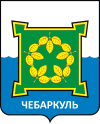 Отчето результатах деятельности главы и администрации Чебаркульского городского округа за 2023 год, в том числе о решении вопросов, поставленных Собранием депутатов Чебаркульского городского округа2024 годСодержание Введение                                                                                                                                                          3I. Результаты деятельности главы и администрации Чебаркульского городского округа                     41. Социально-экономическое положение и развитие малого предпринимательства                              42. Бюджет городского округа                                                                                                                        93. Городское хозяйство                                                                                                                                113.1. Жилищно-коммунальное хозяйство                                                                                                    113.2. Архитектура и градостроительство                                                                                                     163.3. Охрана окружающей среды                                                                                                                  223.4. Муниципальный контроль                                                                                                                   244. Имущественная, земельная и жилищная политика                                                                              265. Социальная сфера                                                                                                                                     335.1. Образование                                                                                                                                           335.2.Физическая культура и спорт                                                                                                                425.3. Культура и туризм                                                                                                                                 445.4. Социальная защита населения                                                                                                             495.5. Здравоохранение                                                                                                                                    536. Управление общими вопросами администрации                                                                                  546.1. Работа отдела организационной и контрольной работы                                                                   546.2. Работа отдела по связям с общественностью и СМИ                                                                        566.3. Работа архивного отдела                                                                                                                      586.4. Работа отдела ЗАГС                                                                                                                              617.  Работа отдела контрактной службы                                                                                                      628. Муниципальная служба, кадровая работа и противодействие коррупционным проявлениям                                                                                                                                                  639. Внутренний финансовый контроль                                                                                                        6610. Работа экономического отдела                                                                                                             6811. Работа отдела мобилизационной работы                                                                                             7312. Работа отдела защиты информации и информационных технологий                                              7413. Работа юридического отдела                                                                                                                 7514. Работа отдела ГО и ЧС и взаимодействия с правоохранительными органами                                7615. Выполнение функций по переданным государственным полномочиям                                          7915.1. Работа в области охраны труда                                                                                                          7915.2. Работа отдела по обеспечению деятельности комиссии по делам                                                                             несовершеннолетних и защите их прав                                                                                                     8215.3. Работа административной комиссии                                                                                                 84II. Решение вопросов, поставленных Собранием депутатов Чебаркульского городского округа                                                                                                                                                            85Исполнение наказов избирателей                                                                                                   85III. Задачи на 2024 год и последующие плановые 2025-2026 годы                                                         86ВведениеЕжегодный отчет о результатах деятельности главы и администрации Чебаркульского городского округа подготовлен в соответствии с Федеральным законом от 06.10.2003 №131-ФЗ «Об общих принципах организации местного самоуправления в Российской Федерации», Уставом муниципального образования «Чебаркульский городской округ» и сформирован на основе статистических данных, итоговой информации структурных подразделений и отраслевых органов администрации Чебаркульского городского округа.В 2023 году работа главы и администрации Чебаркульского городского округа традиционно была направлена:- на обеспечение комплексного социально-экономического развития муниципального образования;- на решение вопросов местного значения и исполнение полномочий, определенных действующим законодательством и Уставом Чебаркульского городского округа;- на выполнение функций по переданным государственным полномочиям.Основной акцент в работе главы, отраслевых органов и структурных подразделений администрации был сделан:на исполнение поручений Президента Российской Федерации и Губернатора Челябинской области; решение вопросов, поставленных Собранием депутатов Чебаркульского городского округа (исполнение наказов избирателей); на реализацию муниципальных программ, национальных и региональных проектов, а также проектов инициативного бюджетирования.I. Результаты деятельности главы и администрации Чебаркульского городского округа1. Социально-экономическое положение и развитие малого предпринимательстваНаправления социально-экономического развития муниципального образования «Чебаркульский городской округ» определены в соответствии с приоритетами Стратегии социально-экономического развития Чебаркульского городского округа, утвержденной решением Собрания депутатов Чебаркульского городского округа от 14.11.2019 № 825.Итоги социально-экономического положения городского округа в 2023 году явились результатом целенаправленной работы коллективов предприятий, бизнес-сообщества, учреждений бюджетной сферы, органов местного самоуправления по преодолению санкционного давления со стороны недружественных иностранных государств, при постоянной поддержке Правительства Челябинской области.В отчетном периоде основу экономики города составляли крупные предприятия: ПАО «Уральская кузница», ОАО «Чебаркульский молочный завод», ОП ООО «Чебаркульская птица», ЗАО «Пеплос», ООО «Чебаркульский фанерно-плитный комбинат». Градообразующим предприятием является ПАО «Уральская кузница». Предприятия города обеспечивали городской бюджет налоговыми и неналоговыми поступлениями, а население - рабочими местами. Среднесписочная численность работающих списочного состава крупных и средних предприятий Чебаркульского городского округа за 10 месяцев 2023 года составила 9 097 человек, или на 3,7% меньше к аналогичному периоду прошлого года.В последние годы отмечается снижение среднесписочной численности работников градообразующего предприятия ПАО «Уральская кузница». По состоянию на 01.01.2024  значение соответствующего показателя составило 1 882 человека, что ниже уровня 2023 года на 7,9% (на 01.01.2023 – 2043 человека, на 01.01.2022  – 2 090 человек, на 01.01.2021 – 2 288 человек). По данным Областного казенного учреждения «Центр занятости населения города Чебаркуля», численность безработных по состоянию на 01.01.2024 года составила 215 человек, уровень безработицы в процентах к экономически активному населению 0,90%. Увеличение уровня безработицы по сравнению с аналогичным периодом прошлого года составило 0,07 процентных пункта.Уровень жизни населения характеризует показатель «Денежные доходы населения». Основной частью денежных доходов населения является заработная плата. По данным Территориального органа Федеральной службы государственной статистики по Челябинской области среднемесячная начисленная заработная плата работников крупных и средних организаций Чебаркульского городского округа без учета занятых в организациях малого бизнеса за 10 месяцев 2023 года составила 43739,9 рублей и увеличилась по сравнению с аналогичным периодом прошлого года на 13,9%. Объем отгруженной продукции (без субъектов малого предпринимательства) за 9 мес. 2023 года составил 17,4 млрд. рублей, в действующих ценах рост к аналогичному периоду прошлого года составил 4,1%. Доля ПАО «Уральская Кузница» в общем объеме отгруженной промышленной продукции составила 54%. Объем инвестиций в основной капитал по крупным и средним организациям за 9 месяцев 2023 года составил 291,19 млн. рублей, рост к аналогичному периоду прошлого года составил 22,2%. Основными источниками финансирования инвестиций продолжали оставаться собственные средства предприятий. Доля собственных средств предприятий составила 75,5%. В целях повышения инвестиционной привлекательности городского округа в рамках исполнения поручений Губернатора Челябинской области администрацией Чебаркульского городского округа проведена следующая работа:В соответствии со Стандартом развития конкуренции, осуществлялась реализация планов мероприятий («дорожных карт») по содействию развитию конкуренции в Челябинской области и в Чебаркульском городском округе на 2022 - 2025 годы, утвержденных соответственно распоряжением Губернатора Челябинской области от 23.12.2021 №1418-р и распоряжением администрации Чебаркульского городского округа от 06.06.2022 № 273-р.На сайте администрации городского округа в разделе «Инвесторам» сформирована единая информационная база об инвестиционном потенциале городского округа, размещен инвестиционный паспорт городского округа, реестр инвестиционных площадок, меры поддержки, порядок обращения инвесторов для её получения и порядок сопровождения инвестиционных проектов по принципу «одного окна» в Чебаркульском городском округе. Осуществляется консультирование потенциальных инвесторов о мерах поддержки на федеральном, региональном и местном уровнях государственной власти, в том числе предоставляемых Фондом развития предпринимательства Челябинской области. Ежеквартально проводится мониторинг реализуемых на территории городского округа инвестиционных проектов.В 2023 году продолжено внедрение целевых моделей упрощения процедур ведения бизнеса и повышения инвестиционной привлекательности городского округа. В 2023 году реализовались мероприятия дорожной карты в части подготовки документов и осуществления государственного кадастрового учета и (или) государственной регистрации прав собственности на объекты недвижимого имущества. В соответствии с федеральным и областным законодательством проводится оценка регулирующего воздействия проектов муниципальных правовых актов, устанавливающих новые или изменяющих ранее предусмотренные обязательные требования для субъектов предпринимательской и иной экономической деятельности, инвестиционной деятельности, в целях выявления положений, вводящих избыточные обязанности, запреты и ограничения или способствующих их введению, а также положений, способствующих возникновению необоснованных расходов субъектов предпринимательской и иной экономической деятельности и бюджета городского округа. Проводится экспертиза действующих муниципальных правовых актов, затрагивающих вопросы осуществления предпринимательской и инвестиционной деятельности, в целях выявления положений необоснованно затрудняющих осуществление предпринимательской и инвестиционной деятельности.Оценка эффективности института оценки регулирующего воздействия при формировании Национального рейтинга состояния инвестиционного климата в субъектах Российской Федерации включает систему показателей с блоком «ОРВ в органах местного самоуправления». В случае не проведения оценки регулирующего воздействия по какому-либо проекту муниципального нормативного правового акта, подлежащего оценке регулирующего воздействия, субъект Российской Федерации не получает баллов.Порядок проведения оценки регулирующего воздействия проектов постановлений администрации и порядок проведения экспертизы действующих постановлений утвержден постановлением от 27.12.2021 № 805 в соответствии с Законом Челябинской области от 24.04.2014 №684-ЗО «Об оценке регулирующего воздействия проектов муниципальных нормативных правовых актов и экспертизе муниципальных нормативных правовых актов». В 2023 году процедура оценки регулирующего воздействия была проведена в отношении 6 проектов постановлений, экспертиза действующих постановлений в отношении 28 действующих постановлений. С учетом итогов экспертизы действующих постановлений, внесение изменений, в основном в связи с изменением действующего законодательства в экспертный период, требуется в 10 муниципальных правовых актов. Сводный план проведения экспертизы постановлений администрации на 2024 год включает 6 постановлений, из них 5 об утверждении административных регламентов предоставления муниципальных услуг, необходимых при осуществлении предпринимательской деятельности.В рамках работы, направленной на предотвращение нарушений антимонопольного законодательства, ежегодно, начиная с 2021 года, в декабре отчетного года определяется Карта рисков нарушения антимонопольного законодательства (комплаенс-риски) и в течение года реализуется План мероприятий («дорожная карта») по снижению рисков нарушения антимонопольного законодательства в Чебаркульском городском округе. В целях выработки и обеспечения согласованных действий администрации, общественных организаций и субъектов малого предпринимательства по реализации основных направлений государственной политики в области развития инвестиционной и предпринимательской деятельности, в городском округе начиная с 2005 года и по сегодняшний день осуществляет деятельность общественный координационный Совет по улучшению инвестиционного климата и развитию предпринимательской деятельности. В Совете 25 человек, из них 72% (18 человек) представители малого бизнеса. Совет является постоянно действующим совещательным органом. В отчетном периоде на сайте администрации в сети «Интернет» размещалась информация о составе Совета, о перечне рассматриваемых вопросов на предстоящих заседаниях, протоколы заседаний. В 2023 году отделом организовано и проведение 2 заседания Совета. Полномочия по содействию развитию малого и среднего предпринимательства относятся к вопросам местного значения, установленным Федеральным законом от 06.10.2003 №131-ФЗ «Об общих принципах организации местного самоуправления в Российской Федерации». По состоянию на конец декабря 2023 года в Чебаркульском городском округе зарегистрировано 1110 хозяйствующих субъектов, которые в соответствии с определенными федеральным законодательством критериями относятся к субъектам малого и среднего предпринимательства. В их число входит 306 юридических лиц и 804 индивидуальных предпринимателя. В структуре малого предпринимательства значительное место, 97,3% занимает микробизнес, малые предприятия – 2,6%, средний бизнес – 0,1%. Малый бизнес охватывает более 14% численности населения, занятого в экономике городского округа. Более 46% субъектов работает в торговле и общественном питании, транспортные услуги оказывают 9,9% субъектов. Деятельность по операциям с недвижимым имуществом осуществляют 7,1% субъектов. В обрабатывающем производстве занято 6,8%, в строительстве – 5,3%. В 2023 году проведен анализ отчетных данных субъектов малого предпринимательства по итогам работы в 2022 году. Темп роста общих объемов выручки малого бизнеса в фактических ценах составил 102,5% по отношению к 2021 году. В тоже время доля выручки субъектов малого бизнеса в общегородском объеме оборота предприятий и организаций составила 25,1%, что ниже, чем в 2021 году на 3,4%. В связи с установленными сроками предоставления отчетности о деятельности хозяйствующих субъектов за отчетный период информация о деятельности малого бизнеса в 2023 году будет известна позже.Степень развития малого бизнеса городского округа не соответствует имеющемуся потенциалу, и это, в свою очередь, замедляет решение проблем экономического и социального характера, которые напрямую воздействуют на уровень жизни населения города. В период с 2020 по 2023 годы малый бизнес выдержал настоящую проверку на прочность. В начале введение ограничений в связи с распространением коронавирусной инфекции, затем введение политических и экономических санкций иностранными государствами, совершающими недружественные действия в отношении России, граждан Российской Федерации и российских юридических лиц, мер ограничительного характера. Произошедшие изменения в экономике осложнили деловую активность предпринимателей. В 2023 году в текущих условиях посткоронавирусного времени и масштабных санкций неопределенность усугубилась за счет нарастания давления санкций, военных действий, высокого уровня инфляции и снижения покупательной способности населения в связи со значительным ростом цен на товары и услуги, ростом курса рубля. Несмотря на некоторые открывающиеся возможности, многие предприниматели сомневаются в перспективах своего развития в текущих условиях и вынуждены отказаться от развития бизнеса, чтобы сохранить рабочие места, текущие показатели деятельности и не уйти «в тень» или вообще деятельность как таковую.Созданные федеральные и региональные институты поддержки бизнеса централизованно предоставляют государственную поддержку. Федеральные институты поддержки бизнеса (АО «Корпорация МСП», Минэкономразвития России, Государственная корпорация развития «ВЭБ.РФ», Минпромторг России, Федеральный фонд развития промышленности) осуществляют льготное кредитование, предоставление льготного лизинга оборудования, техники, объектов недвижимости. Региональные институты поддержки малого предпринимательства (Фонд финансирования промышленности и развития предпринимательства Челябинской области – Центр «Мой бизнес», Минэкономразвития Челябинской области, Минпром Челябинской области) предоставляют микрозаймы и поручительства по банковским кредитам, лизингу, субсидии, гранты и иные формы финансовой и иной поддержки для различных категорий бизнеса и отраслей: самозанятым, начинающим и действующим субъектам МСП, на особых условиях субъектам МСП моногородов и прочим субъектам.По данным Реестра субъектов МСП – получателей поддержки, формируемого Федеральной налоговой службой России, федеральными и региональными институтами поддержки бизнеса предоставлена консультационная поддержка 2 субъектам малого предпринимательства Чебаркульского городского округа, образовательная поддержка (организация семинаров, тренингов и пр.) предоставлена 3 субъектам, 25 субъектам предоставлена финансовая поддержка. Финансовая поддержка в виде предоставления гарантий и поручительств на общую сумму 21 млн. 128,7 тыс. рублей оказана 17 субъектам, в виде предоставления финансирования на возвратной основе с уплатой процентов за пользование денежными средствами в размере 3 - 3,75% оказана 7 субъектам, в размере 6% - 1 субъекту. Предприниматели города могут индивидуально обратиться за поддержкой в электронном виде с сайта Центра «Мой бизнес», а также с государственной платформы поддержки предпринимателей «Цифровая платформа МСП», где аккумулированы все виды предоставляемых государственных и муниципальных услуг, мер поддержки и сервисов в целях развития малого и среднего предпринимательства. Контакты и ссылки на сайты инфраструктуры поддержки малого и среднего предпринимательства размещены на сайте администрации в разделе «Малый бизнес».В разделе «Малый бизнес» также размещена актуальная информация о муниципальной программе содействия развитию малого бизнеса, о муниципальной инфраструктуре поддержки и о мерах поддержки, о количестве субъектов малого и среднего предпринимательства, их классификации по видам экономической деятельности, о числе замещенных рабочих мест, об обороте товаров (работ, услуг), производимых субъектами малого и среднего предпринимательства, их финансово-экономическом состоянии, иной необходимой для субъектов малого и среднего предпринимательства информации. Администрация города предоставляет субъектам малого предпринимательства информационную и консультационную поддержку, а также имущественную поддержку в части предоставления в аренду объектов муниципального имущества, предоставления преимущественного права выкупа муниципального имущества, арендованного субъектами малого предпринимательства.В соответствии с Федеральным законом от 24.07.2007 №209-ФЗ «О развитии малого и среднего предпринимательства в Российской Федерации» в целях предоставления информационной и консультационной поддержки на базе экономического отдела создан информационно-консультационный центр для оказания бесплатных консультационных услуг субъектам малого и среднего предпринимательства, самозанятым гражданам. В 2023 году предоставлено 112 консультационных услуг по вопросам ведения предпринимательской деятельности, в том числе 56 услуг предоставлено предпринимателям и организациям, включенным в реестр субъектов малого и среднего предпринимательства, 56 услуг - самозанятым и гражданам, планирующим начать предпринимательскую деятельность. Организовано проведение 4 семинаров, в которых приняли участие 130 субъектов малого бизнеса и 19 представителей иных юридических лиц и предпринимателей, не входящих в реестр субъектов малого и среднего предпринимательства по различным причинам. Собранием депутатов Чебаркульского городского округа утвержден перечень муниципального имущества, свободного от прав третьих лиц (за исключением права хозяйственного ведения, права оперативного управления, а также имущественных прав субъектов малого и среднего предпринимательства) (решение от 08.09.2020 №980). Перечень ежегодно дополняется муниципальными объектами более чем на 10%. Соответственно в 2021 году на 14,3%, в 2022 году на 12,5%, в 2023 году на 11,1% (решения от 05.05.2021 №118, от 04.10.2022 №384, от 01.08.2023 №532). Муниципальное имущество, включенное в указанные перечни, используется в целях предоставления его во владение и (или) в пользование на долгосрочной основе субъектам малого и среднего предпринимательства и организациям, образующим инфраструктуру поддержки субъектов малого и среднего предпринимательства, а также может быть отчуждено на возмездной основе в собственность субъектов в соответствии с Федеральным законом от 22.07.2008 № 159-ФЗ «Об особенностях отчуждения движимого и недвижимого имущества, находящегося в государственной или в муниципальной собственности и арендуемого субъектами малого и среднего предпринимательства, и о внесении изменений в отдельные законодательные акты Российской Федерации», а также в случаях, указанных в подпунктах 6, 8 и 9 пункта 2 статьи 39.3 Земельного кодекса. Перечень размещен на официальном сайте администрации в информационно-телекоммуникационной сети «Интернет» в разделе «Малый бизнес». На сегодняшний день в перечень включено 10 объектов муниципального имущества, 9 нежилых помещений общей площадью 422,62 кв.м. и 1 земельный участок площадью 288 кв.м. В аренду предоставлено 6 помещений. Субъектам малого и среднего предпринимательства - 2 нежилых помещения общей площадью 210,2 кв.м., самозанятым - 4 помещения общей площадью 119,5 кв.м. Нежилые помещения №7 и №29 по ул. Октябрьская, д. 5-б  площадью 58,42 и 11,2 кв.м. соответственно, №92 по ул. Крылова, д. 20Б  площадью 23,3 кв. м. и земельный участок по ул. Магистральная, д.1-б площадью 288 кв.м. свободны.В рамках мероприятий по имущественной поддержке, субъекты малого и среднего предпринимательства, в соответствии с условиями, установленными Федеральным законом от 22.07.2008 №159-ФЗ, также могут воспользоваться правом преимущественного выкупа арендованных помещений, не включенных в вышеуказанный перечень. В 2023 году с предоставлением преимущественного права выкупа в рассрочку от 3 до 5 лет заключен 1 договор купли-продажи 1 объекта. Общая сумма выкупа арендованного помещения составила 404,34 тыс. рублей.Численность населения Чебаркульского городского округа в отчетном периоде составила примерно 1,3% от общей численности жителей Челябинской области. По состоянию на 01.01.2023 года население городского округа составляло 44,67 тыс. человек, что на 56 человек меньше прошлого года (с учётом итогов Всероссийской переписи населения 2020 года). В общей структуре численности население моложе трудоспособного возраста составило 7,74 тыс. человек, в трудоспособном возрасте – 26,38 тыс. человек и старше трудоспособного возраста – 10,55 тыс. человек. По состоянию на 01.01.2023 года в городе зарегистрировано 393 новорожденных, что меньше уровня рождаемости аналогичного периода прошлого года на 41 младенца. Число умерших по сравнению с прошлым годом уменьшилось на 200 человек и составило 560 человек. Естественная убыль населения составила 167 человека, по сравнению с аналогичным периодом прошлого года показатель уменьшился на 159 человек. Количество выбывших с территории городского округа по сравнению с прошлым годом увеличилось на 84 человека и составило 1530 человек. Прибыло в город 1653 человека, что меньше уровня прошлого года на 106 человек. Показатель «миграционный прирост населения» снизился по сравнению с аналогичным периодом прошлого года на 190 человек и составил 123 человека.В 2023 году отмечены следующие положительные тенденции социально-экономического развития городского округа к аналогичному уровню 2022 года:- объем отгруженной продукции (без субъектов малого предпринимательства) в действующих ценах составил 104,1 % к уровню прошлого года (по 9 месяцам);- среднемесячная начисленная заработная плата на крупных и средних предприятиях выросла на 13,9% и составила 43739,9 рублей (по 10 месяцам);- уровень безработицы увеличился на 0,07 процентных пункта и составил 0,90% (по году);- увеличение объемов инвестиций в основной капитал крупных и средних организаций составило 22,2% (по 9 месяцам);- количество хозяйствующих субъектов, учтенных в составе статистического регистра Росстата по состоянию на 01 декабря 2023 года сохранилось на уровне 2022 года.Наряду с этим, отмечаются негативные тенденции социально-экономического развития округа в 2023 году по отношению к прошлому году: - сокращение среднесписочной численности работников крупных и средних предприятий на 3,7 %, в том числе работников градообразующего предприятия ПАО «Уральская кузница» - на 7,9%.2. Бюджет городского округаБюджет Чебаркульского городского округа за 2023 год исполнен по доходам в сумме 1 656 681,5 тыс. рублей, по расходам - 1 628 408,2 тыс. рублей, профицит местного бюджета составил 28 273,3 тыс. рублей.Доходы бюджета в целом исполнены на 105,6% при плановом назначении 1 568 475,8 тыс. рублей.На 01.01.2024 года налоговые и неналоговые поступления составили 644 028,2 тыс. рублей, при уточненных годовых плановых бюджетных назначениях по собственным доходам – 555 392,7 тыс. рублей, исполнение – 116,0%. В целом уточненные плановые показатели по собственным доходам перевыполнены на 88 635,5 тыс. рублей. Абсолютная величина увеличения собственных доходов по сравнению с 2022 годом составила 119 494,8 тыс. рублей или 22,8%. По сравнению с 2021 годом доходная часть бюджета увеличилась на 213 832,6 тыс. рублей или на 49,7%.Доходы бюджета городского округа характеризуются сохраняющейся высокой степенью финансовой зависимости от безвозмездных поступлений от других уровней бюджетов бюджетной системы Российской Федерации.Безвозмездные поступления в бюджет города за 2023 год поступили в размере 1 012 863,8 тыс. рублей. Доля межбюджетных трансфертов в городском бюджете составила 61,1%, а доля собственных доходов в общем объеме поступлений составила 38,9%.За 2022 год объем расходов бюджета Чебаркульского городского округа составил 1 628 408,2 тыс. рублей или 99,3 % от уточненных годовых плановых показателей (1 639 235,2 тыс. рублей). По сравнению с 2022 годом расходы в 2023 году увеличились на 53 895,0 тыс. рублей или на 3,4   %, с 2021 годом - на 327 620,6 тыс. рублей или на 25,2%.В первоочередном порядке финансировались расходы, к которым отнесены: оплата труда и начисления на оплату труда, исполнение публичных нормативных обязательств, оплата коммунальных услуг и услуг связи, предоставление мер социальной поддержки населению.За год на выплату заработной платы и социальные отчисления работников бюджетных учреждений было направлено 961 896,2 тыс. рублей, или 59% от общего объема расходов.Бюджет города, как и в предыдущие годы, в 2023 году являлся социально-ориентированным, «львиную долю» расходов (77,3% или 1 258 361,6 тыс. рублей) составили расходы социальной направленности (образование, культура, социальная защита населения, физическая культура и спорт).Структура расходов по функциональной направленности в 2023 году:Бюджет Чебаркульского городского округа сформирован по программному принципу. Исполнение расходов бюджета городского округа осуществляется в рамках 28 муниципальных программ. Две программы не имеют финансового обеспечения («Улучшение условий и охраны труда в бюджетных учреждениях Чебаркульского городского округа», «Развитие малого и среднего предпринимательства в монопрофильном муниципальном образовании «Чебаркульский городской округ»).  Расходы городского бюджета в рамках муниципальных программ составили 1 542 129,5 тыс. рублей, в рамках непрограммного направления деятельности - 86 278,7 тыс. рублей. Доля расходов в рамках муниципальных программ и непрограммного направления деятельности составила 94,7% и 5,3% соответственно.В 2023 году на территории городского округа реализовывались мероприятия в рамках 4 национальных проектов на общую сумму 29 266,7 тыс. рублей. Процент исполнения составил 99,4 %:- национальный проект «Образование» - 11 090,1 тыс. рублей;- национальный проект «Демография» - 1 703,2 тыс. рублей;- национальный проект «Жилье и городская среда» - 15 639,6 тыс. рублей;- национальный проект «Цифровая экономика Российской Федерации» - 833,8 тыс. рублей.На 2024 год на реализацию национальных проектов запланировано 57 084,4 тыс. рублей.В 2023 году на территории городского округа было реализовано 8 инициативных проектов на общую сумму 18 210,9 тыс. рублей: - Образование - 3 проекта;- Физкультура и спорт - 2 проекта;- Благоустройство общественной территории - 2 проекта;- Культура - 1 проект.В целях продолжения практики инициативного бюджетирования из областного бюджета на 2024 год выделено 38 119,4 тыс. рублей.Бюджет Чебаркульского городского округа принят на очередной финансовый 2024 год и плановый период 2025-2026 годы бездефицитным и сбалансированным (доходы = расходам):2024 год - 1 782 741,4 тыс. рублей;2025 год - 1 619 140,0 тыс. рублей;2026 год - 1 673 023,9 тыс. рублей.	Основной финансовый документ учитывает настоящие и прогнозируемые реалии и обеспечивает выполнение всех социально-значимых обязательств перед жителями города.3. Городское хозяйство3.1. Жилищно-коммунальное хозяйствоВ соответствии с Указом Президента Российской Федерации от 21.07.2020 № 474 «О национальных целях развития Российской Федерации на период до 2030 года» стратегической целью государственной политики в жилищной и жилищно-коммунальной сферах является создание комфортной и безопасной среды для жизни, которая позволит не только удовлетворить жилищные потребности, но и улучшить качество городской среды, обеспечить рост доли дорожной сети, соответствующей нормативным требованиям, создать устойчивую систему обращения с твердыми коммунальными отходами, обеспечивающей сортировку отходов в объеме 100 процентов и снижение объема отходов, направляемых на полигоны.В целях проведения улучшений, положительно повлиявших на жизнь города в сфере жилищно-коммунального хозяйства городского округа, в 2023 году реализованы мероприятия 5-ти муниципальных программ на общую сумму 229 969,86 тыс. рублей.* Финансирование мероприятий в 2022 году по программе Формирование современной городской среды на территории Чебаркульского городского округа осуществлялось с учетом дополнительно выделенной дотации из областного бюджета на благоустройство общественных территорий в городском округе.Благоустройство территории Чебаркульского городского округа.Уровень благоустройства определяет комфортность проживания граждан, является одной из проблем, требующих каждодневного внимания и эффективного решения, которое включает в себя комплекс мероприятий по содержанию и уборке территорий, улиц и площадей, мест массового пребывания граждан и гостей города, освещения улиц, озеленению, содержанию мест захоронения, обработке территорий от клещей, содержанию и ремонту объектов благоустройства городского округа, содержанию ливневой канализации.Для решения вопросов, связанных с организацией благоустройства, обеспечением чистоты и порядка, озеленением, повышением качества жизни населения в 2023 году Управлением жилищно-коммунального хозяйства осуществлялась реализация мероприятий муниципальной программы «Благоустройство территории Чебаркульского городского округа». Общий объем освоенных средств составил 49 880,91 тыс. рублей или 97,52% от плановых назначений. Средства направлены на уборку 55,0 тыс. кв. м. улиц, на содержание 14337 п. м. ливневой канализации, содержание 54 тыс. кв. м. тротуаров и газонов, содержание 202,5 км электрических сетей наружного освещения, содержание 1811 электрических опор и 2028 светильников уличного освещения, содержание 403,2 тыс. кв. м. территории кладбища, и на обработку 742,1 тыс. кв. м. зеленых насаждений от клеща. В 2023 году установлены и внесены в реестр 15 контейнерные площадки по следующим адресам: ул.Степная,7, ул.Комсомольская,111, ул. Куйбышева, 102, ул. Куйбышева, 109, ул.Осипенко,29, ул.Свердлова,62, ул.Пустозеровская,24, ул.Советская,166, ул. 2-я Северная¸33, ул.Советская, 269, пер.Тихий, 4, пер.Южный,7, санаторий Чебаркуль,15, ул. Мира 36а, ул. Электростальская, 34.Остается проблема качественного санитарного состояния площадок накопления ТКО. В конце 2023 года Региональным оператором был допущен сбой по своевременному вывозу мусора с контейнерных площадок, из-за чего произошло большое скопление навалов твердых коммунальных отходов вокруг площадок. Усилить контроль за качественным исполнением оказания услуги по вывозу твердых коммунальных отходов и крупногабаритного мусора было поручено Министерству экологии. Из сложившейся ситуации получилось выйти путем привлечения дополнительных транспортных средств из других муниципальных образований. В 2023 году с кладбища из установленных контейнеров МКУ «Благоустройство» вывезено 698 м. куб мусора. Кроме этого, дополнительно был вывезен мусор, ранее образованный и складируемый в несанкционированных местах на территории кладбища, и строительный мусор, а также ветки с территории города в количестве 861 м. куб. Произведены работы по вырубке и вывозу аварийных деревьев в объеме 1492 м. куб., а также вывоз и утилизация старых автомобильных шин в количестве 1168 шт.Также вывезен мусор после субботника в количестве 570 м. куб. (142,67 тонн) и мусор (растительные остатки, листва, собранная в мешки, поломанные ветки, строительный мусор и крупногабаритные отходы). За счет дополнительно заключенных договоров. произведен вывоз веток, строительного мусора с контейнерных площадок города – 449 м.куб. (318,6 тонн).В 2023г. заключен контракт с ООО «Сервис Служба» на посадку и уход за цветами в количестве 4200 шт. на пощади 273 кв.м.Установлены детские площадки по инициативному бюджетированию по адресу ул. Ленина, 30, приобретен фронтальный погрузчик в комплекте с навесным оборудованием для МКУ «Благоустройство». За счет средств экономии приобретена дробилка-измельчитель веток.В 2023 году в Семейном парке на детской площадке произведено устройство резинового покрытия, проведены работы по устройству ограждения парка и входных групп. Кроме этого, в Семейном парке в октябре произведено устройство 4 дополнительных асфальтированных дорожек. На площади им. Ленина обеспечено функционирование фонтана, а также проведено благоустройство вокруг территории фонтана.Разработан проект видеонаблюдения, в рамках программного комплекса «Безопасный город» на 3 общественных пространства: парк Победы, парк Семейный, площадь им. Ленина. Данный проект согласован с курирующими министерствами и силовыми структурами. Заявка на финансирование направлена в Министерство общественной безопасности.  В рамках организации мероприятий за счет средств областного бюджета при осуществлении деятельности по обращению с животными без владельцев отловлено 159 собак, что составляет 220% по сравнению с 2022 годом.В 2024 году продолжится проведение мероприятий по решению вопросов, связанных с организацией благоустройства:- благоустройство пешеходной зоны ул. Карпенко от ул. 9 Мая до ул. Крылова  и ул. Ленина от дома №7 до дома №13 в рамках регионального проекта «Формирование комфортной городской среды»;- благоустройство набережной на озере Чебаркуль «Метеоритный берег» в районе ул. Колхозная, на месте существующего пляжа;- благоустройство территории этнографического комплекса «Крепость у озера Чебаркуль»;- обустройство пляжа на территории этнографического комплекса «Крепость у озера Чебаркуль»;- установка арт-объекта на площади им. Ленина;- строительство контейнерных площадок в частном секторе;- участие в рейтинговом голосовании по отбору проектов благоустройства общественных территорий на 2025 год;В рамках инициативного бюджетирования:- обустройство площадки для выгула и дрессировки собак по адресу: г. Чебаркуль, по смежеству с западной стороны от территории ГПК №4;- устройство спортивно-игрового центра по адресу: г. Чебаркуль, ул. Крылова,д.20 и д.20А;- благоустройство территории с устройством тротуара от дома 475 по улице Елагина до улицы Шоссейная.Формирование современной городской среды.С целью обеспечения комплексного развития современной городской инфраструктуры городской округ не первый год участвует в региональном проекте «Формирование комфортной городской среды», реализуемом в рамках национального проекта «Жилье и городская среда». В рамках реализации проекта «Формирование комфортной городской среды» на территории Чебаркульского городского округа в 2023 году проведены работы по благоустройству улицы Карпенко в городе Чебаркуль:- устройство тротуаров из тротуарной плитки 2 097,5 м2, устройство тротуара из асфальтобетона 441,9 кв.м., а также устройство дополнительных парковочных мест от ул. Калинина до ул. 9 Мая 560,1 м2, устройство ограждения, подготовлены газоны под высадку зеленых насаждений, высажены кустарники 324 шт.,- устройство освещения с установкой новых опор и светильников 15 шт.,- благоустройство пешеходных зон по ул. Карпенко от ТК «Алисы» до мини рынка с озеленением и установкой малых архитектурных форм.Кроме этого, проведены следующие мероприятия:Модернизация систем коммунальной инфраструктуры.Общий объем освоенных средств в рамках муниципальной программы «Модернизация объектов коммунальной инфраструктуры» на мероприятия по капитальному ремонту и строительству инженерных сетей составил 22 465,73 тыс. рублей или 99,67% от плановых назначений. Программа реализовывалась с привлечением средств областного бюджета на условиях софинансирования из бюджета Чебаркульского городского округа.В рамках данной программы ведется подготовка документации для направления в целях получения тех. паспортов по незавершенным объектам, а также работа по повышению надёжности электро, -тепло, -водоснабжения и водоотведения на территории городского округа и подготовке объектов ЖКХ, энергетики и социальной сферы, а также по получению паспорта готовности города.Электроснабжение.Восстановлено уличное освещение санатория Кисегач, произведено восстановление существующего уличного освещения ул. Суворова - 400 метров, установлено 34 светильника. Установлены дополнительные светильники по ул. Тимирязева, Ломоносова, Лермонтова, Победы, Металургической, Осипенко, Лизы Чайкиной, Мира, Карпенко, Электростальской, 9 Мая, Калинина в количестве 24 штук.Тепло-водоснабжение и водоотведение.Подготовлены к отопительному сезону 15 котельных по всем видам собственности. Получены акты готовности, выданы паспорта готовности. Подготовлены жилые дома города. По итогам проверки готовности городского округа Ростехнадзором, замечания к администрации, предприятиям и организациям городского округа отсутствовали. Наиболее остро стоял вопрос по домам ул. Каширина. В связи с большим износом системы отопления, подача теплоносителя для жителей улицы была осуществлена с отставанием от графика. Собран пакет документов на жилые дома ул. Каширина, для включения данных домов в программу капитального ремонта жилых домов Челябинской области. Данный пакет направлен в Министерство строительства и инфраструктуры Челябинской области и  Региональному оператору капитального ремонта многоквартирных жилых домов. В рамках программы в отчетном периоде завершено строительство блочной газовой котельной и работы по капитальному ремонту теплотрассы в п. Мисяш Чебаркульского городского округа.В целях повышения надежности водоснабжения и водоотведения, а также возникшей проблемой, связанной с обмелением озера Чебаркуль, разработан план реконструкции и строительства объектов водоснабжения и водоотведения в Чебаркульском городском округе на 2023-2025 годыНаправлены заявки о включении МО Чебаркульский городской округ в Федеральные и Региональные программы: - «Модернизация коммунальной инфраструктуры»;- «Оздоровление водных объектов».Согласно поданным заявкам, Чебаркульский городской округ вошел в указанные программы на 2023-2027 годы. Запланировано строительство новых очистных сооружений канализации, фильтровальной станции, перекладка напорного коллектора с территории курорта Кисегач в централизованные сети водоотведения. Ежегодно предусмотрено выделение денежных средств на   ремонт тепловых сетей.В целях уменьшения потерь при транспортировке воды по сетям в период июнь-июль были проведены мероприятия по ремонту сетей водоснабжения с привлечением специализированной организации по поиску утечек. В результате удалось снизить водозабор из озера Чебаркуль с 11 тыс.м3/сутки до 9 тыс.м3/сутки.По итогам выездного совещания с участием руководства ПАО «Уралкуз» разработана программа мероприятий по снижению забора воды из городского водопровода, где планируется до октября поэтапно, начиная с августа, сократить потребление воды из городского водопровода на 155,85 тыс.м3/год, путем изменения технологического процесса и бурения дополнительной скважины. Существующий расход воды 252,5 тыс. м3/год.В 2024 году планировалось произвести ремонт тепловых сетей санатория Еловое и по ул. Крупская от ул. Ленина до ул. Калинина, ремонт тепловой камеры по ул. Электростальская. На данный момент финансирование не открыто.Безопасность дорожного движения.Финансирование мероприятий муниципальной программы «Безопасность дорожного движения…»  осуществлялось за счет средств местного и областного  бюджетов, в том числе за счет акцизов на автомобильный бензин, поступающих в доход местного бюджета, а также субсидии из областного бюджета на капитальный ремонт, ремонт и содержание автомобильных дорог. Общий объем освоенных средств составил 128 973,33 или 98,59% от плановых назначений.Реализация программных мероприятий включила следующие работы:- очистка дорожного полотна в зимний и летний период; - обслуживание светофорных объектов, дорожных знаков;- установка и ремонт пешеходных ограждений и переходов, нанесение дорожной разметки;- капитальный и текущий ремонт дорожного покрытия;- ямочный ремонт.В рамках муниципальной программы в 2023 году произведен:- ремонт автомобильной дороги по ул. Октябрьская (от ул. Северная до ул. Советская) в г. Чебаркуле -  1,358 км;- ремонт дорожного асфальтобетонного покрытия по ул. Мира (от дома № 22 до ул. Крылова) в г. Чебаркуль – 0.516 км; - ремонт дорожного асфальтобетонного покрытия по ул. Советская  в г. Чебаркуль – 1,933 км с устройством тротуара и освещения;- строительство объекта: «Автодорога к территории историко-этнографического комплекса «Крепость при озере Чебаркуль» (участок от ул. Советская и по ул. Больничная, ул. Колхозная)  -0,63 км. с устройством тротуара;- капитальный ремонт «Подъездная дорога к территории историко-этнографического комплекса «Крепость при озере Чебаркуль» - 0,260 км. с устройством тротуара и автопарковки;         - ремонт автомобильной дороги «Подъезд к автодороге Чебаркуль- Мисяш – М-5 «Урал» ул. Суворова (устранение пучин); Выполнены работы по Контракту на ремонт асфальтобетонных покрытий по адресам:         - ремонт дорожного полотна-въезд к МБОУ СОШ №6 по ул. Мира с устройством тротуара.Выполнены работы по Контракту по ремонту улично-дорожной сети в г. Чебаркуль по адресам:- ремонт внутриквартального проезда ул. Карпенко, 6-6А; ул. Карпенко, 10 а; ул.Карпенко,13Б,15, 17А-17Б;  Крылова, 20Б, 20;- ремонт дороги ул. Советская, от 48 до д.48 а; ул. Электростальская, 2; ул.Кирова,9 ул.Каширина,32; ул. Каширина от д. 19 до д. 25, дом 50; в районе домов, 53, 55,45 по ул. Каширина.- ремонт тротуара Мира, 1 А; ул.Крылова, 12; ул.Мира, 36А; ул. Восточная; ул.Октябрьская, 3-В 2024 году будет произведен:-  ремонт дорожного полотна по ул. Куйбышева (от ул. Дзержинского до ул. Светлая);- ремонт дорожного полотна с устройством тротуара по ул. Крылова;В рамках инициативного бюджетирования:- устройство парковки с северной стороны от территории ГБУЗ «Районная больница г.Чебаркуль»;- ремонт внутриквартальных проездов от ул. Октябрьская,7 до школы №7, с тротуарами;- организация парковки автомобильного транспорта на земельном участке придомовой территории дома №10 «б», ул. Карпенко.Реализация муниципальной программы «Противодействие незаконному обороту и потреблению наркотиков и их прекурсоров».В 2023 году площадь земель, очищенных от дикорастущих наркосодержащих растений на территории Чебаркульского городского округа, составила 3 800 кв.м. Работы выполнены в соответствии с предписаниями МО МВД России «Чебаркульский». Проведено 4 заседания комиссии. В IV квартале были изготовлены и распространены 373 листовки на антинаркотическую тему на сумму 5 222 рубля.На 2024 год запланированы аналогичные работы.В рамках внепрограммной деятельности Управлением жилищно-коммунального хозяйства осуществляется координация деятельности по капитальному ремонту общего имущества в многоквартирных домах Чебаркульского городского округа и проведение открытых конкурсов по отбору управляющей организации для управления многоквартирными домами Чебаркульского городского округа в соответствии с постановлением Правительства РФ № 75 от 06.02.2006 года.В 2023 году на территории Чебаркульского городского округа капитальный ремонт общего имущества в многоквартирных домах не проводился.Региональным оператором в 2024 году запланировано произвести капитальный ремонт в 26 многоквартирных домах. Плановый объем финансирования за счет средств обязательных взносов собственников помещений в многоквартирных домах составит 81 901,96 тыс. рублей.В отчетном периоде на территории Чебаркульского городского округа проведено 2 открытых конкурса по отбору управляющей организации для управления многоквартирными домами.По первому конкурсу создан один лот, конкурс признан состоявшимся 08.08.2023г. Объявлена победителем управляющая организация ООО «Аспект».По второму конкурсу создано 14 лотов. Конкурс по 4 лотам признан состоявшимся 26.12.2023, победителем объявлена управляющая организация ООО «РД-Групп». По 10 лотам конкурс признан несостоявшимся 26.12.2023, ввиду отсутствия поданных заявок на участие в конкурсе.В 2024 году работа в данном направлении будет продолжена.3.2. Архитектура и градостроительствоОсновная работа отдела архитектуры и градостроительства (далее – отдел) заключается в проведении на территории городского округа градостроительной политики в целях обеспечения благоприятных условий жизнедеятельности населения, развития производственной и социальной инфраструктуры, создания равных условий застройщикам при реализации их проектов, повышения уровня архитектурно-градостроительной выразительности городской застройки, обеспечение выполнения администрацией Чебаркульского городского округа полномочий органа местного самоуправления в области архитектуры, градостроительства и землепользования, в пределах компетенции отдела.Приоритетными направлениями деятельности отдела в 2023 году являлись:- разработка и приведение градостроительной документации в соответствие требованиям законодательства;- приведение нормативных актов в области строительства и землепользования в соответствие требованиям законодательства;- повышение качества городской среды;- повышение качества предоставления муниципальных услуг;- достижение показателей целевых моделей упрощения процедур ведения бизнеса и повышения инвестиционной привлекательности на территории городского округа;- формирование земельных участков;- работа по выявлению правообладателей объектов недвижимости в рамках исполнения Федерального закона от 30.12.2020 №518-ФЗ «О внесении изменений в отдельные законодательные акты Российской Федерации».Для реализации задач в 2023 году отделом было выполнено:1. В части разработки градостроительной документации и ведения градостроительной деятельности:1.1. В целях утверждения генерального плана города и установления границ населенного пункта «город Чебаркуль» была продолжена работа по разработке проекта корректировки документа территориального планирования, согласованию проекта генерального плана Чебаркульского городского округа с Главным управлением лесами Челябинской области и Федеральным агентством лесного хозяйства (далее – Рослесхоз), в ходе которой:- было выполнено межевание и постановка на кадастровый учет семи участков из земель лесного фонда, планировавшихся к включению в границы населенного пункта, в том числе земельный участок городского кладбища,  лесного массива «Эстонка», два участка по улице Зимняя в микрорайоне Южный и др.;- подготовлен проект изменения категории защитных лесов на вышеуказанные лесные участки;-  подготовлен проект границы населенного пункта и границ территориальных зон.Проект был предварительно рассмотрен специалистами Рослесхоза и сделан ряд замечаний, которые будут устраняться исполнителем проекта в порядке выполнения гарантийных обязательств. Ряд территорий, ранее планируемых к включению в границы населенного пункта, останется в землях Гослесфонда. Включение этих территорий в границы населенного пункта планируется выполнить после утверждения генерального плана отдельным этапом.В 2024 году после повторного предварительного согласования включения в границы населенного пункта лесных участков с уполномоченными в области лесных отношений органами планируется работа по завершению проекта внесения изменений в генплан Чебаркульского городского округа с последующим направлением на согласование с федеральными органами исполнительной власти (размещение во ФГИС ТП).После установления границы населенного пункта часть участков лесного фонда, вошедших в границы, станет городскими лесами, что потребует организации городского лесничества.1.2. Подготовлен проект текстовой части Правил землепользования и застройки с приведением описания видов землепользования в соответствие с Общероссийским Классификатором. Графическая часть Правил будет доработана после завершения подготовки проекта корректировки генерального плана Чебаркульского городского округа.1.3. Проведено 20 заседаний комиссии по землепользованию и застройке ЧГО для решения различных вопросов градостроительного регулирования.1.4. Проведено 12 (в 2022 году – 9) публичных слушаний, 2 общественных обсуждения по вопросам градостроительной деятельности, в результате которых утверждены: 17 проектов планировки и межевания территории ( в 2022 году – 14), предоставлено 2  разрешения на условно разрешенный вид использования земельного участка (в 2022 году – 1), 3  разрешения на отклонение от параметров разрешенного строительства (в 2022 году – 1). 1.5. 	Для информирования населения на сайте ЧГО размещено 118 информационных сообщений. В части улучшения качества городской среды:2.1. 	В 2023 году на территории города планировалась разработка и утверждение правил по обустройству и облику городских пространств, формированию и внедрению дизайн-кода Чебаркульского городского округа (далее – Дизайн-код). Было подготовлено техническое задание, организован конкурс на выбор проектной организации для разработки Дизайн-кода, заключен муниципальный контракт на выполнение данного вида работ, проводилась работа по рассмотрению этапов, представленных разработчиком, но в итоге, в связи с некачественным выполнением подрядчиком работ, данный муниципальный контракт на разработку Дизайн-кода был расторгнут по соглашению сторон. 2.2. Подготовлена и направлена заявка на участие муниципального образования «Чебаркульский городской округ» во Всероссийском конкурсе «Лучшая муниципальная практика – 2023». По результатам регионального этапа конкурса в номинации «Градостроительная политика, обеспечение благоприятной среды жизнедеятельности населения и развитие жилищно-коммунального хозяйства» заявка Чебаркульского городского округа заняла пятое место из десяти участников.2.3. В соответствии с изменениями Правил благоустройства Чебаркульского городского округа в части утверждения порядка определения границ прилегающих территорий, продолжается подготовка схем прилегающих территорий. В 2023 году разработаны и утверждены 22 схемы прилегающих территорий к многоквартирным жилым домам, 23 схемы для участков ИЖС и одна схема для здания мировых судей.2.4. В целях повышения благоустройства территории Чебаркульского городского округа и качества жизни населения подготовлены 18 распоряжений администрации об определении территории для реализации инициативных проектов (в 2022 году – 16).2.5. На территории округа установлено 81 рекламная конструкция. Схема рекламных конструкций актуализирована. Все разрешения на установку рекламных конструкций являются действующими. В 2023 году проведена экспертиза муниципального нормативного акта - административного регламента предоставления соответствующей услуги, получено положительное заключение.2.6. На территории ЧГО установлено 68 нестационарных торговых объектов (далее НТО), 23 места для размещения свободны, в основном, предполагающие размещение НТО в остановочных комплексах. Специалистами отдела проводится постоянная работа по актуализации схемы размещения НТО (далее – схема). Так, в 2023 году в схему внесены изменения в части указания площади нестационарного торгового объекта (указанной в договоре на размещение), периоде размещения, наименовании хозяйствующего субъекта, принадлежности хозяйствующего субъекта к субъектам малого или среднего предпринимательства. Из схемы было исключено место размещения по адресному ориентиру: ул. Мира, в 10 (десяти) метрах в северо-западном направлении от торца дома №23 (трейлер/торговля продовольственными товарами), и данное место было внесено в дислокацию мест размещения объектов развозной торговли.В целях улучшения архитектурного облика города, по 1 обращению о дополнительном размещении НТО в центральной части города на Комсомольской площади было отказано.В Семейном парке определена площадка для размещения НТО. Для размещения на данной площадке НТО поступило и было согласовано одно место для размещения передвижного торгового объекта и одно заявление на определение места размещения НТО на данной площадке, поступившее в конце года, будет рассмотрено в 2024 году.Всего на территории ЧГО специалистами отдела было определено 37 мест для размещения временных передвижных нестационарных объектов мелкорозничной торговли для осуществления сезонной торговли и 12 мест для размещения объектов развозной торговли. В 2023 году в связи с комплексным благоустройством площади Ленина исключены два места размещения елочных базаров.По предложениям предпринимателей специалистами отдела проводится работа по актуализации схемы размещения НТО.  2.8. В соответствии с требованиями действующего законодательства на территории ЧГО в 2022 году разработана и утверждена схема размещения некапитальных гаражей, в которую занесены 41 место для размещения гаражей, из которых два новых места добавлены в 2023 году.3. В части подготовки нормативных актов:3.1. Специалистами отдела подготовлены изменения в Нормативы градостроителного проектирования Чебаркульского городского округа в целях приведения в соответствие с изменениями региональных нормативов. Изменения утверждены решением Собрания депутатов Чебаркульского городского округа от 01.08.2023 № 531. 3.2. Приведены в соответствие с изменениями в законодательстве 5 административных регламентов по предоставлению муниципальных услуг. 4. В части предоставления муниципальных услуг:4.1. Отделом исполняется 26 видов услуг, на 24 вида муниципальных услуг разработаны административные  регламенты. Услуга «Рассмотрение проектной документации строительства объекта» исполняется для уменьшения количества отказов в выдаче разрешения на строительство в порядке работы с обращениями граждан, услуга «Установление категории земель» исполняется до установления границы населенного пункта «город Чебаркуль».4.2. В 2023 году было исполнено всего 850 услуг по обращениям физических и юридических лиц (в 2022 году - 533). Среди них, в том числе:При этом 20 муниципальных услуг являются массовыми социально-значимыми и предоставляются полностью в электронном виде через Единый портал госуслуг.4.3. Введен в эксплуатацию многоквартирный жилой дом по ул. 9 Мая, 31 – 120 квартир, общей площадью 6,7 тыс. кв.м, начато строительство еще одного дома по ул. Крылова,85 – 190 квартир, общей площадью 10,3 тыс кв.м.  В связи с упрощенной системой ввода индивидуального жилья, данные по вводу ИЖС предоставляются укрупненно в отчетах Росстата. 5. В части формирования земельных участков:5.1. В соответствии с требованиями законодательства при формировании земельных участков границы 478 участков нанесены на дежурный план.5.2. В рамках муниципальной услуги «согласование границ земельных участков»  при формировании земельных участков нанесено 63 красных линии на планы земельных участков.5.3. Принято на хранение и нанесено на дежурный план 26 исполнительных схем.5.4. Уточнены границы трех участков муниципальной собственности.5.5. Сформированы три земельных участка: два участка под многоквартирными домами (№ 7 и № 9, Мисяш, 2029 км) и земельный участок под автостоянку у Чебаркульской больницы по ул. Крылова.5.6. Сформированы 7 земельных участков из земель государственного лесного фонда, произведен раздел одного участка – санаторий Чебаркуль – в целях выдела земельного участка гослесфонда. 6. Ведется работа по исполнению требований Федерального закона от 30.12.2020 №518-ФЗ «О внесении изменений в отдельные законодательные акты Российской Федерации»:6.1. Выявлено 17 правообладателей ранее учтенных объектов недвижимости (зданий).6.2. Подготовлен 61 акт осмотра объектов недвижимости при выявлении правообладателей.6.3. Выявлено 446 дублирующих объектов недвижимости.6.4. Направлено 1502 запросов в Управление Росреестра.  6.5. Направлено 690 запросов в органы технической инвентаризации.6.6. После получения информационных извещений самостоятельно зарегистрировали права 6 правообладателей зданий. 7. В части работы в электронных сервисах и автоматизированных системах:7.1. Постоянно ведется работа в ФИАС. В 2023 году подано 349 заявок на внесение сведений об адресах. Исполнено 10 уведомлений ФНС об отсутствии адреса, из них только три адреса действительно требовали внесения.7.2. Ведется работа в геоинформационной системе «Геопортал Челябинской области»; 7.3. Выполняется работа по ведению ГИСОГД. В 2023 году введена информация по 374 заявлениям о предоставлении муниципальных услуг, в результате чего заявители смогли отслеживать процесс предоставления услуги через личный кабинет госуслуг. 7.4. На Платформе государственных сервисов (ПГС) размещены 19 заявлений, поступивших в порядке очного приема, в результате чего заявители смогли отслеживать процесс предоставления услуги через личный кабинет госуслуг. 8. В рамках гарантийных обязательств по выполнению на территории городского округа комплексных кадастровых работ устранена одна реестровая ошибка.9. В части межведомственного взаимодействия:9.1. Через портал Управления Росреестра произведена постановка на кадастровый учет 114 объектов недвижимости.9.2. Направлено в Управление Росреестра более 8000 запросов (в 2022 году – 5556) в электронном виде о предоставлении сведений, в том числе в рамках Федерального закона от 30.12.2020 № 518-ФЗ «О внесении изменений в отдельные законодательные акты Российской Федерации» по выявлению правообладателей ранее учтенных объектов капитального строительства.9.3.  Направлено в Управление Росреестра 27 запросов о предоставлении информации из государственного фонда данных в целях определения местоположения границ земельных участков (в 2022 году – 895 в связи с выполнением комплексных кадастровых работ).9.4. Направлено 125 запросов в Главное управление лесами Челябинской области в связи с необходимостью образования земельных участков (в 2022 году – 123).10. Подготовка статистической информации, отчетов:Специалистами отдела в 2023 году подготовлено 168 отчетов в различные органы власти, министерства и ведомства по всем направлениям работы, исполняемой отделом архитектуры и градостроительства.11. Работа с обращениями.11.1. Всего в 2023 году на исполнение в отдел поступило 2207 обращений физических и юридических лиц (в 2022 году – 2009), в том числе по предоставлению муниципальных услуг. 11.2. Подготовлено и отправлено заявителям 310 ответов отдела архитектуры на обращения (в 2022 году – 533). При необходимости проводилось обследование с составлением акта. Лицам, допустившим нарушение требований градостроительного, жилищного законодательства, местных нормативных актов, направлялись рекомендации по устранению нарушений, заявителям сообщалось о принятых мерах.11.3. Подготовлено 271 постановлений и распоряжений администрации ЧГО (в 2022 году – 193).12. Работа по выявлению административных правонарушений.12.1. В 2023 году составлено 24 протокола об административных правонарушениях (в 2022 году – 11). 12.2. По ряду обращений проводилась совместная работа с отделом муниципального контроля по жалобам на нарушение градостроительных норм и самовольным постройкам. В результате проделанной работы две самовольные постройки были снесены лицами, осуществившими их строительство.13. Работа с архивными документами.13.1. Сформирован архив за 2020 год – 115 дел.13.2. Направлено запросов в городской архив - 11.3.3. Охрана окружающей среды  В соответствии со ст.16 Федерального закона от 06.10.2003 № 131-ФЗ «Об общих принципах организации местного самоуправления в Российской Федерации» и ст.7 Федерального закона от 10.01.2002 № 7-ФЗ «Об охране окружающей среды» к вопросам местного значения городского округа относится организация мероприятий по охране окружающей среды. Приоритетным направлением Стратегии социально-экономического развития Чебаркульского городского округа до 2035 года является улучшение качества окружающей среды.   Прорывным моментом в 2023 году в области охраны окружающей среды стало проведение работ по исследованию озера Чебаркуль в рамках государственной программы Челябинской области «Охрана окружающей среды Челябинской области» Министерством экологии Челябинской области. Затраты на проведение данных видов работ составили свыше 1 млн. руб. В результате исследования получены данные о гидрологических, гидрохимических и морфометрических характеристиках озера Чебаркуль, а также разработаны мероприятия, необходимые для экологического оздоровления водного объекта. Данное мероприятие было запланировано в рамках «дорожной карты» по улучшению экологического состояния источника питьевого водоснабжения озера Чебаркуль, утвержденной Главой Чебаркульского городского округа на 2022-2025г.  На реализацию мероприятий муниципальной программы «Природоохранные мероприятия на территории Чебаркульского городского округа» из бюджета городского округа в 2023 году выделено 850,0 тыс. рублей, из которых:   -  на снижение негативного воздействия на водные объекты – 214,6  тыс. рублей;- снижение уровня загрязнения окружающей среды отходами производства и потребления -  581,1 тыс. рублей;      -     снижение негативного воздействия на лесной фонд -  22,8 тыс. рублей;-     формирование экологической культуры населения – 31,5 тыс. рублей.     Все мероприятия выполнены, денежные средства освоены в полном объеме, целевые показатели достигнуты.Основные направления работы отдела экологии в 2023 году:1.  На водных объектах ежегодно проводится очистка от мусора берегов за счет собственных средств и с привлечением участников мероприятий экологической направленности в периоды проведения акций «Вода России», что снижает негативное воздействие на водные объекты. В течение 2023 года на озерах  Чебаркуль и Еловое всего было собрано вручную 38,9 м3 мусора.      По договору с Челябинским центром по гидрометеорологии и мониторингу окружающей среды получены  результаты загрязненности озера Чебаркуль, где было отмечено, что случаев высокого уровня загрязнения и экстремально высокого уровня загрязнения воды в водном объекте не выявлено. Контрольный створ государственной наблюдательной сети на оз.Чебаркуль установлен в черте г.Чебаркуль, 3 км севернее истока р.Коелга. В летний период был очищен от мусора и поросли родник у ж\д переезда и  русло р.Еловка. Геодезические замеры уровней воды озер Чебаркуль, Еловое, Б.Кисегач проводились 3 раза в год (весна, лето, осень). В целях экологической безопасности и жизни людей, перед началом купального сезона с применением водолазного оборудования на  городском пляже  было очищено дно акватории озера Чебаркуль от посторонних, опасных, колющих предметов и подготовлено для купания.   2. За счет средств местного бюджета, по результатам проведенного аукциона в 2023 году заключен муниципальный контракт  с ООО «Златкомстрой» г. Златоуст на вывоз отходов с несанкционированных свалок в объеме 447м3 на сумму 581,1 тыс. рублей.  В полном объеме была ликвидирована крупная свалка строительных и древесных отходов на развилке дорог от СНТ «Металлист» между лесными массивами  и мелкие свалки за п. Куйбышевский и по ул. Больничная, в районе  мечети.  На опашку земельного участка вдоль лесного фонда за п. Куйбышевкий   был заключен муниципальный контракт с ООО «Браус» на сумму 22,8 тыс.рублей.   В целях  недопущения образования несанкционированных свалок отходов установлены  предписывающие знаки (аншлаги) в количестве 4 штук «Свалка мусора запрещена! Штраф до 500 000 рублей!», по следующим адресам : юго-западная сторона СНТ «Металлург-2», в лесном массиве за п. Куйбышевский, по ул. Островского вдоль дороги Чебаркуль - Птицефабрика, за мечетью по ул.Больничная.    3. По экологической культуре населения в начале 2023 года отделом экологии организован круглый стол по экологическому просвещению и волонтерству совместно  Министерством экологии Челябинской области. В течение года с участием населения и общественных организаций проводились экологические  акции: «Вода России», «Елка в дело», «Порыбачил – убери за собой!», «Сад памяти»,  «Чистый лес», «Зеленая Россия», «Семейный парк», конкурс по благоустройству «Расцвети свой город», экологический десант «Долой сорняки!» и экологический урок в городской библиотеке с учениками школы №2. В данных мероприятиях приняли участие свыше 500 чел. городского округа. Благодарственные письма от Министра экологии Челябинской области получили 11 активных участников мероприятий экологической направленности.          4. Отдел экологии ежемесячно сдает отчеты в Министерство экологии Челябинской области:- о  выполнении Плана природоохранных мероприятий на территории Чебаркульского городского округа в информационно-аналитической системе «БАРС. Муниципалитет-Паспорт МО»;-  отчет  о проведенных мероприятиях в рамках акции «Вода России»;- отчет в информационной системе по выявленным и ликвидированным несанкционированным свалкам отходов;- вносит изменения и дополнения в программный модуль «Места накопления отходов Челябинской области»  в реестр мест (площадок) накопления ТКО Чебаркульского городского округа, проводит инвентаризацию мест (площадок) накопления твердых коммунальных отходов;- размещает и вносит информацию о местах (площадках) накопления твердых коммунальных отходов Чебаркульского городского округа  в федеральную государственную систему информационную систему  учета твердых коммунальных отходов (ФГИС УТКО) ППК «Российский экологический оператор»;- принимает заявки от юридических, физических лиц и индивидуальных предпринимателей для включения сведений  в реестр мест (площадок) накопления ТКО и запрашивает заключение о соответствии  требованиям  СанПиН 2.1.3684-21  в Территориальном отделе Управления Роспотребнадзора по Челябинской области.   По итогам проведения инвентаризации мест (площадок) накопления твердых коммунальных отходов в реестр внесено 143 места накопления ТКО, на которых установлено 438 контейнера для сбора мусора. В соответствии с санитарными нормами, оборудована 81 контейнерная площадка.5. Кроме этого, отдел экологии оказывает муниципальную услугу населению по выдаче разрешений на вырубку и обрезку зеленых насаждений.    В 2023 году  в администрацию Чебаркульского городского округа поступило 66 заявлений на обследование, обрезку и вырубку зеленых насаждений, из них на обрезку деревьев выдано 35 разрешений, на право вырубки зеленых насаждений - 19, из которых 9 заявлений поступило через Единый портал государственных услуг.  Всего было обследовано 510 деревьев и кустарников на территории Чебаркульского городского округа, из которых 171 шт. – для выполнения работ по благоустройству в рамках проектов «Формирование комфортной городской среды»,  114 шт. – для устройства дороги на Крепость,  42 шт. – для выполнения работ по благоустройству  сквера по ул. Карпенко, 11 шт. – благоустройство ул. Карпенко,  4 шт. - благоустройство у ЦДТ. Отдел экологии организовывает городские акции по озеленению города. В 2023 году в Семейном парке высажены крупномерные саженцы липы в количестве 20 штук и саженцы ели в количестве 5 штук. Спонсором выступил ОАО «Чебаркульский молочный завод». Там же, в октябре 2023 года школьниками высажены и огорожены 15 штук маленьких дубов.6. В соответствии с законом Челябинской области от 27.05.2010 №583-ЗО «Об административных правонарушениях в Челябинской области», в отчетном периоде отделом экологии составлено 17 административных протоколов за нарушение Правил благоустройства за стоянку транспортных средств на газонах и сбросу мусора вне специально отведенных мест.   Основными задачами отдела экологии на 2024 год и плановый период 2025-2026 гг. станут:- реализация муниципальной программы «Природоохранные мероприятия на территории Чебаркульского городского округа»;-     продолжение работы с Министерством экологии Челябинской области по  экологическому оздоровлению озера Чебаркуль; -    вовлечение граждан и общественных организаций в общегородские экологические акции. 3.4. Муниципальный контрольОсновные функции, возложенные на отдел контроля:- муниципальный жилищный контроль;- муниципальный контроль в сфере благоустройства;- муниципальный земельный контроль;- муниципальный контроль на автомобильном транспорте и в дорожном хозяйстве.В отчетном периоде в соответствии с Постановлением Правительства РФ от 10.03.2022 № 336 «Об особенностях организации и осуществления государственного контроля (надзора), муниципального контроля» не проводились плановые контрольные (надзорные) мероприятия, плановые проверки при осуществлении видов государственного контроля (надзора), муниципального контроля, порядок организации и осуществления которых регулируется Федеральным законом  от 31.07.2020 №248-ФЗ «О государственном контроле (надзоре) и муниципальном контроле в Российской Федерации» (далее – Федеральный закон №248-ФЗ) и Федеральным законом от 26.12.2008 №294-ФЗ «О защите прав юридических лиц и индивидуальных предпринимателей при осуществлении государственного контроля (надзора) и муниципального контроля». Приоритет составили профилактические мероприятия с учетом объектов контроля с использованием информационных систем: Единый реестр видов контроля, Единый реестр контрольно-надзорных мероприятий.Профилактические мероприятия были направлены на: - постоянный мониторинг подконтрольной среды;- всестороннее информирование контролируемых лиц о существующих обязательных требованиях, а также ответственности за их нарушения;- побуждение к добропорядочному поведению и добровольному соблюдению обязательных требований. В 2023 году были проведены следующие профилактические мероприятия:- актуализирована информация на официальном сайте администрации Чебаркульского городского округа в соответствии со статьей 46 Федерального закона № 248-ФЗ;- проведено 27 профилактических визитов к физическим и юридическим лицам; - объявлено 381 предостережение о недопустимости нарушения обязательных требований, из которых 247 предостережений направлено юридическим лицам, а 134 предостережения направлено физическим лицам. Отмечена положительная реакция контролируемых лиц на профилактические визиты, как способ информирования в форме беседы вместо проверки и наказания.Также отмечен положительный эффект на выданные предостережения и своевременное устранение замечаний после них.Муниципальный жилищный контроль.По результатам профилактических мероприятий, проведенных в 2023 году, объявлено 140 предостережений юридическим лицам и проведено 33 профилактических мероприятия с физическими лицами, наиболее значимыми из которых стали:- ненадлежащее содержание и текущий ремонт общего имущества (кровли, подвальных и чердачных помещений);- низкое качество предоставляемых коммунальных услуг по теплоснабжению и вывозу твердых коммунальных отходов;Объектами муниципального жилищного контроля (надзора) в отчетном периоде  являлись:1) деятельность, действия (бездействие) контролируемых лиц, в рамках которых должны соблюдаться обязательнее требования, в том числе предъявляемые к контролируемым лицам, осуществляющим деятельность, действия (бездействие);2) результаты деятельности контролируемых лиц, в том числе работы и услуги, к которым предъявляются обязательные требования; здания, строения, сооружения, территории, включая земельные участки, предметы и другие объекты, которыми контролируемые лица владеют и (или) пользуются и к которым предъявляются обязательные требования.Муниципальный контроль в сфере благоустройства.По результатам профилактических мероприятий, проведенных в 2023 году, объявлено 109 предостережений юридическим лицам и проведено 72 профилактических мероприятий с физическими лицами, наиболее значимыми из которых стали:- ненадлежащее содержание прилегающих территорий многоквартирных жилых домов (уборка территорий и выкос сорной растительности);- ненадлежащее содержание прилегающих территорий и территорий индивидуальных жилых домов (выкос сорной растительности, складирование строительных материалов на землях общего пользования, сброс мусора вне специально отведенных для этого мест, захламление и загрязнение отведенной территории, разлив или слив жидких бытовых отходов на рельеф местности, повреждение и уничтожение объектов благоустройства);- низкое качество вывоза веток, листьев и крупногабаритных отходов, расположенных на частных территориях и территориях многоквартирных домов;- выпас и прогон сельскохозяйственных животных на территории Чебаркульского городского округа.Объектами муниципального контроля в сфере благоустройства являлись:1) деятельность, действия (бездействие) контролируемых лиц в сфере благоустройства на территории Чебаркульского городского округа, в рамках которых должны соблюдаться обязательные требования, в том числе предъявляемые к контролируемым лицам, осуществляющим деятельность, действия (бездействие); 2) результаты деятельности контролируемых лиц, единое и обязательное к исполнению требований в сфере благоустройства, к обеспечению доступности городской среды, определяют порядок уборки и содержанию городских территорий и объектов благоустройства, перечень работ по благоустройству, их периодичность, порядок участия юридических и физических лиц, индивидуальных предпринимателей, являющихся собственниками, пользователями или владельцами земель, застройщиками, собственниками, владельцами и арендаторами зданий (помещений в них), строений и сооружений, объектов благоустройства, в содержании и благоустройстве прилегающих территорий, порядок производства земляных работ, влекущих нарушение благоустройства и (или) природного ландшафта, регулируют порядок планирования и координации сроков проведения указанных работ, устанавливают требования к выдаче, продлению и закрытию ордеров на производство указанных работ в пределах городской черты Чебаркульского городского округа;3) здания, строения, сооружения, территории, включая земельные участки, предметы и другие объекты, которыми контролируемые лицами владеют и (или) пользуются и к которым предъявляются обязательные требования в сфере благоустройства.Утвержденные нормативные правовые акты в течение 2023 года:- решение Собрания депутатов Чебаркульского городского округа VI созыва от 05.12.2023 г.  № 614 «Об утверждении Положения «О муниципальном контроле в сфере благоустройства на территории Чебаркульского городского округа».В соответствии с Постановлением Правительства РФ от 19.06.2023 г. № 1001 «О внесении изменения в пункт 7(2) Постановления Правительства Российской Федерации от 10.03.2022 г №336» на территории Чебаркульского городского округа было проведено 11 контрольных (надзорных) мероприятия без взаимодействия с контролируемым лицом, в результате которых нарушителям были направлены Предписания об устранении нарушений, из которых:- 3 исполнены в установленные законодательством сроки;- 2 материала направлено в суд;- контролируемыми лицами направлено 4 ходатайства о продлении срока исполнения;- 2 материала перенесены на рассмотрение в 2024 г.В соответствии с 584-ЗО «Об административных правонарушениях в Челябинской области» отделом муниципального контроля подготовлено и направлено на рассмотрение в административную комиссию 11 протоколов.Муниципальный земельный контроль.По результатам профилактических мероприятий, проведенных в 2023 году, объявлено 38 предостережений физическим лицам и 4 предостережения юридическим лицам, наиболее значимыми из которых стали:- самовольное занятие домовладений земель общего пользования (самовольные постройки гаражей, сараев и эстакад);- нарушение индивидуальных жилых домов предельных параметров разрешенного строительства при реконструкции или строительстве объектов капитального строительства;- проведение земляных работ без ордера. Объектами муниципального земельного контроля являются:1) деятельность, действия (бездействие) контролируемых лиц в сфере земельного законадательства на территории Чебаркульского городского округа, в рамках которых должны соблюдаться обязательные требования, в том числе предъявляемые к контролируемым лицам, осуществляющим деятельность, действия (бездействие); 2) результаты деятельности контролируемых лиц к объектам земельных отношений (земли, земельные участки или части земельных участков), расположенные в границах муниципального образования, к которым предъявляются обязательные требования, а также действия (бездействие) граждан и организаций, в рамках которых должны соблюдаться обязательные требования, в том числе предъявляемые к гражданам и организациям, осуществляющим деятельность, действия (бездействие).Утвержденные нормативные правовые акты в течение 2023 года:	- решение Собрания депутатов Чебаркульского городского округа VI созыва от 05.12.2023 г.   № 613 «Об утверждении Положения «О муниципальном земельном контроле на территории Чебаркульского городского округа».Муниципальный контроль на автомобильном транспорте и в дорожном хозяйстве на территории Чебаркульского городского округа.По результатам профилактических мероприятий, проведенных в 2023 году, перевозчику     ООО «М-5-АВТО» было объявлено 6 предостережений и проведено 6 профилактических визитов, наиболее значимыми из которых стали нерегулярные перевозки пассажиров по маршрутам регулярных перевозок по нерегулируемым тарифам.Объектами муниципального контроля (надзора) на автомобильном транспорте и в дорожном хозяйстве являлись:1) деятельность, действия (бездействие) контролируемых лиц, в рамках которых должны соблюдаться обязательнее требования, в том числе предъявляемые к контролируемым лицам, осуществляющим деятельность, действия (бездействие); 2) результаты деятельности контролируемых лиц, в том числе работы и услуги, к которым предъявляются обязательные требования; здания, строения, сооружения, территории, включая земельные участки, предметы и другие объекты, которыми контролируемые лицами владеют и (или) пользуются и к которым предъявляются обязательные требования. Имущественная, земельная и жилищная политикаВопросами имущественных, земельных и жилищных отношений Муниципального образования «Чебаркульский городской округ» занимается Управление муниципальной собственности администрации Чебаркульского городского округа. С целью реализации полномочий в области имущественной, земельной и жилищной политики в Чебаркульском городском округе в отчетном периоде осуществлялась реализация муниципальных программ: «Эффективное управление муниципальной собственностью» и «Обеспечение доступным и комфортным жильем граждан Российской Федерации в Чебаркульском городском округе». Имущественная политика.Функции по управлению муниципальным имуществом городского округа осуществляет Управление муниципальной собственности администрации Чебаркульского городского округа. В отчетном периоде отделом осуществлялась реализация мероприятий муниципальной программы «Эффективное управление муниципальной собственностью». Объем освоенных средств по программе составил 22 961,9 тыс. рублей или 97,6% от плановых назначений, в т.ч. УМС - 17 923,4 тыс. рублей; УЖКХ – 5 038,5 тыс. рублей;В реестре муниципальной собственности Чебаркульского городского округа числилось имущества по состоянию:Структура реестра муниципальной собственности Чебаркульского городского округа следующая:В составе муниципальной казны Чебаркульского городского округа по состоянию на 01.01.2024 г. числится 1010 единиц имущества общей балансовой стоимостью 555,1 млн. рублей.С 2021 года велась работа по учету и регистрации права муниципальной собственности на бесхозяйные объекты коммунальной инфраструктуры. В 2023 году был зарегистрирован один бесхозяйный объект, таким образом, 100 % объектов коммунальной инфраструктуры, расположенных на территории Чебаркульского городского округа, имеют собственников.В рамках статьи 1151 «Выморочное имущество» ГК РФ зарегистрировано право муниципальной собственности на 1 жилое помещение;- 1 жилое помещение приобретено для детей-сирот и детей, оставшихся без попечения родителей;Поставлены на учет в Управлении Ростреестра по Челябинской области в качестве бесхозяйного имущества объекты коммунальной инфраструктуры:- в 2021 году - 22 ед.;- в 2022 году – 4 ед.;- в 2023 году – 1 ед.За 2023 год зарегистрировано право муниципальной собственности Чебаркульского городского округа на 79 объектов, в том числе:- на объекты инженерной инфраструктуры – 3 ед.; - 14 автомобильных дорог;- 61 жилое помещение;- 1 – прочее недвижимое имущество (гараж).Проведена государственная регистрация прав пользования объектами недвижимого имущества:- право аренды - 4 объекта;- право хозяйственного ведения – 185 объектов.В целях пополнения доходной части бюджета Чебаркульского городского округа, в соответствии с Федеральным законом от 22.07.2008 г. №159-ФЗ «Об особенностях отчуждения недвижимого имущества, находящегося в государственной собственности субъектов Российской Федерации или в муниципальной собственности и арендуемого субъектами малого и среднего предпринимательства, и о внесении изменений в отдельные законодательные акты Российской Федерации» в рамках реализации преимущественного права субъектов малого и среднего предпринимательства на выкуп арендуемого имущества реализовано 1 объекта общей рыночной стоимостью 404,3 тыс. рублей в рассрочку на 5 лет. За период с 01.01.2023 г. УМС администрации ЧГО было проведено 3-е торгов по продаже муниципального имущества, осуществленных в соответствии с Федеральным законом от 21.12.2001 №178-ФЗ «О приватизации государственного и муниципального имущества». В текущем периоде реализовано по результатам торгов два объекта (нежилое помещение, расположенное по адресу: Челябинская обл., г. Чебаркуль, Военный городок №1, помещение 5, общей площадью 30,8 кв.м., с кадастровым номером 74:23:0303003:335, нежилое помещение, расположенное по адресу: Челябинская обл., г. Чебаркуль, ул. Ленина, 23, помещение по поэтажному плану с 1 по 8, общей площадью 64,9 кв.м., с кадастровым номером 74:38:0124001:743) на общую сумму 597,0 тыс. рублей.В течение 2023 года заключено:- 5 договоров аренды муниципального имущества Чебаркульского городского округа;- 6 договоров безвозмездного пользования муниципальным имуществом Чебаркульского городского округа.В 2023 году в адрес отдела муниципального имущества поступило и рассмотрены 1156 заявлений от юридических и физических лиц по имущественным вопросам.Межведомственной комиссией по рассмотрению вопросов, связанных с предоставлением муниципального имущества на праве аренды, на праве безвозмездного пользования, расположенного на территории Чебаркульского городского округа проведено заседаний в 2021 году – 39, рассмотрено – 146 заявлений, в 2022 году - 43, рассмотрено - 185 заявлений, в 2023 году - 37, рассмотрено – 133 заявлений.В соответствии Федеральным законом № 135-ФЗ «О защите конкуренции», дано поручение Президентом РФ Владимиром Владимировичем Путиным собственникам имущества муниципальных унитарных предприятий, осуществляющих деятельность на конкурентных товарных рынках, о принятии решения о ликвидации таких муниципальных унитарных предприятий до 1 января 2025 года. В 2023 году муниципалитетом поручение Президента выполнено в полном объеме.МУП КШС «Юность» ликвидировано и 27.12.2023 исключено из ЕГРЮЛ, так как основной вид деятельности предприятия - предоставление услуг общественного питания, которые осуществляются на конкурентном рынке. С 2017 года 34 объекта электросетевого хозяйства числились на праве собственности за ОАО «Система», которое было уже ликвидировано.Начиная с 2017 года, Управление муниципальной собственности администрации Чебаркульского городского округа предприняло исчерпывающие меры по распределению обнаруженного имущества ликвидированного юридического лица в судебном порядке. И в результате 24.03.2023 трансформаторные подстанции обрели нового собственника - ООО «Электросетевая компания», который содержит и обслуживает данное имущество.Земельная политика.Основной целью деятельности Управления муниципальной собственности в области земельных отношений является эффективное управление и распоряжение земельными участками, находящимися в собственности МО «Чебаркульский городской округ», и участками, государственная собственность на которые не разграничена, в соответствии с действующим законодательством, а также реализация единой политики в области земельных отношений и представление интересов МО «Чебаркульский городской округ» по вопросам регулирования земельных отношений в пределах компетенции, а также по вопросам, регулирующим заключение договоров на размещение нестационарных торговых объектов, рекламные  конструкции.Основными задачами деятельности в данном направлении являются:- осуществление полномочий собственника земельных участков, находящихся в собственности МО «Чебаркульский городской округ», и участков, государственная собственность на которые не разграничена (далее - земельные участки), в соответствии с действующим законодательством;-  обеспечение соблюдения принципа платности использования земель;-  осуществление бюджетных полномочий в соответствии  с приказом начальника Управления муниципальной собственности администрации.Решение обозначенных задач возложено на отдел земельных отношений Управления муниципальной собственности (далее - ОЗО УМС).  ОЗО УМС велась работа с обращениями граждан, юр. лиц и др. различных организаций по вопросам входящим в компетенцию отдела. В 2023 году в отдел поступило 1 295 обращений (в 2021 г. – 1 238;  в 2022 г. - 1364  обращений).Отделом в 2023 году было организовано и проведено 53 заседания  комиссии по предоставлению и изъятию земельных участков на территории Чебаркульского городского округа, на которых было рассмотрено 233 заявления (в 2021 г. – 18 заседаний комиссии, рассмотрено 96 заявлений; в 2022 г. – 26 заседаний комиссии, рассмотрено 264 заявления).На территории Чебаркульского городского округа с 2011 года реализуется Закон Челябинской области от 28.04.2011 г. №121-ЗО «О бесплатном предоставлении земельных участков в собственность граждан для индивидуального жилищного строительства или ведения личного подсобного хозяйства с возведением жилого дома на приусадебном земельном участке на территории Челябинской области» (далее 121-ЗО). В отчетном периоде в соответствии со 121-ЗО в собственность бесплатно для индивидуального жилищного строительства было предоставлено 6 земельных участков. Статистика по предоставлению в собственность бесплатно земельных участков в соответствии с 121-ЗО  за период с 2021 г. по 2023 г.В августе 2023 года в качестве меры социальной поддержки отдельных категорий граждан в связи с проведением специальной военной операции на территориях Донецкой Народной Республики, Луганской Народной Республики, Запорожской области, Херсонской области и Украины (далее - специальная военная операция) принят Закон Челябинской области № 889-ЗО «О бесплатном предоставлении земельных участков в собственность отдельным категориям граждан в связи с проведением специальной военной операции на территориях Донецкой Народной Республики, Луганской Народной Республики, Запорожской области, Херсонской области и Украины». На территории Чебаркульского городского округа в 2023 году в соответствии с 889-ЗО в собственность бесплатно для индивидуального жилищного строительства было предоставлено 3 земельных участка, общей площадью 3 068,00 кв.м. (1 участок участнику СВО и 2 участка членам семьи погибшего (умершего) участника СВО).В рамках вышеуказанных Законов отделом ведется работа по обращениям граждан  о предоставлении земельных участков  категориям граждан, предусмотренных данными Законами; даются разъяснения (письменные и устные) по основаниям предоставления земельных участков в собственность бесплатно; ведется работа с Управлением Росреестра, Отделом по вопросам миграции МО МВД России «Чебаркульский» Челябинской области. Для рассмотрения заявлений граждан, обладающих правами на бесплатное предоставление земельных участков, создана межведомственная комиссия. В 2023 году проведено 36 заседаний, на которых рассмотрено 89 заявлений, из них 78 заявлений по № 121-ЗО и 11 заявлений по № 889-ЗО.Статистика заседаний комиссии и количества рассмотренных заявлений граждан в соответствии с Законами Челябинской области от 28.04.2011 г. №121-ЗО, от 25.08.2023 г. № 889-ЗО                                                               за период с 2021 г. по 2023 г.Основная доля семей обращается за получением социальной выплаты на приобретение жилого помещения взамен земельного участка, предусмотренной действующим  законодательством. В 2023 году данную выплату получили 3 семьи (в 2021 г. – 9 семей; в 2022 г. – 4 семьи). Размер выплаты в 2023 году на одну семью составил 277,81 тыс. рублей.В рамках данных Законов Отделом ведутся список лиц, имеющих право на бесплатное получение земельного участка для индивидуального жилищного строительства, книга учета обращения граждан обратившихся за получением в собственность бесплатно земельных участков, и учет граждан, получивших земельные участки.О ходе реализации Законов Отделом предоставлялись отчеты, информации в Министерства и ведомства Челябинской области.Кроме того, отделом земельных отношений осуществлялось формирование перечней земельных участков, планируемых к предоставлению граждан в очередном году (в том числе в аренду, с торгов, для бесплатного предоставления).В связи с плотной жилой застройкой и отсутствием свободных территорий, необходимых для осуществления индивидуального жилищного строительства, может возникнуть проблема по формированию земельных участков для категорий граждан, предусмотренных вышеуказанными Законами.В реестре МО «Чебаркульский городской округ» числились:- на начало 2022 г. - 93 земельных участка общей кадастровой стоимостью 290,46 млн. рублей;- на начало 2023 г. – 102 земельных участка общей кадастровой стоимостью 291,03 млн. рублей;- на начало 2024 г. – 104 земельных участка общей кадастровой стоимостью 316,24 млн. рублей;На балансе казны МО «Чебаркульский городской округ» числились:- на начало 2022 г. - 52 земельных участка общей кадастровой стоимостью 56,06 млн. рублей;- на начало 2023 г. – 54 земельных участка общей кадастровой стоимостью 46,92 млн. рублей;- на начало 2024 г. – 58 земельных участка общей кадастровой стоимостью 67,45 млн. рублей.Отделом проведена работа по реализации земельных участков, находящихся в муниципальной казне и государственная собственность на которые не разграничена, как с торгов, так и без их проведения.  Так, в течение 2023 года отделом была разработана аукционная документация и проведены торги по продаже земельных участков, права аренды земельных участков,  по результатам которых заключено 2 договора купли-продажи на общую сумму 361,00 тыс. рублей, 6 договоров аренды земельных участков на общую сумму 617,40 тыс. рублей.Без проведения торгов в 2023 году было заключено:- 69 договоров купли-продажи земельных участков (33 договора - под объектами, 36 соглашений о перераспределении земельных участков) на общую сумму 3 054,1 тыс. рублей;- 58 договоров аренды земельных участков с общей ежегодной суммой арендной платы 1 023,5 тыс. рублей.В соответствии с действующим законодательством в собственность бесплатно было предоставлено 68 земельных участков (65 участков под гаражами – гаражная амнистия и 3 участка под жилыми домами). В рамках предоставленных отделу полномочий в отчетном периоде организованы и Управлением проведены торги на право заключения договоров на размещение нестационарных торговых объектов, по результатам которых заключен 1 договор с общим ежегодным размером платы 25,0 тыс. рублей. Так же организованы и проведены торги на право заключения договоров на установку и эксплуатацию рекламных конструкций на земельных участках (рекламных местах), по результатам которых заключен 1 договор с общим ежегодным размером платы  5,55 тыс. рублей. Все договоры, соглашения, подлежащие государственной регистрации, в соответствии с действующим законодательством направлялись отделом на государственную регистрацию только в электронном виде.С 28 июня 2021 года вступил в силу Федеральный закон от 30 декабря 2020 года № 518-ФЗ «О внесении изменений в отдельные законодательные акты Российской Федерации» (далее – Закон № 518-ФЗ), которым в Федеральный закон от 13 июля 2015 года № 218-ФЗ «О государственной регистрации недвижимости» внесены изменения в части установления процедуры по внесению сведений о выявленном правообладателе ранее учтенного объекта недвижимости, либо о ранее учтенном объекте недвижимости.Управлением муниципальной собственности администрации Чебаркульского городского округа  в ходе исполнения поручения Президента Российской Федерации В.В. Путина от 11.08.2020 № ПР-1424 в части реализации мероприятий по выявлению правообладателей ранее учтенных объектов недвижимости из утвержденного Плана-графика на 01.01.2023 г. составляющего 4 698 объектов, на 01.01.2024 отработано 3895 объектов, процент выполнения – 83%.Претензионная работа Управления муниципальной собственности.Управлением ведется работа по истребованию просроченной задолженности по арендным платежам, пеням за просрочку арендных платежей и иных сумм, подлежащих взысканию в доход местного бюджета. Так, за 2023 год направлены 75 претензий об оплате задолженности по арендной плате за муниципальное имущество и земельные участки на сумму 7 411,8 тыс. руб., по 15 претензиям произведена частичная оплата по направленным претензиям на сумму 471,3 тыс. рублей.Кроме того, было подано 73 исковых заявления о взыскании просроченной задолженности на общую сумму 6 374 ,0 тыс. рублей. и 2 дела являются переходящими с 2020-2021 г. Всего в производстве судов находилось 75 дел.Судом рассмотрено и вынесено положительное решение в отношении 70 дел о взыскании задолженности на общую сумму 5165,49 тыс. рублей, в т.ч.:4 дела, поданных в 2021 г., на общую сумму 2 868,57 тыс. рублей;15 дел, поданных в 2022 г., на общую сумму 787,52  тыс. рублей;51 дело, поданное в 2023 г., на общую сумму 1 509,4 тыс. рублей.В производстве в настоящее время находится 24 дела, направленных  в 2023 году, на общую сумму 4 276,86 тыс. рублей, из них:Произведена частичная оплата после вынесения решения в размере 344,42 тыс. рублей. В ФССП России для возбуждения исполнительных производств и принудительного взыскания задолженностей передано 50 исполнительных документов на общую сумму 1 478,07 тыс. рублей, в том числе по задолженности за прошлые периоды. Всего с начала года по исполнительным производствам в счет погашения задолженности поступило 1 263,50 тыс. рублей.Реализация полномочий в области жилищной политики.Вопросами жилищной политики в Чебаркульском городском округе занимается Управления муниципальной собственности администрации Чебаркульского городского округа. В 2022 г. осуществлялись следующие направления деятельности:- реализация мероприятий по предоставлению жилых помещений детям-сиротам и детям, оставшимся без попечения родителей, лицам из их числа по договорам найма специализированных жилых помещений;- предоставление жилья нуждающимся гражданам городского округа;- реализация подпрограммы «Оказание молодым семьям государственной поддержки для улучшения жилищных условий».В целях выполнения мероприятий по предоставлению жилых помещений детям-сиротам и детям, оставшимся без попечения родителей, лицам из их числа по договорам найма специализированных жилых помещений за счет средств областного бюджета в соответствии с Законом Челябинской области «О мерах социальной поддержки детей-сирот и детей, оставшихся без попечения родителей, вознаграждении, причитающемся приемному родителю, и социальных гарантиях приемной семье», в 2023 году выделена сумма 1 659,83 тыс. рублей.В целях освоения выделенных средств УМС администрации Чебаркульского городского округа в 2023 году размещено 3 извещения о проведении электронных аукционов на приобретение жилых помещений (квартир).Приобретено и предоставлено одно жилое помещение на вторичном рынке жилья. В 2021 г. приобретено и предоставлено 2 жилых помещения, в 2022 году - 3 жилых помещения.На 2024 год в бюджете Чебаркульского городского округа на приобретение жилья детям – сиротам предусмотрены ассигнования в размере 13 044,1 тыс. руб., что позволит приобрести 5 жилых помещений.  В отчетном периоде осуществлялась реализация муниципальной программы «Обеспечение доступным и комфортным жильем граждан Российской Федерации в Чебаркульском городском округе». Для реализации подпрограммы из средств областного бюджета  Чебаркульскому городскому округу выделено 1 свидетельство многодетной семье о праве на получение социальной выплаты на приобретение жилого помещения или создание объекта индивидуального жилищного строительства на сумму 1 998,86 тыс. рублей. Свидетельство погашено, молодая семья улучшила жилищные условия, жилое помещение приобретено в установленные сроки.На 01.01.2024 в списке молодых семей-участников подпрограммы «Оказание молодым семьям государственной поддержки для улучшения жилищных условий» муниципальной программы «Обеспечение доступным и комфортным жильем граждан Российской Федерации в Чебаркульском городском округе» состоят 28 семей.Количество выданных молодым семьям сертификатов о праве на получение социальной выплаты на приобретение жилого помещения или создание объекта индивидуального жилищного строительства за 2021-2023 гг. составило:Все сертификаты погашены, молодые семьи улучшили жилищные условия, приобрели жилые помещения в установленные сроки.В 2023 году в собственность граждан (приватизация) передано 35 жилых помещений (2021 г. – 40 жилых помещений; 2022- 46 жилых помещений).Проведено 34 заседания комиссии по жилищным вопросам, на которых рассмотрено 112 заявлений граждан.Обеспечены служебными жилыми помещениями 23 семьи, заключено 4 договора коммерческого найма на жилые помещения.Признаны малоимущими гражданами, нуждающимися в жилых помещениях, предоставляемых по договорам социального найма, и поставлены на учет в Чебаркульском городском округе: в 2021 г. - 2 семьи, 2022 г. - 1 семья; 2023 г.- 0 семей.По состоянию на 31.12.2023 г. на учете нуждающихся в жилых помещениях, предоставляемых по договорам социального найма, в Чебаркульском городском округе в списке состояли 188 семей.Одной из приоритетных задач муниципалитета является сокращение количества нуждающихся в жилых помещениях, предоставляемых по договорам социального найма. В муниципалитете отсутствуют жилые помещения, пригодные для проживания и отвечающие санитарным нормам, в необходимом количестве. Данная проблема на сегодняшний день еще не решена в полном объеме.В 2023 г. из средств местного бюджета на ремонт жилого помещения для граждан, состоящих на учете нуждающихся в жилых помещениях, предоставляемых по договору социального найма, в Чебаркульском городском округе выделены денежные ассигнования в размере 397, 51 тыс. рублей. Жилое помещение отремонтировано и распределено в порядке очередности гражданам, которые состояли на учете в качестве нуждающихся в жилых помещениях, предоставляемых по договору социального найма.Социальная сфераОбразованиеОбразовательный уровень населения - одна из важнейших характеристик населения. Реализации муниципальной политики в сфере образования в Чебаркульском городском округе уделяется большое внимание.В 2023 году в муниципальной образовательной системе функционировали 25 образовательных организаций:- 15 дошкольных образовательных организаций с общим контингентом   2244 воспитанников, в т.ч.  15 детей  в   дошкольной группе при  МБОУ ООШ № 76; -  9 общеобразовательных школ с контингентом  5306 обучающихся, в т.ч. в  общеобразовательной школе для детей с ограниченными возможностями здоровья  - 149 человек; - 1 организация дополнительного образования с контингентом  2231 обучающийся. Также в городе   работает    МУ ДЗОЛ «Чайка», на базе которого в  каникулярное  время 2023 года был организован  отдых 1526  детей Челябинской области, в т.ч. 896 обучающихся  города (59%).         Общий объем бюджетных ассигнований на содержание муниципальных образовательных организаций в 2023 году составил 817 622,7 тыс. рублей или 108,3% к уровню 2022 года (2022 г. – 754 673,4 тыс. рублей). Финансирование муниципальных образовательных организаций осуществлялось из следующих источников: - федеральный бюджет – 45 626,0 тыс. рублей;- областной бюджет – 499 969,9 тыс. рублей;- муниципальный бюджет – 272 026,8 тыс. рублей. На выполнение муниципального задания в 2023 году образовательным организациям выделено 715 521,6 тыс. рублей. Муниципальное задание всеми муниципальными образовательными организациями выполнено в полном объеме. В соответствии с  Указом Президента РФ от 07.05.2012г. №597,    в результате  реализации комплекса мер  средняя заработная плата по итогам  2023 года     составила:- педагогических работников общеобразовательных организаций (без учета классного руководства за счет средств ФБ) – 47 527,69 рублей (выполнение индикативного показателя – 102,5%); - педагогических работников дошкольных образовательных организаций – 49 284,68 рублей (выполнение индикативного показателя – 107,8%);- педагогических работников организаций дополнительного образования – 50 071,06 тыс. рублей (выполнение индикативного показателя – 104,8%).Реализация муниципальных  программ:В 2023 году Управлением образования реализованы три муниципальные программы: «Развитие образования в Чебаркульском городском округе», «Поддержка и развитие дошкольного образования в Чебаркульском городском округе» и «Молодежь Чебаркуля». I.    Муниципальная   программа    «Развитие образования в Чебаркульском городском округе» (далее - Программа), утвержденная постановлением администрации Чебаркульского городского округа от  08.11.2022г. № 751 (в редакции постановлений   от  30.12.2022г. №978,  от 02.02.2023г. №80, от  07.04.2023г. № 235, от 10.07.2023г. №493, от 02.08.2023г. № 572, от 09.10.2023г. № 770, от 13.11.2023г. № 886, от 29.12.2023г. №1067),  реализовывалась по следующим направлениям:- Обеспечение доступности качественного  общего и дополнительного образования;-Модернизация образовательных программ в системе  общего образования, направленная на  достижение современного качества  учебных результатов и результатов  социализации, в том числе для лиц  с ограниченными возможностями здоровья и инвалидов;- Обеспечение доступности  дополнительного образования и развитие  системы  поддержки одаренных детей;- Развитие системы оценки качества образования;- Обеспечение здоровьесберегающих  условий организации образовательного процесса,  организация отдыха и временного трудоустройства  обучающихся в каникулярное время;- Обеспечение комплексной безопасности   и подготовки образовательных организаций к новому учебному году.Были разработаны  и утверждены  в установленном порядке нормативные правовые акты, регламентирующие  вопросы реализации мероприятий Программы;   заключены соглашения МО «Чебаркульский городской округ» с Министерством образования и науки Челябинской области.  Общий объем освоенных бюджетных средств, направленный на реализацию Программы, составил 483 141,9 тыс. рублей (99,99% от запланированных средств):1) из федерального и областного бюджетов 315 286,3 тыс. рублей, в т.ч.: 17 776,1 тыс. рублей на обеспечение выплат ежемесячного денежного вознаграждения за классное руководство педагогическим работникам муниципальных образовательных организаций, реализующим программы начального общего, основного общего и среднего общего образования;1 909,0 тыс. рублей иные межбюджетные трансферты на обеспечение деятельности советников директора по воспитанию и взаимодействию с детскими общественными объединениями в общеобразовательных организациях за счет средств резервного фонда Правительства Российской Федерации;7 076,34 тыс. рублей на оснащение оборудованием, средствами обучения  и воспитания общеобразовательных организаций, в т.ч.  осуществляющих образовательную деятельность   по адаптированным  основным общеобразовательным программам;134,7 тыс.рублей на оборудование пунктов проведения экзаменов государственной итоговой аттестации по образовательным программам среднего общего образования; 405,3 тыс. рублей проведение ремонтных работ по замене оконных блоков в муниципальных общеобразовательных организациях;22 859,39 тыс. рублей на организацию бесплатного горячего питания обучающихся, получающих начальное общее образование в муниципальных образовательных организациях;4 308,60 тыс.рублей на обеспечение бесплатным двухразовым горячим питанием обучающихся в муниципальных образовательных организациях, расположенных на территории Челябинской области, по образовательным программам основного общего, среднего общего образования, один из родителей которых призван на военную службу по мобилизации в Вооруженные Силы Российской Федерации или является иным участником специальной военной операции на территориях Донецкой Народной Республики, Луганской Народной Республики, Запорожской области, Херсонской области и Украины;1 190,0 тыс. рублей на обеспечение питанием детей из малообеспеченных семей и детей с нарушениями здоровья, обучающихся в муниципальных общеобразовательных организациях; 3 085,8 тыс. рублей на обеспечение молоком (молочной продукцией) обучающихся по образовательным программам начального общего образования в муниципальных общеобразовательных организациях;1 213,7 тыс. рублей на оснащение оборудованием, средствами обучения  и воспитания образовательных организаций различных типов для реализации  дополнительных общеразвивающих программ;325,0 тыс. рублей  на  обновление МТБ организаций дополнительного образования, реализующих дополнительные образовательные программы технической и естественнонаучной направленностей;5 281,1 тыс. рублей на организацию отдыха детей в каникулярное время;2 283,8 тыс. рублей  на проведение  капитального ремонта зданий и сооружений  муниципальной организации отдыха и  оздоровления детей; 2) из местного бюджета были направлены средства в объеме 167 855,6 тыс. рублей.  II. Общий объем освоенных средств, направленных  на реализацию муниципальной  программы  «Поддержка и развитие дошкольного образования в   Чебаркульском городском округе», утвержденной постановлением администрации Чебаркульского городского округа от 08.11.2023г. №752 (в редакции постановлений от 07.04.2023г. №234,   от  13.06.2023г. №411, от 24.07.2023г.  №540, от 09.10.2023г. №76, от 29.12.2023г. №1066),   составил 333 706,02 тыс. рублей (100% от запланированных средств), в том числе за счет средств областного бюджета 229 823,78 тыс. рублей, местного бюджета 103 882,2 тыс. рублей.Мероприятия Программы реализовывались по пяти направлениям:1) обеспечение территориальной и экономической доступности дошкольного образования;2) повышение качества дошкольного образования на основе реализации ФГОС ДО;3) укрепление здоровья детей, развитие коррекционного образования;4) повышение профессионального уровня кадрового состава ДОО; 5) повышение экономической эффективности системы дошкольного образования.По соглашениям с Министерством образования и науки Челябинской области в муниципальные дошкольные образовательные учреждения были направлены денежные средства областного бюджета в объеме - 778,3 тыс. рублей на привлечение детей из малообеспеченных, неблагополучных семей и семей, оказавшихся в трудной жизненной ситуации, в муниципальные образовательные организации, реализующие образовательные программы дошкольного образования;- 696,6 тыс. рублей на оснащение современным оборудованием образовательных организаций, реализующих образовательные программы дошкольного образования,  для получения детьми качественного образования; - 1 496,0 тыс. рублей на создание условий для получения детьми дошкольного возраста с ограниченными возможностями здоровья качественного образования и коррекции развития; - 240,0 тыс. рублей на приобретение наглядных материалов, пропагандирующих  гигиену полости рта, для муниципальных  образовательных организаций, реализующих образовательные программы дошкольного образования.В 2023 году предоставлена компенсация части родительской платы  603 детям (425 – в 2022 году) из малообеспеченных семей, неблагополучных семей, семей, оказавшихся в трудной жизненной ситуации, за счет средств областного и местного бюджетов. III. В 2023 году реализовывалась муниципальная программа «Молодежь Чебаркуля», утвержденная постановлением администрации Чебаркульского городского округа от  08.11.2023г. №753 (в редакции постановлений от 29.12.2023г. №1068).  Общий объем освоенных средств на реализацию муниципальной программы составил 358,0 тыс.рублей, из которых 170,0 тыс.рублей – местный бюджет 188,0 тыс. руб. – областной бюджет (100% от запланированных). По соглашению с Главным управлением молодежной политики  Челябинской области было направлено 358,0 тыс.рублей  из областного бюджета  на реализацию мероприятий с детьми и молодежью. В целях содействия социальному, культурному, духовному и физическому развитию молодежи, проживающей на территории Чебаркульского городского округа, в 2023 году решались следующие задачи:- формирование условий, направленных на гражданско-патриотическое, духовное развитие и воспитание молодежи;- реализация интеллектуального, творческого и спортивного потенциала молодежи в интересах общественного развития;- создание условий для более активного вовлечения молодежи в социально-экономическую, политическую и культурную жизнь общества.Анализ сопоставления плановых и фактически достигнутых показателей в сфере образования за 2023 год свидетельствует об эффективности выполнения принимаемых плановых решений. В тоже время можно констатировать, что актуальной остается проблема большого износа зданий и помещений образовательных организаций, технологического оборудования, требуется ремонт инженерных сетей, обновление мебели, необходимо выполнение мероприятий по обеспечению антитеррористической защищенности, требований пожарной безопасности.Для решения данного вопроса в 2023 году осуществлялась следующая деятельность:Проведены ремонты  на сумму  20 414,96 тыс.рублей в  14 образовательных организациях( МБДОУ «ДС№1», МБДОУ «ДС№3», МБДОУ «ДС№5», МБДОУ «ДС№14», МБДОУ «ДС№26»», МБДОУ ДС ЦРР №6, МБОУ «СОШ №2», МБОУ «СОШ №6», МБОУ СОШ №7, МБОУ ООШ №9, МБОУ ООШ №10, МБОУ ООШ № 76, МБОУ «НОШ №11», МБУДО «ЦДТ») и  МУДЗОЛ «Чайка»;  На укрепление материально-технической базы  10 образовательных организаций  (МБДОУ «ДС №1», МБДОУ «ДС №4», МБДОУ «ДС №23», МБДОУ ДС ЦРР №6, МБОУ «СОШ №1», МБОУ «СОШ №2», МБОУ «СОШ №4»,  МБОУ «СОШ №6»,  МБОУ СОШ №7, МБУДО «ЦДТ»)  и  МУ ДЗОЛ «Чайка»  направлено 2 940,51 тыс.рублей;На реализацию мероприятий по пожарной безопасности  в  7 образовательных организациях ( МБДОУ «ДС №1», МБДОУ «ДС №2», МБДОУ «ДС №42», МБОУ «СОШ №1», МБОУ ООШ №9, МБОУ «НОШ №11», МБУДО «ЦДТ») направлено  3 305,90 тыс.рублей;На  выполнение мероприятий по антитеррористической защищенности  3 общеобразовательных школ  3 категории опасности (МБОУ «СОШ №1», МБОУ «СОШ №4», МБОУ «НОШ №11»)  направлены денежные средства  в сумме 910,2 тыс.рублей;Проведены мероприятия по подготовке  к отопительному периоду 2023-2024 годов в 13 образовательных организаций  (МБДОУ «ДС №1», МБДОУ «ДС №2», МБДОУ «ДС №3», МБДОУ «ДС №4», МБДОУ «ДС №5», МБДОУ «ДС №8», МБДОУ «ДС №14», МБДОУ «ДС №26», МБДОУ «ДС №35», МБДОУ ДС ЦРР №6, МБОУ «СОШ №4», МБОУ «СОШ №6», МБОУ «НОШ №11» на сумму 3 003,54 тыс.рублей.Основными задачами в сфере образования на 2024 год являются:1. Выполнение Указов Президента Российской Федерации по достижению уровня средней заработной платы педагогических работников образовательных учреждений до максимальных индикативных значений в среднем по области.2. Дальнейшая реализация муниципальных программ.3. Выполнение муниципального задания образовательными организациями.4. Поэтапное оснащение образовательных организаций в соответствии с санитарно-гигиеническими требованиями, требованиями  пожарной безопасности   и антитеррористической защищенности.Основные направления деятельности.Дошкольное образование:В муниципальной системе образования функционирует 15 дошкольных образовательных организаций и дошкольная группа при МБОУ ООШ №76 с общим контингентом  2 244 воспитанника. Охват детей 1-7 лет дошкольным образованием по итогам 2023 года составил 87,2%.  В очереди по состоянию на 31.12.2023 год на получение места в детский сад стояло 476 детей. 98% очередников составляли дети в возрасте от рождения до 3 лет (66% - дети в возрасте до 1,5 лет, 32% - дети в возрасте от 1,5 до 3 лет) и 2,1% - дети в возрасте от 3 до 7 лет, заявки на получение места в детский сад, находящиеся в актуальном спросе, отсутствовали. Дети, желающие посещать дошкольные учреждения, направлены в детские сады.На протяжении трех последних лет наблюдается снижение количества контингента в детских садах (имеются свободные места), что позволило привести нормативную наполняемость большей части групп в соответствие с санитарно-эпидемиологическими требованиям и продолжить работу по развитию коррекционного образования. В 2023 году увеличилось число групп компенсирующей направленности для детей с нарушениями речи, группы для детей с ограниченными возможностями здоровья  начали функционировать в МБДОУ «ДС № 1», «Д/с №8», «ДС №23», д/с №25. На сегодняшний день в городских детских садах работает 17 групп для детей с ограниченными возможностями здоровья, 2 группы для часто болеющих детей и детей с аллергопаталогией. В 2024 начнут работать еще 4 группы компенсирующей направленности.В 2023 году МБДОУ «ДС № 26» прошел лицензирование услуг дополнительного образования. В 2024 году планируется:1. Создание условий для получения детьми дошкольного возраста с ограниченными возможностями здоровья качественного образования и коррекции развития (детские сады №2,4,6,35), приобретение современного интерактивного  оборудования (детские сады №6,26).2. Получение лицензии на реализацию программ дополнительного образования в детских садах № 1, 4, 6, 35. Начальное общее, основное общее и среднее общее образование:В 2023 году Управление образования и подведомственные ему образовательные организации продолжили реализацию национального проекта «Образование»: 1) по  федеральному проекту «Цифровая образовательная среда» МБОУ ООШ № 7 оснащена оборудованием для внедрения цифровой образовательной среды;2) по региональному проекту «Современная школа»:- в МБОУ ООШ №10 обновлена материально-техническая база: приобретены средства обучения и воспитания, оборудование  для мастерских предметной области «Технология», психолого-педагогического сопровождения и коррекционной работы с обучающимися с ограниченными возможностями здоровья, осуществлен ремонт учебных кабинетов и помещений для организации качественного доступного образования обучающихся с ограниченными возможностями здоровья, дополнительного образования обучающихся с ограниченными возможностями здоровья;- в  ППЭ ГИА по образовательным программам среднего общего образования, функционирующем на базе МБОУ СОШ №7,   приобретено оборудования для проведения технологии сканирования  и печати экзаменационных материалов.          В общеобразовательных организациях города  формируется современная инфраструктура:100% школ имеют доступ в Интернет со скоростью 100 Мбит/с;  Единую сеть передачи данных; доступ к образовательным и интернет-ресурсам организован по защищенным каналам связи с применением автоматического сквозного шифрования данных, что позволяет гарантировать безопасность и конфиденциальность передаваемых сведений;7  школ (78%)   получили новые комплекты оборудования в рамках федерального проекта «Цифровая образовательная среда»;в 6 общеобразовательных организациях создана IT-инфраструктура (67%),  в   3  школах  (МБОУ «СОШ №1»,  МБОУ «СОШ №6», МБОУ СОШ №7)  IT-инфраструктура будет создана в 2024 году. В целях совершенствования условий для повышения качества образования  в 2024 году планируется создание Центра образования естественно-научной и технологической направленности «Точка роста» на базе МБОУ «СОШ № 6». Между тем, наблюдаются следующие проблемы:1. Ежегодно изменяются требования к условиям проведения государственной итоговой аттестации по образовательным программам основного общего и среднего общего образования. Данная проблема решается, через:- ежегодное участие в мероприятиях регионального проекта «Современная школа» национального проекта «Образование» и получение денежных средств из областного бюджета на оборудование пунктов проведения экзаменов государственной итоговой аттестации по образовательным программам среднего общего образования;- поэтапное оснащение пунктов проведения основного государственного экзамена за счет средств местного бюджета.2. Функционально устаревают объекты инфраструктуры для занятий физкультурой и спортом. Для решения данного вопроса за счет средств субсидии из областного  бюджета  в 2024 году  будет: - обновлена  материально-техническая база   для занятий физической культурой  и спортом  - оборудование спортивной площадки в МБОУ «СОШ №1»;-  ремонт открытого плоскостного спортивного сооружения - стадиона МБОУ СОШ №7.3. Несоответствие  теплового режима  в общеобразовательных организациях санитарно-гигиеническим требованиям.В 2024 году в рамках инициативного бюджетирования будут проведены работы по капитальному  ремонту системы отопления в МБОУ «СОШ №6». Подготовлены сметы на ремонт систем отопления  МБОУ СОШ №7, установка дополнительных радиаторов в учебных кабинетах, а также на утепление межпанельных швов здания МБОУ «НОШ № 11».В 2024 году также планируется решение следующих задач:1. Создание условий для проведения государственной итоговой аттестации по образовательным программам основного общего и среднего общего образования.  2. Обеспечение горячим питанием обучающихся начальной школы, детей из малообеспеченных семей, обучающихся с ограниченными возможностями здоровья,   обучающихся, один из родителей которых призван на военную службу по мобилизации в Вооруженные Силы Российской Федерации или является иным участником специальной военной операции на территориях Донецкой Народной Республики, Луганской Народной Республики, Запорожской области, Херсонской области и Украины.Дополнительное образование и воспитание обучающихся.В 2023 году в муниципальной системе  образования дополнительные общеразвивающие программы  реализовывали  17 образовательных организаций – 68%  (2022 год - 60%):-  1   организация дополнительного образования    (МБУДО «ЦДТ») – 100%;- 9  общеобразовательных организаций (100%);  - 7   дошкольных образовательных организаций   (47%).   В 2023-2024 учебном году в системе дополнительного образования   детей   реализуется 203 дополнительных общеобразовательных программ   6-ти   направленностей (художественной - 75, социально-гуманитарной - 58,   физкультурно-спортивной - 33,   технической -  22, туристско-краеведческой - 9;   естественнонаучной - 6). В рамках федерального проекта «Успех каждого ребенка» национального проекта «Образование», в целях увеличения охвата детей дополнительным образованием,  01.09.2023г. на базе 5  муниципальных образовательных организаций (МБУДО «ЦДТ», МБОУ «СОШ №1, МБОУ «СОШ №2», МБОУ ООШ №9, МБОУ «НОШ №11») было открыто  63 новых места, на которых    занимается 189 детей, реализуется 5 дополнительных общеобразовательных программ (2 – технической, 1- естественнонаучной, 1 – физкультурно-спортивной, 1 – художественной направленности).Численность детей, получающих услуги дополнительного образования на базе образовательных организаций города, составила 5163 детей – 80,7% от общего  количества детей в возрасте от 5 до 18 лет (2022 год – 79%).      В целом, охват детей  дополнительным образованием  в Чебаркульском городском округе по итогам 2023 года  составил   5079 детей – 79,4% от общего количества детей в возрасте от 5 до 18 лет (2022 – 5425 чел. -  81%). В  2023 году родителями обучающихся было подано 1064 заявления  в электронном виде  по услуге «Запись на обучение по дополнительной общеобразовательной программе», в т.ч.  через региональный навигатор дополнительного образования -  663 заявления, через ЕГПУ – 401 заявление.  С 01.09.2023г. в системе дополнительного образования внедрена муниципальная услуга «Реализация дополнительных общеразвивающих программ» в соответствии с социальным сертификатом,  исполнителями которой являются   3 муниципальные образовательные организации (МБУДО «ЦДТ», МБОУ «СОШ №1», МБОУ «НОШ №11»).  В рамках исполнения данной услуги детьми города  получено 892 социальных сертификата персонифицированного финансирования дополнительного образования - 14% от общего числа детей в возрасте от 5 до 18 лет.   Показатель 2023 года  - 25% полученных сертификатов не выполнен. В связи с этим, в 2024 году планируется  внести исполнителями  данной услуги 100% общеобразовательных организаций города и МБУДО «ЦДТ».Организация отдыха, оздоровления и временного трудоустройства несовершеннолетних является одним из приоритетных направлений работы с детьми в период летних каникул. На организацию отдыха, оздоровление и временное трудоустройство детей  в рамках реализации муниципальных программ «Развитие образования Чебаркульского городского округа» и «Молодежь Чебаркуля» в период летних каникул 2023 года было направлено  6 840,0 тыс. рублей (в т.ч. областной бюджет – 3 275,0 тыс. рублей, местный бюджет - 3 565,0 тыс. рублей). Всего был организован отдых и временное трудоустройство и занятость 3828 детей в различных  объединениях, что составило 72,8% от общего числа обучающихся.  Из них 571 несовершеннолетние, находящиеся в социально опасном положении и трудной жизненной ситуации, или 45% от общего числа детей данной категории (2022 года -  3 926 детей - 75%, из них 1054 несовершеннолетних, находящихся в социально опасном положении и трудной жизненной ситуации – 49,7%). В  2023 году в целях стимулирования общественной, творческой и познавательной активности обучающихся: - проведен городской конкурс «Ученик года», в котором приняли участие учащиеся школ №1,2,6,7.  Учащаяся МБОУ «СОШ №1, занявшая 1 место в городском конкурсе,  стала победителем  областного конкурса «Ученик года» и заняла 2 место во Всероссийском конкурсе «Ученик года» в номинации «Ученическое самоуправление»;-  созданы  первичные отделения Общероссийского общественно-государственного движения детей и молодежи «Движение первых» (далее – РДДМ) в 8 общеобразовательных организациях города (МБОУ «СОШ №1», МБОУ «СОШ №2», МБОУ «СОШ №4», МБОУ «СОШ №6» МБОУ СОШ №7, МБОУ ООШ №7, МБОУ ООШ №9, МБОУ «НОШ №11», МБОУ ООШ №76);-  открыто местное отделение РДДМ.  Кроме этого,  за счет средств  местного бюджета осуществлена   реконструкция  Музея боевой славы  МБОУ «СОШ №6»;  в рамках инициативного бюджетирования  проведен капитальный ремонт МБУДО «ЦДТ».В 2024 году по направлению дополнительного образования и воспитания обучающихся ставится ряд задач:1. Участие 100% общеобразовательных  организаций  и МБУДО «ЦДТ» в оказании муниципальной услуги «Реализация дополнительных общеразвивающих программ» в соответствии с социальным сертификатом.   2.  Обеспечение приема заявлений в электронном виде  на оказание муниципальных социально значимых услуг «Запись на обучение по дополнительной образовательной программе», «Организация отдыха детей в каникулярное время» .3. Организация профильной смены для детей, состоящих на профилактическом учете в ПДН.Работа с молодежью.Молодежная политика в 2023 году реализовывалась по следующим направлениям:- подготовка и проведение мероприятий патриотической направленности;- поддержка социальных и общественных инициатив молодежи Чебаркуля;- вовлечение молодежи в социально-экономическую, политическую и культурную жизнь общества.В  2023 году  в рамках   гражданско-патриотического воспитания и  духовного развития   молодежи эффективными были следующие мероприятия: - вручение юным чебаркульцам, достигшим возраста 14 лет, паспорта гражданина РФ, приуроченное к дням воинской славы и памятным датам России (Дню защитника Отечества, Дню Победы в Великой Отечественной войне, Дню Государственного флага Российской Федерации, Дню народного единства, Дню Конституции);-  в рамках     празднования 78-ой годовщины Победы в Великой Отечественной войне акция «Вахта памяти» - субботники по уборке молодежью памятников и другие исторических   мест города; акция «Вальс победы», участие во Всероссийской акции «Георгиевская лента».В целях вовлечения молодежи  города  в социальную практику  реализации общественных инициатив   были организованы:   - Фестиваль экстремальных видов спорта, уличных танцев, автозвука и БПАН «RIGHT NOW», в котором массово участвовала  молодежь города (более  1000 человек);- совместно с Управлением Культуры администрации ЧГО конкурс «На стиле» для семей города, посвященный    Дню Семьи, любви и верности;  игра ГТО совместно с Управлением физической культуры и спорта администрации ЧГО   для детей, отдыхающих в МУ ДЗОЛ «Чайка»;- поход с рабочей молодежью в национальный парк Таганай в  рамках празднования Дня физкультурника;-  первый фестиваль, посвященный Дню крещения Руси, в рамках которого для прихожан храма Преображения Господня и молодежи города   проведены мастер-классы и концерт;- конкурс  видеороликов, посвященных  Дню народного единства и  снятых   учащимися школ города в   Историческом парке реконструкций Гардарика;- игра «Зарница» для молодежи города. Наиболее эффективными мероприятиями, оказавшими влияние  на включение   молодежи в социально-экономическую, политическую и культурную жизнь общества были   следующие мероприятия:-создание  в апреле 2023 года волонтерского корпуса для реализации федерального мероприятия «Формирование комфортной городской среды»;- -организация в летний период временного трудоустройства несовершеннолетних граждан в возрасте от 14 до 18 лет;- проведение в сентябре 2023 года туристического форума молодежи города с организацией  похода   участников форума в Национальный парк Таганай;   -  активное использование  пространства «Квадрат» в работе с молодежью:  создание молодежного  книжного  клуба,  проведение  встреч с интересными людьми, представителями общественных и волонтерских организаций, семинаров, форумов;- активное содействие в организации участия  членов   РДДМ «Движение первых» в областных  и федеральных мероприятиях;- церемония вручения благодарственных писем Главы Чебаркульского городского округа  активистам и добровольцам.Значимым событием в жизни молодежи города является  	открытие в сентябре 2023 года на территории военного городка №1  подросткового пространства «Космос», на базе которого внедряются  новые форм времяпрепровождения подростков и молодежи: лекции,  мастер-классы, встречи с известными людьми, работа площадки для индивидуального и группового коворкинга.  За активное  участие  в общественной жизни города и волонтерском движении студентке ЮУГМУ Гулиной Н. была  присуждена   премия Губернатора Челябинской области.Основными задачами на 2024 год являются:Организация мероприятий в соответствии с утвержденной муниципальной программой «Молодежь Чебаркуля»;Проведение мероприятий, направленных на укрепление института молодой семьи, популяризации семейных ценностей в молодежной среде.Создание постоянно действующего волонтерского корпуса по основным направлениям деятельности – социальное, культурное, экологическое, медицинское и спортивное. Данная деятельность обеспечит личностное развитие молодежи, усилит патриотическое воспитание, поможет решить некоторые проблемы города.4. Активное использование в работе с молодежью города подросткового                пространства «Космос» и молодежного  пространства «Квадрат» .Кадры.В 2023 году системе образования города работали 581 педагогический и руководящий работник (2022 г.- 594), из них:       - в общеобразовательных организациях – 264 человека (2022 г.- 318);  - в дошкольных образовательных организациях   - 246 человек (2022 г.- 246);- в организации дополнительного образования   -  25 человек (2022 г.- 30).Средний возраст педагогических работников города - 45 лет. При этом возрастная группа до 30 лет составляет 15 %, старше 55 лет - 39 %.   В 2023 году в школы города и детские сады пришли работать 7 молодых специалистов (2022 г. - 6). Кадровые потребности города удовлетворены на 93%. Вместе с тем, в общеобразовательных организациях города наблюдается дефицит учителей математики, иностранного языка, физики, начальных классов, русского языка и литературы, музыкальных руководителей в ДОО.  Для устранения кадрового дефицита ведется следующая работа:- заключение  целевых договоров с выпускниками школ ( 2023 г.-3, 2022 г. - 1,  2021 – 1);- прохождение профессиональной переподготовки специалистами для получения новой квалификации;- продолжение работы на базе МБОУ «СОШ №1» психолого-педагогического класса.Первоочередные задачи на 2024 год по решению кадровой проблемы:1. Продолжить работу по заключению целевых договоров с выпускниками школ.2. Принять участие в программе  «Земский учитель».3. Продолжить работу по открытию психолого-педагогических классов.В 2023 году муниципальная система образования развивалась в соответствии с федеральными требованиями и изменениями:1) общеобразовательные  и дошкольные образовательные организации перешли на  федеральные основные образовательные программы;2)  в общеобразовательных  организациях города:-  внедрена единая модель  профориентации (профориентационный минимум), с 6 класса  введен курс профориентационных занятий  «Россия – мои горизонты»;  - осуществляется деятельность  по  регистрации  в ФГИС Министерства просвещения РФ «Моя школа» обучающихся, педагогов, родителей;- во всех школах  созданы школьные театры и школьные спортивные клубы.В 2024 году  предстоит работа  по  созданию в образовательных организациях единого образовательного пространства, включающего  приобретение учебников в соответствии с федеральным перечнем,  использование в образовательной деятельности цифрового контента ФГИС «Моя школа» и организацию взаимодействия  участников образовательных отношений  с использованием  платформы «Сферум», открытие  площадки на базе  общеобразовательной организации для онлайн- обучения по программе «Код будущего».5.2. Физическая культура и спортВ 2023 году Управление по физической культуре и спорту и подведомственные ему учреждения осуществляли реализацию мероприятий муниципальных программ «Развитие физической культуры и спорта в муниципальном образовании «Чебаркульский городской округ», «Доступная среда», «Развитие муниципальной службы в Чебаркульском городском округе».Общий объем средств, направленных на реализацию муниципальных программ в 2023 году, составил 94 338 447,75 руб. В рамках реализации программ в 2023 году:- предоставлены субсидии спортивным учреждениям городского округа;- проведены городские и областные спортивные мероприятия;- организовано обучение и диспансеризация муниципальных служащих Управления по физической культуре и спорту;- произведено оснащение спортсооружений спецприспособлениями для маломобильных групп населения по ул. Электростальская,1 А;- проведены прочие мероприятия.Работа спортивных школ в отчетном периоде была направлена на привлечение к занятиям физической культурой и спортом детей в возрасте от 8 до 17 лет. Охват детей, занимающихся в 2-х спортивных школах в рамках муниципального задания, составил 1091 человек (2022 год - 1081 чел.). Работа велась на отделениях: лыжные гонки, спортивное ориентирование, бокс, киокусинкай, футбол, хоккей, волейбол, баскетбол, плавание, пулевая стрельба, самбо, греко-римская борьба, легкая атлетика.Воспитанниками спортивных школ завоевано 488 призовых места на областных соревнованиях, 163 места на соревнованиях УрФО, 25 мест на всероссийских и 4 - на международных соревнованиях.В течение 2023 года присвоено 4 звания кандидатов в мастера спорта, 23 спортсменам присвоен 1 разряд,  107 спортсменов получили 2 и 3 разряды, 169 человек - массовые разряды. Учреждениями физкультурно-спортивной направленности (МАУ «ФиС» и МАУ ЛД «Уральская звезда» им В. Харламова) в отчетном периоде предоставлялись услуги по предоставлению спортивных сооружений для желающих систематически заниматься физической культурой и спортом, как на платной, так и на льготной основе. В перечень таких услуг входили: предоставление плавательного бассейна для водных видов занятий, предоставление спортивных залов для игровых видов спорта, предоставление ледовой арены для массового катания, занятий хоккеем и фигурным катанием, организация катания на лыжах и легкой атлетикой. Льготные  услуги в сфере спорта и физической культуры оказывались следующим категориям населения: малообеспеченным, многодетным, детям, состоящих на учете в КДН, лицам имеющие значок ГТО, а так же с декабря 2023 года введено льготное посещение ледового дворца ветеранам боевых действий.В группах по месту жительства в течение 2023 года занимались 500 человек (в том числе 35 чел. инвалидов) различными спортивными направлениями: плавание, футбол, волейбол, хоккей, спортивная борьба, пауэрлифтинг, ОФП, скандинавская ходьба. Финансирование на организацию этих занятий, в том числе на оплату труда инструкторов по спорту, производилось за счет средств областного и местного бюджетов.В 2023 году учреждениями проведено 180 городских и 75 областных мероприятий, в которых приняли участие 19 400 человек (в 2022 году - 18000 чел.), из них 3883 старше 18 лет. Основные мероприятия - это Спартакиада среди спортивных клубов муниципальных учреждений, предприятий и организаций города,  Спартакиада «Малышок», «Лыжня России», «Ардышевская эстафета», спортивный праздник ко Дню физкультурника, «Метеоритный забег», «Матвеевская эстафета», зональный и финальный этап фестиваля ГТО.Спортивные мероприятия в 2023 году посетило 3048 человек (в 2022 году - 2077 чел.) из девяти субъектов РФ, в том числе 952 человека старше 18 лет.В 2023 году Центром тестирования ГТО в г. Чебаркуле организовано и проведено 15 физкультурно-спортивных мероприятий в зачет ВФСК ГТО: муниципальный, зональный и финальный этап зимнего и муниципальный этап летнего Фестивалей ГТО среди детей с 3 по 9 ступени, Игры ГТО среди детей с 1 по 4 класс и детей с 5 по 8 класс, семейных команд, допризывной молодежи, общеобразовательных учреждений, Фестиваль ГТО в зачет XIХ Спартакиады между сотрудниками муниципальных учреждений, О и П города, игры ГТО в ДЗОЛ «Чайка», среди отрядов ГОЛ, физкультурно-спортивный праздник «Лето с ГТО», I Фестиваль ВФСК «ГТО» для людей с ограниченными возможностями здоровья «Все в твоих руках!», эстафета ГТО, посвященная Дню физкультурника, акции «За знаком ГТО вместе с папой», «За знаком ГТО вместе с мамой».В 2023 году выполнили нормативы комплекса ГТО в Чебаркульском городском округе 1872 человека, получено из Министерства физической культуры и спорта Челябинской области 1245 знаков отличия.Проведённый анализ муниципального задания по внедрению ВФСК ГТО показал, что запланированные в 2023 году мероприятия по информационно-пропагандистскому обеспечению комплекса ГТО выполнены на 100%.За все время существования центра тестирования в Чебаркуле зарегистрированы 8244 человек (в 2022 год - 6626 чел.), что составляет 21,2% от численности населения. По итогам 3 квартала 2023 года Чебаркульский городской округ занял 7 место по реализации ВФСК ГТО из 43 муниципалитетов Челябинской области (2022 год - 12 место).В 2023 году продолжалась работа по поддержке некоммерческих организаций. Выделена субсидия в сумме 150 тыс. рублей 5-ти общественным организациям на организацию физкультурно- оздоровительной и спортивной работы. На 2024 год сумма поддержки увеличена до 200 тыс. рублей.В 2023 году  освоены средства областного и местного бюджетов в сумме 4 млн. рублей на  приобретение спортинвентаря для спортивных школ  (лыжи, форма, коньки, плавательное оборудование, мячи и др.), оборудования для автономных учреждений (система «видеогол», табло, снегоход с навесным оборудованием, яхты, компрессор в ледовый дворец, жалюзи в бассейн), а также на обслуживание хоккейных кортов. В автономных учреждениях проведены следующие работы по строительству и ремонту спортивных сооружений городского округа за счет средств областного и местного бюджетов:1. Установлен холодный павильон  для трактора МАУ ФиС;2. Выполнен текущий ремонт в зданиях лыжной базы, расположенных по ул. Шоссейная д.9, 9/1, 9/2 (заменены окна на ПВХ, выполнено проектирование и монтаж системы пожарной сигнализации, ремонт вентиляции);3. Выполнен текущий ремонт внутреннего помещения ледовой арены.4. Подготовлены проекты для монтажа системы пожарной безопасности для большого спортивного зала по ул. Ленина 5, бассейна и малого спортивного зала.На реализацию инициативных проектов в 2023 году выделено и освоено 4015,17 тыс. рублей: произведена реконструкция хоккейного корта по ул. Октябрьская, 7в и капитальный ремонт большой ванны плавательного бассейна по адресу ул. Ленина 5А. Практика инициативного бюджетирования будет продолжена и в 2024 году. В планах  произвести реконструкцию хоккейного корта по ул. 9 Мая 28, ремонт вентиляции в бассейне и устройство спортивных площадок во дворах города.По муниципальной программе «Доступная среда» в 2023 году были оснащены спецприспособлениями для маломобильных групп населения спортсооружения по ул.  Электростальская, 1А (тактильная табличка на бассейн, круг для маркировки прозрачных дверей, тактильная плитка с демпферами, желтая эмаль) на сумму 15,78 тыс. рублей.Основная цель на 2024 год – доведение доли граждан, систематически занимающихся физической культурой и спортом  до 60 % (2022 год - 56 %,  2023 год – 58 %), за счет:повышения эффективности реализации Всероссийского физкультурно-спортивного комплекса «Готов к труду и обороне»;  развития системы спартакиадного движения среди различных слоев населения;развития системы спортивных клубов и корпоративного спорта; взаимодействия с негосударственным сектором;расширения инструкторских ставок за счёт областного и местного бюджетов для для занятий с гражданами по месту жительства;улучшения материально-технической базы Чебаркульского городского округа:- подачи заявки на финансирование строительства  ФОК в 3 микрорайоне;- реконструкции хоккейного корта по улице 9 Мая 28;- ремонта большого зала по ул. Ленина, 5;- ремонта вентиляции в бассейне;- проектирования лыжероллерной трассы;- устройства спортивных площадок на дворовых территориях города;- капитального ремонта стадиона МОУ «СОШ №7».5.3. Культура и туризмРеализация полномочий в сфере культуры является одним из приоритетных направлений деятельности главы и администрации Чебаркульского городского округа. Сфера культуры городского округа включает в себя такие направления деятельности как культурно-просветительскую деятельность, библиотечное и музейное дело, кинопоказ, содержание памятников исторического и культурного назначения, изобразительное искусство, организацию и проведение выставок.В отчетном периоде Управлением культуры реализовывались мероприятия муниципальных программ: «Развитие культуры в муниципальном образовании «Чебаркульский городской округ», «Создание условий для развития туризма на территории Чебаркульского городского округа», «Развитие муниципальной службы в Чебаркульском городском округе», «Реализация национальной политики и профилактика экстремизма на территории Чебаркульского городского округа».Плановые ассигнования по муниципальной программе «Развитие культуры в муниципальном образовании «Чебаркульский городской округ» в 2023 году составили 90 838,24 тыс. рублей, освоено 90 814,94 тыс. рублей, что составило 99,97 % бюджетных ассигнований. В рамках программы были реализованы мероприятия:По материально-техническому обеспечению и ремонту учреждений культуры ЧГО на сумму 2 569,5 тыс. рублей:Проведение городских культурно-массовых мероприятий - 1 966,8 тыс. рублей;Мероприятия по оформлению площади к новому году - 1 362,2 тыс. рублей; Исполнение Указа Президента Российской Федерации от 07.05.2012 № 597 в части доведения среднемесячной заработной платы работникам учреждений культуры до требуемого уровня 38 405,84 руб./мес. Фактически среднемесячная заработная плата работникам культуры в 2023 году Управлением культуры доведена до 40 547, 84 руб./месс;Исполнение Указа Президента Российской Федерации от 07.06.2012 №761 в части доведения среднемесячной заработной платы педагогическим работникам дополнительного образования до требуемого уровня 47 798,30 руб./мес. Фактически среднемесячная заработная плата работникам дополнительного образования в 2023 году составила до 49 541,90 руб./мес. Работа по приоритетным направлениям в сфере культуры.Организацией досуга населения на территории городского округа в отчетном периоде занимались учреждения культуры в соответствии со своей спецификой. Главное место в культурно-досуговой деятельности занял МКУ «Центр досуга им. Горького» (далее – Центр досуга). В Центре досуга работает 13 клубных формирований (новое формирование в 2023 году - ВИА  «До-ми-НО»), из них 5 детских, 3 для молодежи и 4 для взрослого населения. В клубных формированиях в 2023 году занималось 189 человек, из них  118 детей и молодежи.В 2023 году было проведено 220 культурно-массовых мероприятий, которые посетило 95 224 чел. (увеличение к 2022г. составило 3%). Организованы и проведены новые формы мероприятий: - конкурс молодых видеоредакторов «НаДисплей» (конкурс с элементами обучения);- экскурсии «Профессии культуры»;- театрализованный концерт «8 желаний для женщины»;- квест-игра «Парад планет»;- 1-й городской фестиваль «Молочный берег Чебаркуля»;- квест-игра «Форт Боярд»;- благотворительные концерты, патриотической направленности;- новогоднее театрализованное представление с Чебурашкой «В поисках мандаринов».В 2023 году Учреждение подключило программу «Пушкинская карта», а так же онлайн оплату билетов. Качественному проведению мероприятий способствовала совместная деятельность Управления и учреждений культуры с образовательными учреждениями, специалистом по делам молодёжи Управления образования, Управлением по физической культуре и спорту, 90-й Витебско-Новгородской танковой дивизией, предприятиями и организациями городского округа.Развитие киносети. В МБУК ЧГО «Кинотеатр «Волна» в отчетном периоде работала одна киноустановка. В 2023 году прошло 1 239 кинопоказов, это на 7 % больше чем в 2022 году, кинотеатр посетило 19 730 чел. (на 37,6% больше чем 2022), из них 2 687 чел. бесплатно:  в честь праздников «Дня воссоединения Крыма с Россией», ко «Дню Победы», «Дню защиты детей», «Дню города», «Дню знаний», ко «Дню пожилого человека»,  ко «Дню Героев отечества». Прошла акция «Собери ребенка в школу», «Ночь кино».В 2023 году для детей проводились кинофестивали «Весеннее настроение», Здравствуй, лето!», «Вместе веселее», «Волшебная сказка». По программе «Пушкинская карта» в отчетном периоде транслировалось более 43  российских фильмов, которые посетило 613 человек. Развитие библиотечного дела.Главным информационным центром города для разновозрастных групп населения является МУК «Городская библиотека». Сегодня в библиотеке 5 403 читателя (охват населения библиотечным обслуживанием 12%).Книжный фонд библиотеки составляет 73 тыс. экз., в составе фонда не только книги, а также диски, флешкарты для инвалидов по зрению. На базе библиотеки организована передвижка из Челябинской специальной областной библиотеки для слепых и слабовидящих.Ежегодно библиотека выписывает для читателей свыше 50 наименований газет и журналов по различным отраслям знаний на сумму 129,56 тыс. рублей.  В 2023 году по соглашению с Министерством культуры Челябинской области о предоставлении субсидии на комплектование книжного фонда городская библиотека пополнила  книжный фонд на 665 изданий на сумму 260,61 тыс. рублей.Число посещений библиотеки в 2023 году составило 74 837 чел. и увеличилось на 3% к уровню 2022 года. Увеличение произошло благодаря  активному взаимодействию со школьными библиотеками, проведению совместных мероприятий с учреждениями культуры и образовательными организациями, участию в городских праздниках и фестивалях, работе с любительскими объединениями: литературным объединением «Родник», клубом общения и рукоделия «Волшебница», клубом общения «Вечерки», клубом «Коллекционер», историко-просветительским клубом «Мы из Круга», предоставление услуги выездного обслуживания читателей. Чебаркульская городская библиотека в отчетном периоде приняла участие:- в областном конкурсе «Лучший библиотекарь года», в номинации «За верность профессии»;- во Всероссийском конкурсе библиотек «Один зимний день в библиотеке»  в номинации «Творческий переполох…».  (лауреаты 1 степени).К наиболее значимым проектам 2023 года можно отнести «Праздник каждый день» для инвалидов по зрению, «Вечерний кинозал» ретропросмотры фильмов, краткосрочный проект «Тайная сила камней» для увлеченных минералогией,  краеведческий проект для молодежи «Челябинская область: история и достопримечательности» и  проект по профильному ориентированию «Выбирай свое будущее» для учащихся 8-9 классов.Одной из значимых тем в работе  библиотеки стала тема помощи СВО. По просьбе мобилизованных добровольцев из Чебаркуля городская библиотека передала партию книг различной тематики для служащих на Украине.  В рамках Всероссийской акции «Спасибо, что #МЫВМЕСТЕ», приуроченной к празднованию Дня воссоединения Донецкой Народной Республики, Луганской Народной Республики, Херсонской области и Запорожской области в «Городской библиотеке» прошла Ярмарка добра #МЫВМЕСТЕ!, читатели библиотеки собрали 4 коробки школьных принадлежностей и игрушек.В ноябре в городской библиотеке состоялась встреча жителей города с участниками поездки к нашим землякам в зону СВО, после которой участники встречи проявили желание помочь ребятам в зоне СВО. В стенах городской библиотеки прошла встреча депутата Государственной Думы Яны Лантратовой и супруги губернатора Челябинской области Ирины Текслер с семьями мобилизованных.Для общения и с целью поднять  дух  и настроение жёнам воинов СВО ко Дню матери в библиотеки прошел мастер – класс по рисованию.  Развитие музейного дела.В городском округе деятельность по сохранению и популяризации исторического, культурного и природного наследия Чебаркульского края обеспечивает краеведческий музей. В музее расположены стационарные экспозиции: «История Чебаркуля. XVIII-XX», «Государственная символика», «Уральская горница» (этнография), «Природа нашего края», «Чебаркульский метеорит» (экспозиция посвящена падению метеорита), «Наше советское прошлое». Сотрудники музея создали несколько фотозон с бытом казаков, советского периода и экспозицией с макетом Чебаркульской крепости. Каждый посетитель может примерить на себя казачий костюм, посидеть за чашечкой чая за столом с советским антуражем.В 2023 году краеведческий музей посетило 8 060 человек, что на 2% больше, чем в 2022 году, проведено 16 различных по тематике выставок, которые посетило 4 500 человек, 140 экскурсий, которые посетило 2 800 человек, 33 мероприятия, организовано 4 этнографических площадки на городских массовых мероприятиях: «Молочный берег Чебаркуля», «День города», «Метеоритный забег», «Чебаркульская трапеза». В бюджет города от деятельности музея поступило 65,56 тыс. рублей (на 50% больше чем в 2022).В 2023 году инновационные мероприятия краеведческого музея:Разработан цикл телепередач «Коллекции музея»  для местного телевидения;Проведена акция к 10-летию падения метеорита «Я держу метеорит»;Разработана и оформлена этнографическая площадка «Юрта» на празднике «День народного единства».Большую работу по организации выставочной деятельности и экскурсионной работе проводит выставочный зал «Колорит». Организовано 28 выставок различной тематики (увеличилось на 50 % в сравнении с 2022 годом), из них 11 выставок вне помещений, которые посетило  10,65 тыс. человек. В учреждении за 2023 год проведено 214 экскурсий по темам экспонируемых выставок. Экскурсантов - 3070 чел. Проведено 36 выездных экскурсий на темы «Чебаркульский метеорит», «Крепость при озере Чебаркуль», «Вкусная экскурсия», в театры и музеи г. Челябинска, на танковый фестиваль «Броня Танкограда», количество участников 630 человек. Общее количество экскурсий – 250 (увеличилось на 14%), всего экскурсантов – 3700 человек (увеличилось на 21% к уровню 2022 года).В отчетном периоде от приносящей доход деятельности поступило 287 тыс. рублей (меньше на 8%, чем 2022 году). Развитие системы дополнительного образования детей и взрослых в учреждениях культуры. Значительную работу по сохранению и развитию художественного образования детей обеспечивает МБУ ДО «Детская школа искусств» ЧГО (далее – ДШИ), в которой занимается 723 чел., что составляет 13,2 % детей от 5 до 18 лет.Образовательная деятельность ДШИ в полном объеме обеспечена примерными и адаптированными учебными планами и программами, а также программами «Предмета по выбору» и программами вариативной части. Всего 59 программ, из них 34 программы предмета по выбору, 25 программ вариативной части.Образовательные программы ДШИ включают в себя направления: музыкальное, хореографическое искусство, изобразительное искусство, общеэстетическое образование. В 2023 году на базе ДШИ стало работать методическое объединение детских школ искусств Чебаркульского и Уйского районов.Учащиеся ДШИ в течение 2023 участвовали в 15-ти международных конкурсах, 8-ми всероссийских, 6-ти региональных, 7-ми областных, 2-х зональных, 1-ом районном, 4-х открытых городских конкурсах и 3-х школьных. Приоритетным является участие в рейтинговых конкурсах.Результат участников воспитанников школы в 46 конкурсах различного уровня – победа в 45 из них. Положительным моментом является завоевание 7 гран-при  хоровым  отделением в Международных конкурсах; Лауреатов – 288, Дипломантов – 42, Участие – 13.Значимыми мероприятиями в 2023 году стали: Юбилей отделения изобразительного искусства – 30 лет.Юбилейная выставка творческих работ учащихся и преподавателей в выставочном зале МАУ «Челябинский центр искусств», посвященная 30-летию отделения изобразительного искусства.Участие в III Областной оркестровой сессии. Участие во Всероссийской научно-практической конференции «Работа с одаренными детьми в учреждениях культуры». (Доклад и публикация статьи Шмайловой Л.Ю., мастер-классы для учащихся преподавателя Попик Т.А.).На реализацию муниципальной программы «Создание условий для развития туризма на территории Чебаркульского городского округа» в 2023 году выделено 459,39 тыс. рублей, средства освоены в полном объёме. Основные мероприятия, реализованные в рамках программы:Разработана и напечатана полиграфическая продукция. Напечатаны календари с рисунками победителей городского конкурса «Чебаркуль глазами детей!» и сувенирная продукция с брендом города на молодёжный форум, посвящённый Всемирному дню туризма, на Бажовский фестиваль, городской фестиваль «Сапбординг», «Молочный берег Чебаркуля», День города, Метеоритный забег и на фольклорно - гастрономический фестиваль «Чебаркульская трапеза».Организована и проведена фотовыставка «Чебаркуль. Взгляд сквозь объектив».27 сентября 2023 года проведен молодежный форум, посвященный Всемирному Дню туризма, с участием команд из общеобразовательных учреждений и студентов Чебаркульского профессионального техникума. Команды на форуме общались со спикерами по вопросам развития туризма и представили свои проекты фестивалей, которые они бы провели в Чебаркуле. По итогам форума все команды были награждены путешествием на Таганай, которое успешно состоялось 1 октября 2023 года.Разработан и внедрен новый детский экскурсионный маршрут (12+) «Обзорная гостевая экскурсия  «От Чебаркульской крепости до метеорита». Данный маршрут был внесен в список рекомендуемых туристских маршрутов и утвержден Постановлением Правительства Челябинской области от 05.07.2023 года № 373-П.В целях развития событийного туризма, 1 июня состоялся первый городской фестиваль «Молочный берег Чебаркуля», посвящённый празднованию Дня защиты детей и Всемирному Дню молока; 4 ноября прошел XI открытый фольклорно-гастрономический фестиваль национальной кухни и творчества народов Урала «Чебаркульская трапеза», посвящённый Дню народного единства. На фестивале были представлены национальные костюмы, быт и кухня народов, населяющих Южный Урал, проводилась дегустация национальных блюд.В целях обустройства точки притяжения туристов, где каждый юный житель и гость города может зайти в гости к новогоднему волшебнику и получить сладкий подарок, на городской площади им. Ленина установлен Домик Деда Мороза. Данная инициатива была реализована в Чебаркуле четвёртый раз. Ежедневно более 200 детей рассказывали деду Морозу новогодний стих или пели песню. В этом году в роли Деда Мороза попробовали свои силы депутаты Собрания депутатов ЧГО и работники администрации ЧГО, оказав поддержку сладкими призами. Данная инициатива зарекомендовала себя как успешная и будет продолжена далее.Для проведения заседания ассоциации «Горный Урал» по проблемам местного значения изготовлен видеоролик о городе Чебаркуле, напечатана сувенирная продукция с брендом города и проведена обзорная экскурсия.Разработан макет информационных носителей и навигационных элементов для Чебаркульской крепости при озере Чебаркуль.С ноября по декабрь 2023 года организован городской конкурс рисунков «Чебаркуль глазами детей!». Конкурс проводился с целью пробуждения у молодого поколения интереса к родному городу, ознакомления с общественно-значимыми и благоустроенными территориями города. Участниками конкурса представлены рисунки с благоустроенными территориями нашего города. По итогу конкурса в конце декабря изготовлены и напечатаны перекидные и карманные календари, почтовые открытки с рисунками победителей конкурса.На территории Чебаркульского городского округа Муниципальным учреждением культуры «Выставочным залом «колорит» представляется экскурсионное обслуживание. За 2023 год проведено 36 выездных экскурсий, количество участников составило 630 человек. Управление культуры тесно сотрудничает с курортами, базами отдыха и санаториями Чебаркульского городского округа. Совместно с семейным курортом «Утес», скандинавским парком «Еловое», базой отдыха «Чебаркуль», санаторием «Кисегач» приняли участие в туристическом стенде на Бажовском фестивале, туристических выставках, фестивалях Челябинской области.На реализацию муниципальной программы «Реализация национальной политики и профилактика экстремизма на территории Чебаркульского городского округа» в 2023 году выделено 60,00 тыс. рублей, средства освоены в полном объёме. Основные мероприятия, реализованные в рамках программы:- проведение открытого фольклорно-гастрономического фестиваля национальной кухни и творчества народов Урала «Чебаркульская трапеза» 40,00 тыс. рублей;- изготовление печатной агитационной продукции 20,00 тыс. рублей.9 мая совместно с Управлением образования администрации ЧГО прошла акция «Голубь мира». 10 июня 2023 года проведен фестиваль танцев народов мира с использованием творческих номеров, основанных на традициях народов, проживающих в г. Чебаркуле. Для укрепления общероссийской гражданской идентичности, поддержки межэтнического и межконфессионального мира и согласия, создания условий для социокультурной адаптации и интеграции мигрантов в городской библиотеке в течения года проходили тематические часы по вопросам формирования культуры общения и толерантности: «Профилактика и разрешение конфликтов», «Толерантность и межнациональные конфликты. Как они связаны», «Наша истинная национальность - человек», «Возьмемся за руки, друзья».Основной задачей Управления культуры в 2023 году было внедрение новых форм работы в Учреждениях культуры, обновление материальной базы и проведение ремонтных работ на объектах культуры. В отчетном году внедрено более 20 новых форм работы с население города, что на 80% больше, чем в 2022 году, закуплен реквизит и оборудование для проведения мероприятий. Проведены ремонтные работы в городской библиотеки и Центре досуга, подготовлены и актуализированы локально-сметные расчеты ремонтных работ, подготовлен дизайн-проект модельной библиотеки. В учреждениях культуры остается острая проблема дефицита профессиональных кадров, поэтому Управление культуры продолжит тесно сотрудничать с Челябинским Государственным Институтом культуры и Миасским колледжем культуры. Учреждения культуры нуждаются в проведении ремонтных работ, в 2024 году  запланированы работы в Краеведческом музее, выставочном зале «Колорит», кинотеатре «Волна». Основной задачей на 2024 год является:- повышение качества проводимых культурно-массовых мероприятий: закупка оборудования и пошив костюмов,  привлечение новых творческих коллективов на городские культурно-массовые мероприятия.- в рамках создания условий для развития туризма в Чебаркуле привлекать для участия в городских мероприятиях представителей санаториев и баз отдыха, информировать отдыхающих о проводимых мероприятиях, организовывать экскурсии по городу, принимать участие в коллективном туристическом стенде Челябинской области.  5.4. Социальная защита населенияСистема социальной защиты населения в отчетном периоде была востребована, все социальные обязательства выполнены в полном объеме.В 2023 году Управлением социальной защиты населения администрации ЧГО (далее – УСЗН ЧГО) осуществлялась реализация 3 муниципальных программ: «О социальной поддержке населения муниципального образования «Чебаркульский городской округ»», «Крепкая семья», «Доступная среда». Общий объем освоенных средств, направленных на реализацию муниципальных программ в 2023 году, составил 250 932,3 тыс. рублей или 99,9% от плановых ассигнований (251 001,9 тыс. рублей). Социальная поддержка населения.Одной из ключевых задач Управления социальной защиты населения в сфере социальной поддержки населения является обеспечение прав отдельных категорий граждан на получение мер социальной поддержки.С учетом действующего законодательства социальная поддержка в отчетном периоде предоставлялась: - 3 120 гражданам из числа «федеральных» льготников: участники (инвалиды) Великой Отечественной войны, граждане, признанные инвалидами, в том числе дети-инвалиды, ветераны боевых действий, члены семей погибших (умерших) ветеранов Великой Отечественной войны, граждане, пострадавшие в результате радиационных катастроф); - 5 447 гражданам, относящихся к «региональным» льготникам: ветераны труда, ветераны труда Челябинской области, ветераны военной службы, труженики тыла, жертвы политических репрессий, дети погибших участников ВОВ.С 2022 года по решению Губернатора в Челябинской области установлены меры социальной поддержки в связи с проведением Специальной военной операции (далее – СВО). Областные единовременные выплаты предоставляются военнослужащим, командированным, волонтёрам и добровольцам, лицам, получившим ранения, членам семей погибших, гражданам, заключившим контракт с Министерством обороны Российской Федерации, а также мобилизованным и членам их семей. В 2023 году принято:- 454 заявления на предоставление единовременной выплаты в размере 50 тыс. либо 75 тыс. рублей (всего с начала  СВО – 525 чел.)- 165 заявлений на предоставление единовременной выплаты в размере 20 тыс. руб. на ребенка в возрасте до 18 лет (всего с начала  СВО – 212 чел.)-  213 заявлений на единовременные выплаты получившим ранение (всего с начала  СВО –554 чел.)- 26  заявлений на единовременные выплаты, членам семей погибших в ходе проведения СВО (всего с начала  СВО – 83 чел.).В 2023 году на единовременные выплаты всего было направлено 107 045, 00 тыс. рублей.Кроме того, за счет средств местного бюджета единовременную материальную помощь на захоронение на территории городского округа в размере 25,00 тыс. рублей всего с начала проведения СВО получили 33 заявителя.Ведется учет военнослужащих, определяется нуждаемость семей в необходимой помощи, определяются варианты помощи семьям. Всего составлено 706 социальных карт. Выявлены потребности у 118 семей.В 2014 году в Челябинской области началась реализация практики предоставления государственной социальной помощи в форме социального контракта. С 2022 года максимальный размер социального контракта составил 350 тыс. рублей.В 2023 году согласно плану государственную социальную помощь в форме социального контракта получили 35 человек на общую сумму 9 170, 35 тыс. рублей (2022 год - 65 человек/8 284,85 тыс. рублей), в том числе по следующим направлениям:- поиск работы – 7 (2022 г. - 38 человек);- осуществление индивидуальной предпринимательской деятельности  - 26 (2022 г. - 19 человек);- ведение личного подсобного хозяйства – 0 (2022 г. – 2 человека);- осуществление иных мероприятий, направленных на преодоление гражданином трудной жизненной ситуации – 2 (2022 г. – 6 человек).Одним из главных направлений деятельности Управления является работа по организации социальной защиты семьи и детей, в том числе детей-сирот и детей, оставшихся без попечения родителей. УСЗН ЧГО производит назначение и выплату 9 видов пособий гражданам, имеющим детей, в том числе выплаты на детей, оставшихся без попечения родителей, переданных под опеку (попечительство) и на воспитание в приемные семьи. В 2023 году:- 270 семей, имеющих трех и более детей, получали ежемесячную денежную выплату, назначаемую в случае рождения третьего ребенка и (или) последующих детей, до достижения ребенком возраста трех лет. На эти цели направлено 34 515,28 тыс.рублей из федерального и регионального бюджетов. (2022 год – 316 семей/41 082,16 тыс. рублей);- 58  многодетных семей реализовали средства областного материнского (семейного) капитала (2022 год – 54 получателя).Кроме того, в отчетном году огромное внимание уделялось исполнению национальных проектов. Благодаря региональному проекту «Финансовая поддержка семей при рождении детей» национального проекта «Демография» областное единовременного пособие при рождении ребенка направлено 268 получателям на общую сумму 1 703,2 тыс. рублей (2022 год - 374 получателя/2 069,90 тыс. рублей).Жизнеустройство детей-сирот и детей, оставшихся без попечения родителей, является одним из приоритетных направлений деятельности системы социальной защиты населения, а также сохранение ребенка в кровной семье. В 2023 году выявлено 19 детей-сирот и детей, оставшихся без попечения родителей, что на 32% больше по сравнению с 2022 годом (13 детей).В отчетном периоде устроен в замещающие семьи 41 ребенок, из них:- приемные семьи - 6;- опека (попечительство) -35;В 2023 году в  сфере социальной защиты произошел ряд изменений:1) Расширен круг лиц, которым предоставлено право на единовременную социальную выплату на оплату приобретения внутридомового газового оборудования.2) Введена дополнительная мера социальной поддержки в виде единовременной выплаты для приобретения жилого помещения или полного погашения ипотечного кредита лицам из числа детей-сирот, которые достигли возраста более 23 лет.3) Изменился статус многодетной семьи.4) Увеличилась максимальная сумма компенсации за самостоятельно оплаченные услуги по реабилитации детей-инвалидов до 100 000 рублей. Также вместо денежных средств  можно получить сертификат на оплату реабилитационных услуг и услуг по их оздоровлению или компенсации расходов на оплату таких услуг, оказываемых детям-инвалидам в возрасте до 18 лет.5) Появилось новое направление использования средств областного материнского капитала - возмещение части затрат по оплате стоимости путевок в организации отдыха детей и их оздоровления. Социальное обслуживание населения.Социальное обслуживание населения осуществляется двумя подведомственными учреждениями:- МУ ЧГО «Комплексный центр социального обслуживания населения» (далее – КЦСОН);- МКУ ЧГО «Центр помощи детям, оставшимся без попечения родителей». Основным направлением деятельности КЦСОН Чебаркульского городского округа является улучшение качества жизни граждан пожилого возраста, инвалидов и семей, которое обеспечивается за счет развития и совершенствования системы социального обслуживания в Чебаркульском городском округе.  Работа ведется по 3-м направлениям:- социальное обслуживание на дому граждан пожилого возраста и инвалидов;- срочное социальное обслуживание граждан;- полустационарное социальное обслуживание граждан пожилого возраста и инвалидов.          Социальное обслуживание на дому граждан пожилого возраста и инвалидов: 	Количество получателей социальных услуг, состоящих на учете, а также фактически обслуженных, соотносимо с уровнем 2022 г.  Количество оказанных услуг возросло. В отделении с 2023 года внедрена в работу новая социальная технология «Библиотека на дому». Основная цель технологии – удовлетворение потребности пожилого человека в познавательном и духовном развитии, в повышении  культурного уровня. Социальные работники оказывают услуги по доставке на дом пожилым людям, инвалидам книг, журналов, получатели услуг обмениваются книгами, читают эту литературу, делятся впечатлениями от прочитанного. Услуги по технологии «Библиотека на дому» получили 6 человек (оказано 123 услуги).Полустационарное обслуживание осуществляется в отделении дневного пребывания граждан пожилого возраста и инвалидов:Плановые показатели достигнуты. В каждом заезде проводятся мероприятия  по обучению основам правовой и финансовой грамотности.  На базе отделения дневного пребывания организовано обучение навыкам компьютерной грамотности, в том числе работе на смартфонах. В рамках региональной программы «Старшее поколение» национального проекта «Демография» состоялся чемпионат по компьютерному многоборью среди граждан пожилого возраста Челябинской области.  В чемпионате принимали участие граждане пожилого возраста, успешно овладевшие программой школ компьютерной грамотности, прошедшие обучение и в  ОДП. В отделении  развивается технология «Социальный туризм». В 2023 году маршруты разрабатывались с учетом возможности знакомства с  замечательными и неизвестными страницами истории и достопримечательностями родного края. Услугу по технологии «Социальный туризм» получили 209 человек.С целью поддержания жизненной активности граждан пожилого возраста на базе отделения дневного пребывания граждан пожилого возраста и инвалидов дополнительно велась клубная и кружковая работа.  В настоящее время в ОДП осуществляли свою деятельность 7 клубов различной направленности.  В рамках реализации технологии «Клуб юных волонтеров» на базе ОДП    реализован новый проект «Диалог поколений».  Проект «Диалог поколений» объединил пожилых людей с детьми, укрепил связь между поколениями.Срочное социальное обслуживание граждан:Муниципальное задание по предоставлению социальных услуг в форме социального обслуживания на дому и в полустационарной форме, в том числе по предоставлению срочных социальных услуг, в 2023 году выполнено в полном объеме.     МКУ «Центр помощи детям» в отчетном периоде осуществлял свою деятельность по  следующим направлениям:1. Помещение детей под надзор временно, на период их устройства на воспитание в семью. По состоянию на 31.12.2023 года,  на попечении находилось 19 воспитанников в возрасте от 3 до 18 лет. Статус детей-сирот и детей, оставшихся без попечения родителей, имеют 11 детей, 8 детей помещены в государственное учреждение по заявлению родителей в связи с трудной жизненной ситуацией в семье на определенный срок (не более 1 года) по 3-х стороннему соглашению. В 2023 году общая численность детей, которые находились в Центре, составила 45 человек, что на 25% меньше, чем в 2022 году (60 детей). В течение 2023 года специалистами учреждения были реализованы проекты «Летопись родного края», «Покорение горных вершин», цель которых заключалась в изучении детьми родного края (город Чебаркуль и Чебаркульский район), развитии духовных качеств, воспитании и социализации несовершеннолетних, организации их досуга. В течение года было проведено большое количество праздничных, профилактических, туристических мероприятий, например, сплав по р. Ай, походы в НП «Зюраткуль», озеро Кисегач и Еловое, посещение театров в г. Челябинск и т.д.2. В Центре осуществлялось постинтернатное сопровождение детей-сирот и детей, оставшихся без попечения родителей, и лиц из их числа, после окончания их пребывания в учреждении, в возрасте от 18 до 23 лет, на основании договора постинтернатного сопровождения. В 2023 году 18 человек (100% выпускников) состояли на постинтернатном сопровождении (2022 год – 15 человек/100%). Новым направлением в работе по постинтернатному сопровождению выпускников стало открытие клуба для молодых семей «Очаг».3. Сопровождение замещающих семей реализует Отделение по подготовке и сопровождению замещающих семей, школа приемного родителя. В 2023 году на сопровождении находились 54 семьи, в которых воспитывались 77 детей (2022 год – 47 семей/62 ребенка). За 2023 год проведено 112 консультаций для замещающих родителей (2022 год - 217 консультаций).Школа приемных родителей «Солнышко» является одной из форм взаимодействия специалистов МКУ «Центр помощи детям» с гражданами, желающими принять детей на воспитание в семью. За 2023 год в Школе прошли обучение и получили свидетельства 12 человек (2022 г. - 14 человек), кандидатам в приемные родители выдано 19 психологических заключений (2022 г. – 15 заключений). Отдельным направлением работы отделения и востребованным в настоящее время является медиация (способ разрешения споров мирным путем, в основном, это определение места жительства несовершеннолетнего ребенка при разводе родителей). В 2023 г. прошли диагностику детско-родительских отношений 70 человек, получили психологические заключения 8 семей.Профилактическую работу с семьями социального риска реализует Отделение помощи семье и детям. По состоянию на 1 января 2024 года на учете состоит 70 семей, в которых воспитывается 150 детей.  Количество семей, стоящих на учете  по сравнению с 2022 годом уменьшилось на 20,5 % (2022 г. – 88 семей, 2021 г. – 84 семьи.). Отделением помощи семье и детям оказываются такие социальные услуги, как: социально-правовые, социально-психологические, социально-медицинские, социально-педагогические, социально-трудовые, социально-бытовые. Всего в 2023 году оказано 3304 услуг.В 2024 году учреждениям социальной защиты населения предстоит:- обеспечить комплексную социальную поддержку и обслуживание семей военнослужащих, мобилизованных и лиц к ним приравненных, принимающих участие в специальной военной операции;- активизировать работу по предоставлению государственной социальной помощи в форме социального контракта;	- активизировать работу по информированию граждан о предоставлении мер социальной поддержки;- внедрить современные технологии работы с семьями и детьми с целью профилактики суицидальных намерений;- реализовать социально значимый проект для несовершеннолетних патриотической направленности,- реализовать социально-значимый проект для родителей (законных представителей) из семей, находящихся в трудной жизненной ситуации, с целью духовно-нравственного развития и профилактики эмоционального выгорания;- активизировать работу по выявлению и привлечению граждан на социальное обслуживание;- повысить гибкость и многообразие форм предоставления социальных услуг населению городского округа;- внедрить систему долговременного ухода за гражданами пожилого возраста и инвалидами;- применить в работе инновационные технологии социального обслуживания.5.5. ЗдравоохранениеМедицинскую помощь населению городского округа в рамках территориальной программы государственных гарантий бесплатного оказания гражданам медицинской помощи оказывает Государственное бюджетное учреждение здравоохранения «Районная больница г. Чебаркуль» (далее - ГБУЗ «Районная больница г. Чебаркуль»). В составе больницы функционируют взрослая и детская поликлиники, стоматологическая поликлиника, женская консультация, центр здоровья, отделение скорой медицинской помощи, дневной стационар, круглосуточный стационар, состоящий из 11 отделений, развитая клиническая и бактериологическая лаборатория, рентгенологическое, физиотерапевтическое и диагностическое отделения. Несмотря на реорганизацию муниципального учреждения здравоохранения в ГБУЗ «Районная больница г. Чебаркуль», вопросы обеспечения и сохранности здоровья населения уже на протяжении нескольких лет не остаются без внимания и участия администрации городского округа. В целях привлечения медицинских работников в ГБУЗ «Районная больница г. Чебаркуль», в 2023 году в городском округе осуществлялась реализация муниципальной программы «Медицинские кадры на территории Чебаркульского городского округа». В рамках программы в отчетном периоде предоставлены 2 социальные выплаты специалистам с медицинским образованием, впервые трудоустроенным в ГБУЗ «Районная больница г. Чебаркуль»: 300,00 тыс. рублей врачу и 150,00 тыс. рублей медицинской сестре; на условиях коммерческого найма предоставлено 5 жилых помещений медицинским работникам. В 2023 г. в ГБУЗ «Районная больница г. Чебаркуль» в рамках реализации региональной программы «Модернизация первичного звена здравоохранения Челябинской области» национального проекта «Здравоохранение» построен и введен в марте в эксплуатацию новый фельдшерско-акушерский пункт на разъезде Кисегач стоимостью 5500,00 тыс. рублей, полностью оснащенный новым медицинским оборудованием на сумму 2206,14 тыс. рублей. В настоящее время ведутся работы по благоустройству территории ФАП, на которые из областного бюджета выделено 2 206,14 тыс. рублей. Для строительства объекта администрацией были организованы подъездные пути.В течение года велась работа по проведению капитального ремонта детского корпуса, на которые из областного бюджета выделено 22 617,6 тыс. рублей.  Ремонт проводился в детском стационаре и детской поликлинике. Завершен ремонт 4-го этажа детского корпуса, близится к завершению 3-ий этаж, в детской поликлинике заменены коммунальные сети холодного и горячего водоснабжения, отремонтированы врачебные кабинеты, санитарные комнаты, регистратура в рамках «бережливой поликлиники», отремонтирован коридор на 2-м этаже. За 2023 г. в учреждение передано Министерством здравоохранения Челябинской области медицинского оборудования на сумму 25 570 тыс. рублей, в том числе система эндоскопической визуализации 12 160,00 тыс. рублей, анализаторы гликированного гемоглобина в клинико-диагностическую лабораторию - 2 шт., концентраторы кислорода – 5 шт. и др. Поставлены новые автомобили скорой помощи класса С – 1 шт., легковые автомобили Лада Гранта  - 6 шт., Нивы  - 7 шт. для оказания неотложной помощи (служба здоровья).Закуплено медицинского оборудования на сумму 1 857,3 тыс. рублей, в т.ч. 2 установки стоматологические, цистоскоп урологический, насос инфузионный шприцевой 6 шт., электрокардиограф одноканальный и др.В целях привлечения врачей на работу в ГБУЗ «Районная больница г. Чебаркуль»  приобретено за счет средств областного бюджета 7 квартир в 3-м микрорайоне на общую сумму 22 372,35 тыс. рублей.В 2024 году продолжится реализация муниципальной программы «Медицинские кадры на территории Чебаркульского городского округа», в рамках которой планируется предоставить 2 социальные выплаты специалистам с медицинским образованием, впервые трудоустроенным в ГБУЗ «Районная больница г. Чебаркуль», на общую сумму 450,00 тыс. рублей и предоставить медицинским работникам 2 жилых помещения на условиях коммерческого найма. На 2025 г. в ГБУЗ «Районная больница г. Чебаркуль» запланировано строительство нового центра общей врачебной практики в п. Каширинский за счет средств областного бюджета.6. Управление общими вопросами администрации6.1. Работа отдела организационной и контрольной работыЦелью организации контроля в администрации городского округа является содействие своевременному и качественному исполнению предписывающих нормативно-правовых актов органов власти различных уровней, постановлений и распоряжений главы городского округа, решений главы, принимаемых на личном приеме граждан, поручений, данных главой на оперативных и расширенных аппаратных совещаниях, мероприятий, спланированных по замечаниям и предложениям, высказанным жителями города на встречах с главой, а также контролю за работой с обращениями и заявлениями граждан.Осуществляемый контроль является многоплановым по своему характеру:- контроль исполнения поручений Губернатора Челябинской области (занимает особое место в системе контрольных мероприятий), направляемых в виде контрольных листов Управления организационной и контрольной работы Правительства области. В 2023 году взято на контроль 153 поручений, 96% поручений выполнены, отчеты своевременно отправлены в Правительство Челябинской области, остальные поручения остаются на контроле, срок исполнения которых в 2023 году;- контроль за выполнением единичных запросов и предоставление ежемесячной и ежеквартальной отчетности в различные структуры Правительства Челябинской области;- контроль за выполнением поручений главы, данных на аппаратных и оперативных совещаниях. Все поручения направляются конкретным исполнителям с указанием сроков исполнения;- организация встреч, бесед главы и должностных лиц администрации. Оказывается методическая и практическая помощь отраслевым органам и структурным подразделениям администрации, организациям и учреждениям по вопросам делопроизводства, организации контроля, работы с письмами и обращениями граждан.Усиление контроля со стороны отдела организационной и контрольной работы по отработке обращений граждан в структурных подразделениях администрации городского округа привело к снижению просрочки ответов.Одной из функций деятельности отдела является своевременная регистрация нормативно-правовых актов. За отчетный 2023 год зарегистрировано 662 распоряжения, 1075 постановлений администрации Чебаркульского городского округа, 8569 единиц входящей корреспонденции и 6212 единиц исходящей корреспонденции.единицС 2020 года Чебаркульский городской округ участвует во Всероссийском конкурсе «Лучшая муниципальная практика». В 2023 году округ также принимал участие в этом конкурсе, вручен сертификат в номинации «Обеспечение эффективной «обратной связи» с жителями муниципальных образований, развитие территориального общественного самоуправления и привлечение граждан к осуществлению местного самоуправления в иных формах». Работа с обращениями граждан.Важнейшим аспектом деятельности администрации остается работа с обращениями граждан. Работа с обращениями граждан осуществляется в соответствии с Федеральным законом от 02.05.2006 №59-ФЗ «О порядке рассмотрения обращений граждан в Российской Федерации», Законом Челябинской области от 27.08.2009 № 456-ЗО «О рассмотрении обращений граждан». В 2023 году в администрацию поступило 334 обращения граждан. Главой городского округа и заместителями главы в соответствии с утвержденным графиком проведено 68 личных приемов граждан. Из Администрации Президента Российской Федерации поступило 35 обращений. Из общего числа поступивших обращений с выездом на место рассмотрено 71 обращение, на контроль поставлено 285 обращений, коллегиально рассмотрено – 33 обращения. По всем обращениям граждан в соответствии с действующим законодательством приняты соответствующие решения. Так, в 86 случаях по обращениям граждан было принято положительное решение, в 227 случаях заявителям были даны разъяснения. По 21 обращениям срок исполнения истекает в 2024 году.Анализируя тематику обращений граждан, можно сказать, что часть вопросов имеют сезонный характер. Так, в весенний период - ремонт и содержание автомобильных дорог, осенью - сроки подачи отопления в многоквартирные жилые дома. В зимний период времени преобладают вопросы, связанные с уличным освещением частного сектора, очисткой и посыпкой дорог от снега и гололеда. Тематика обращений граждан в 2023 году: - социальные вопросы – 45 обращений;- вопросы улучшения жилищных условий – 80 обращений;- по качеству оказываемых услуг в сфере ЖКХ – 171 обращение;- прочие вопросы – 38 обращений.Граждане пользуются возможностью обратиться в администрацию лично, письменно, посредством электронной почты и по телефону. С 2020 года в Челябинской области внедрена новая система «Платформа обратной связи» (далее - ПОС), позволяющая гражданам через портал Госуслуг, мобильное приложение, а также виджет на официальном сайте администрации и подведомственных учреждений направить обращения по широкому спектру вопросов. Получение оперативной, качественной обратной связи от населения – один из приоритетов работы платформы. В 2023 году администрацией было рассмотрено и решено 354 сообщений от населения, полученных через систему «Платформа обратной связи», в том числе – 50 сообщений, поступивших в администрацию после проведения 05.12.2023 года прямой линии Губернатора Челябинской области А.Л. Текслера. 6.2. Работа отдела по связям с общественностью и СМИПриоритетные направления деятельности отдела в 2023 году:1. Информирование населения через СМИ, интернет - платформы, социальные сети ВКонтакте, Одноклассники и мессенджеры:- о деятельности главы и администрации Чебаркульского городского округа;- о деятельности Губернатора и Правительства Челябинской области;- о нововведениях федерального и регионального характера, которые касаются жителей городского округа;- о деятельности подведомственных  учреждений администрации;- о плановых и аварийных отключениях в коммунальном хозяйстве, неблагоприятных погодных условиях;- о направленных на профилактику несчастных случаях, мошенничестве, терроризме, экстремизме и пр.2. Взаимодействие со средствами массовой информации.3. Выявление мнения жителей  при принятии значимых решений с помощью опросов и голосований  на «Платформе обратной связи» и соцсети «ВКонтакте».4. Повышение уровня лояльности населения к администрации Чебаркульского городского округа. В рамках данного направления на сайте администрации осуществлялась регулярная работа по функционированию интернет - приемной и велись информационно-новостной блок, официальные страницы администрации в социальных сетях «ВКонтакте» и «Одноклассники», канал администрации в мессенджере «Телеграм».В 2023 году в официальных группах в социальных сетях «ВКонтакте» и «Одноклассники»  наблюдался стабильный рост аудитории и ее вовлеченности, которые были достигнуты благодаря проведению следующих мероприятий:- регулярный выпуск новостных постов (за год опубликовано 1635 постов); - общение с жителями в комментариях и сообщениях групп, максимальная отработка их просьб и рассмотрение проблем. Показатели официальных страниц администрации «Чебаркуль. Официально» в социальных сетях 5. Повышение уровня лояльности населения к главе Чебаркульского городского округа. Для реализации данной задачи регулярно наполнялась инфоповодами официальная страница главы в социальной сети «ВКонтакте».Показатели страницы главы в ВК:2022 год: 99 постов, число подписчиков (1581 друг и 386 подписчиков). Среднее количество лайков на пост — 100. 2023 год: 97 постов, число подписчиков (1726 друг и 587 подписчиков). Среднее количество лайков на пост — 100. Для формирования открытости и прозрачности деятельности главы городского округа:-  публиковались информационные материалы на часто поднимаемые жителями темы;- осуществлялось личное общение главы с жителями через сообщения, поступающие на ее страницу в «ВКонтакте»;- проводились встречи с жителями города.6. Работа с обращениями граждан в программах «Инцидент-менеджмент», «Платформа обратной связи», «Общероссийский народный фронт», а также через личные сообщения в соцсетях «Вконтакте» и «Одноклассники»:В 2023 году администрация Чебаркульского городского округа сохранила свои позиции и стабильно находилась в зеленой зоне рейтинга по работе в программе «Инцидент менеджмент».Новые направления деятельности отдела:1. В 2023 году в связи с новой политической обстановкой в стране отдел выполнял задачи:- отслеживание и оперативное реагирование на кибератаки, фейки;- оперативное доведение достоверной информации;- освещение мобилизационной кампании;- всесторонняя поддержка семей мобилизованных, обратившихся за помощью в муниципальный штаб «МЫ ВМЕСТЕ».2. Продвижение бренда города Чебаркуля.Разработаны и внедрены брендированные макеты оформления групп администрации в соцсетях и брендированный шаблон оформления фото к постам. Разработан план интеграциии единого брендированного оформления для всех групп в соцсетях структурных подразделений администрации. 3. Госпаблики.В связи с вступившими в силу 01.12.2022 г. изменениями в Федеральный закон от 09.02.2009 №8 «Об обеспечении доступа к информации о деятельности государственных органов и органов местного самоуправления» в отчетном периоде отделом продолжались  работы по:- созданию страниц в соцсетях;- подключению двухфакторной аутентификации для владельцев, администраторов, модераторов, редакторов официальных страниц в социальной сети «ВКонтакте»;- получению отметки Госорганизация;- подключению к платформе Госпаблики.На сегодняшний день все муниципальные организации Чебаркульского городского округа, предоставляющие услуги широкой аудитории, имеют группы в соцсетях «Вконтакте» и «Одноклассники».Основные задачи отдела на 2024 год и последующие плановые периоды 2025-2026 гг.:1. Повышение уровня лояльности населения к главе и администрации Чебаркульского городского округа путем формирования положительного имиджа.2. Увеличение числа подписчиков и их вовлеченности в группах «Чебаркуль. Официально» и мессенджере Телеграм.3. Увеличение числа подписчиков и их вовлеченности в госпабликах структурных подразделений и подведомственных организаций.4. Интеграция единого брендированного оформления для всех групп в соцсетях структурных подразделений администрации.5. Распространение информации о системе госпаблики и их работе населению.6. Разработка новых проектов/рубрик для публикации в социальных сетях и на официальном сайте администрации.6.3. Работа архивного отделаРабота архивного отдела строилась в соответствии с планом, утвержденным главой городского округа и согласованным с Государственным комитетом по делам архивов Челябинской области, и была направлена на дальнейшую реализацию законов Челябинской области «Об архивном деле в Челябинской области» и «О наделении органов местного самоуправления государственными полномочиями по комплектованию, учету, использованию и хранению архивных документов, отнесенных к государственной собственности Челябинской области», исполнение административных регламентов оказания государственных и муниципальных услуг, реализацию соглашения с государственным учреждением – отделением Социального фонда России по Челябинской области об обмене документами в электронном виде, реализацию соглашения о взаимодействии администрации с Территориальным отделом ОГАУ «МФЦ Челябинской области» в Чебаркульском городском округе по организации предоставления государственных и муниципальных услуг в части архивного дела.Основные направления деятельности отдела в отчетном периоде:- исполнение запросов физических и юридических лиц;- предоставление информационных услуг;- формирование архивного фонда Челябинской области;- обеспечение сохранности и государственный (муниципальный) учет документов.Исполнение запросов физических и юридических лиц.В сфере использования документов основным видом работы является предоставление государственных и муниципальных услуг по исполнению социально-правовых запросов граждан и юридических лиц.В 2023 году архивным отделом оказано 1772 государственных и муниципальных услуг, что на 13 % больше, чем в 2022 году (1541 услуг), и на 9 % больше, чем в 2021 году (1606 услуг).В сфере исполнения запросов физических и юридических лиц в 2023 году всего исполнено 1309 социально-правовых запросов, из них 1005 запросов исполнены с положительным результатом, что составило 77%. Все 1309 запросов выполнены в установленные сроки. Количество социально-правовых запросов в 2023 году увеличилось на 9 % (1194 запрос) по сравнению с предыдущим 2022 годом и на 25 % (980 запросов) по сравнению с 2021 годом.Основная тематика социально-правовых запросов оставалась прежней: выдача справок, подтверждающих периоды трудового стажа, размер заработной платы, факты награждений, присвоения званий и др.В 2023 году было исполнено 463 тематических запроса, из них с положительным результатом - 359 запросов, что составляет 78%.Количество тематических запросов увеличилось по сравнению с 2022 годом на 25% (347 запросов) и уменьшилось по сравнению с 2021  на 26% (626 запросов).Основные заказчики запросов – отделы администрации, муниципальные органы и учреждения, органы суда и прокуратуры, отделения Социального фонда России, жители города Чебаркуля, Челябинской области и других регионов Российской Федерации, гражданин Республики Казахстан.Основная тематика запросов:- копии документов на выделение и отвод земельных участков;- документы о переименовании улиц города;- фотодокументы и документы для подготовки Книги памяти;- подборки информации для мероприятий, праздничных дат;- копии документов о проведении переадресации домов, копии документов, уточняющих почтовые адреса;- копии актов о вводе в эксплуатацию объектов;- копии договоров на передачу квартир в собственность граждан.В 2023 году велась работа по Соглашению между Госкомитетом по делам архивов и отделениями Социального фонда России по Челябинской области об обмене документами в электронном виде. Всего исполнено 1275 запросов, из них: 0 - тематических; 1275 - социально-правовых (2022 - год – 927 запросов, из них 0 - тематических; 927 - социально-правовых, 2021 год - 817 запросов, из них 19 - тематических, 798 - социально-правовых).В рамках реализации соглашения, заключенного с Территориальным отделом ОГАУ «МФЦ Челябинской области» в Чебаркульском городском округе, в 2023 году исполнено 65 запросов, в том числе 56 - тематических запросов и 9 – социально-правовых (2022 год - 56 запросов, в том числе 53 - тематических, 3 - социально-правовых, 2021 год - 73 запроса, из них 70 - тематических и 3 - социально-правовых).Предоставление информационных услуг и использование документов.В сфере предоставления информационных услуг в течение 2023 года предоставлялись услуги посетителям читального зала: 20 пользователям за все количество посещений было выдано 132 единицы хранения (2022 год – 17 пользователей, 2021 год – 18 пользователей).  Всего выдано пользователям (в том числе и работникам архивного отдела) в отчетном 2023 году - 4277 дел (в 2022 году - 3907 дела, 2021 – 4604 дела), посетителям читального зала были предоставлены описи дел и фотоматериалы.Работниками архивного отдела в 2023 году было подготовлено 6 виртуальных выставок документов: «Почерки бывают разные», «Из истории профессий», «Сталинградская битва», «Народной изостудии – 45 лет», «День Государственного флага Российской Федерации», «15 лет со дня открытия ледового дворца «Уральская Звезда» имени Валерия Харламова», которые расположены на официальном сайте администрации Чебаркульского городского округа chebarcul.ru  в разделе администрация – отделы – архивный отдел – информация отдела. Посетили данные выставки 199 пользователей.В 2023 году совместно с сотрудниками с отделом по связям с общественностью и СМИ администрации Чебаркульского городского округа в официальной группе администрации Чебаркульского городского округа в социальной сети ВКонтакте «Чебаркуль. Официально» опубликованы две виртуальные выставки: «Почерки бывают разные», «Из истории профессий», количество просмотров данных выставок составило 1918 пользователей.Работа по созданию информационно-поисковых средств по документам архивов в целях пополнения информационного ресурса «Гордость Южного Урала» в 2023 году не проводилась ввиду отсутствия решений о присвоении звания «Почетный гражданин Чебаркульского городского округа».  Общий список почетных граждан Чебаркульского городского округа в информационном ресурсе «Гордость Южного Урала» составляет 50 граждан.Формирование архивного фонда Челябинской области.В списке источников комплектования архивного отдела в 2023 году числится 15 организаций - источников комплектования архивного фонда, из них 3 государственных, 10 муниципальных, 2 негосударственных организации. В декабре 2023 года проведена паспортизация всех организаций – источников комплектования архивного фонда, составлено 15 паспортов организаций.В сфере формирования архивного фонда Челябинской области принято на государственное хранение в 2023 году 594 ед. хранения, в том числе:- управленческой документации постоянного хранения от 14 организаций в количестве 404 ед. хранения. Показатель упорядочения - 100%;- документов по личному составу от 4 организаций в количестве 186 ед. хранения, в том числе два ликвидированных предприятия «МУП КШС «ЮНОСТЬ» и ОАО «Уральские зори»;- фотодокументы от 1 организации в количестве 4 ед. хранения.По сравнению с 2022 годом (363 ед. хранения) 2021 годом (500 ед. хранения), количество принятых на хранение в 2023 году (594 ед. хранения) увеличилось, что связано с принятием дел по личному составу от ликвидированных предприятий.Итого на 01.01.2024 года числится 22473 единиц хранения, в том числе 12918 единиц хранения управленческой документации, 9355 единиц хранения по личному составу, 23 единицы хранения личного происхождения, 177 единицы хранения фотоматериалов. Данный состав документов отражает различные аспекты истории города Чебаркуля и Чебаркульского района за 1935 - 2022 годы и может быть использован физическими и юридическими лицами.Совместно с работниками Военного комиссариата города Чебаркуля, Чебаркульского и Уйского районов проведена работа по упорядочению личных дел офицеров участников Великой Отечественной войны за 1932-1978 годы для передачи на хранение в Областной государственный архив Челябинской области в количестве 374 ед. храненияОбеспечение сохранности и государственный (муниципальный) учет документов.В 2023 году упорядочены документы постоянного хранения и по личному составу, описи дел представлены на утверждение ЭПК Государственного Комитета по делам архивов Челябинской области:- управленческой документации постоянного хранения по 15 организациям в количестве 455 дел (2022 – 482 дела, в 2021 - 978 дел). Документы постоянного хранения во всех организациях - источниках комплектования упорядочены по 2020 год включительно. Показатель упорядочения - 100 %;- документов по личному составу по 16 организациям в количестве 659 дел (2022 - 532 дел, 2021 - 578 дел). Документы по личному составу во всех организациях - источниках комплектования упорядочены по 2020 год включительно. Показатель упорядочения - 100%;- согласованы 1 инструкция по делопроизводству по 1 организации - источнику комплектования.Состав и объем архивных документов.На 01.01.2024 год числится 128 фондов, в том числе 81 фонд управленческой документации, 45 фонда, содержащих документы по личному составу, 1 фонд фотодокументов, 1 фонд личного происхождения.Закартонировано за 2023 год 589 единиц хранения (2022 год - 360 ед. хранения, 2021 год - 498 ед. хранения). По состоянию на 01.01.2024 год в архиве всего закартонировано 22152  ед. хранения.В течение 2023 года:– выдано 1077 (2022 год – 1041, 2021 год – 726) копий документов из различных фондов;- переплетено и подшито документов: 40 ед. хранения (2022 год – 43, 2021 год - 43 ед. хранения).Архивный отдел расположен в муниципальном помещении общей площадью 512 кв. м.По состоянию на 01.01.2024 год общая протяженность стеллажей составляет 731 п.м., загруженность архивохранилища – 74%.В 2023 году работниками архива была проведена переработка 1 фонда в количестве 84 ед. хранения.Основные проблемы, которые требуют неотложного решения:- обеспечение соблюдения температурно-влажностного режима для хранения документов в подвальном помещении в зимнее время;- необходим замена светильников в помещениях архивохранения, частичная замена которых запланирована на 2024 год. Главными задачами отдела на 2024 год и последующие плановые периоды остается выполнение основных показателей работы архивного отдела, контроль за реализацией поставленных задач и соблюдением архивного законодательства.Приоритетными направлениями деятельности на 2024 год являются:- обеспечение безопасности архивных документов;- организация всестороннего и своевременного рассмотрения обращений граждан;- проведение исчерпывающего поиска архивной информации по их запросам;- дальнейшее укрепление материально-технической базы архивного отдела;- продолжение работы по качественному пополнению программных комплексов «Архивный фонд» и «Фондовый каталог». Работа по заполнению программного комплекса «Архивный фонд» должна быть завершена по вводу в него заголовков архивных дел, находящихся на открытом хранении в архивном отделе до конца 2025 года в количестве  3435 дел, в том числе в 2024 году 1500 дел.6.4. Работа отдела ЗАГСДеятельность отдела ЗАГС администрации Чебаркульского городского округа  регламентируется Федеральным законом от 15.11.1997г. № 143-ФЗ «Об актах гражданского состояния» и Административным регламентом предоставления (утв. Приказом Министерства юстиции РФ от 28.12.2018 г. № 307).Основными направлениями деятельности отдела ЗАГС являются: - регистрация актов гражданского состояния: государственная регистрация заключения брака, расторжения брака, рождения, смерти, установление отцовства, усыновления (удочерения) и перемены имени;- совершение юридически значимых действий, выдача повторных свидетельств (справок);- рассмотрение заявлений о внесении исправлений (изменений) в записи актов гражданского состояния;- выдача справок о государственной регистрации актов гражданского состояния;- проставление отметок в записях актов гражданского состояния. По результатам работы в 2023 году отделом ЗАГС зарегистрировано 1513 актов гражданского состояния.В 2023 году отделом ЗАГС рассмотрено 3821 заявлений по совершению юридически значимым действий и выдачи повторных свидетельств (в 2022 за аналогичный период 3800):- выдано 607 повторных свидетельств;- выдано 1233 справка о государственной регистрации актов гражданского состояния;- прочие заявления – 1981 ед.Предоставлено сведений из ЕГР ЗАГС на основании запросов  уполномоченных органов – 61318 ед.  Одним из приоритетных направлений работы отдела ЗАГС в 2023 году стал переход на регистрацию рождения ребенка через платформу «Суперсервис «Рождение ребенка». Также в отчетном периоде отделом ЗАГС администрации Чебаркульского городского округа была продолжена работа по регистрации браков с гражданами, убывающими в зону специальной военной операции. Браки с данной категорией граждан регистрировались с сокращенным сроком. При наличии документов, подтверждающих убытие в зону СВО, брак регистрировался в день подачи заявления. В 2023 году подобных браков было зарегистрировано 156, что составляет 46 % от всех зарегистрированных браковВ 2023 году отделом ЗАГС велась работа по пропаганде семейно-брачных отношений и укреплению института семьи, традиций и обычаев. Было проведено чествование одной пары золотых юбиляров семейной жизни. Супружеская пара, прожила в браке более 50 лет и   награждена медалью «За любовь и верность» организационного комитета по проведению Дня семьи, любви и верности в Российской Федерации.   1 июня отделом ЗАГС был организован и проведен конкурс на лучший рисунок на асфальте, посвященный Дню защиты детей.В мае и ноябре 2023 года отделом ЗАГС проведены дни открытых дверей  с проведением экскурсии для школьников. Важным и приоритетным направлением в деятельности отдела ЗАГС  является работа с населением. Сотрудники отдела ЗАГС ежедневно осуществляют консультационную работу с гражданами по их устным или письменным обращениям. Ежеквартально Государственным комитетом по делам ЗАГС Челябинской области, курирующим работу органов ЗАГС Челябинской области, проводится Мониторинг деятельности органов  ЗАГС Челябинской области и итоговое значение рейтинга отдела ЗАГС Чебаркульского городского округа  достигает высокого показателя.7. Работа отдела контрактной службыСогласно Положению об уполномоченном органе по определению поставщиков (подрядчиков, исполнителей), утвержденному постановлением администрации Чебаркульского городского округа от 30.12.2021 г. № 860, администрация Чебаркульского городского округа, в лице отдела централизованных закупок, является уполномоченным органом на определение поставщиков (подрядчиков, исполнителей) для муниципальных заказчиков, осуществляющих закупки согласно Федерального закона от 05.04.2013г № 44-ФЗ «О контрактной системе в сфере закупок товаров, работ, услуг для обеспечения государственных и муниципальных нужд».Ниже приводятся сведения об итоговых показателях за 2023 г. и для сравнения за 2022 и 2021 гг.Общее количество жалоб поданных участниками закупки в УФАС – 6, из них: 4 – признаны не обоснованными, 1 - отозвана, 1 - признана обоснованной.8. Муниципальная служба, кадровая работа и противодействие коррупционным проявлениямОтдел муниципальной службы, кадровой работы и противодействия коррупции администрации Чебаркульского городского округа в своей деятельности руководствуется Положением, утвержденным распоряжением администрации Чебаркульского городского округа от 05.09.2017 г. №343-р.Организация кадровой политики.Одним из приоритетных направлений в сфере местного самоуправления и деятельности отдела является развитие муниципальной службы. Решение этой задачи осуществляется в соответствии с муниципальной программой «Развитие муниципальной службы в Чебаркульском городском округе», которая утверждена постановлением Администрации муниципального образования «Чебаркульский городской округ» от 10.11.2021 г.  № 675, а также планом мероприятий  по развитию муниципальной службы в МО «Чебаркульский городской округ» на 2020-2025 г. г.По состоянию на 31 декабря 2023 года в администрации Чебаркульского городского округа замещали муниципальные должности и должности муниципальной службы - 33 человека, не отнесенных к должностям муниципальной службы, осуществляющих техническое обеспечение деятельности - 27 человек.Для привлечения квалифицированных специалистов велась работа в нескольких направлениях: - актуальность размещения объявлений о вакансиях (а также о конкурсах и иных проводимых управлением мероприятиях) на официальном сайте администрации;- взаимодействие с ОГКУ «Центр занятости населения города Чебаркуля»; - работа с письмами и резюме граждан, поступающими на электронный адрес.1.1 Назначение на должности муниципальной службы, а также на должности, не отнесенные к должностям муниципальной службы, осуществляющих техническое обеспечение деятельности.В основу формирования кадрового состава муниципальной службы положен принцип профессионализма и компетентности служащих. В связи с этим устанавливаются основные квалификационные требования для замещения должностей муниципальной службы, в том числе к уровню профессионального образования; стажу муниципальной службы или стажу работы по специальности; профессиональным знаниям и навыкам, необходимым для исполнения должностных обязанностей. Данные квалификационные требования установлены муниципальным правовым актом утвержденным решением Собрания депутатов Чебаркульского городского округа от 04.06.2019 г. №724 «Об утверждении положения о муниципальной службе в органах местного самоуправления муниципального образования «Чебаркульский городской округ».Так, в 2023 году принято:- муниципальных служащих – 6 человек;- руководителей учреждений – 2 человека;- работников, осуществляющих техническое обеспечение деятельности – 11 человек. Уволено за 2023 год:- муниципальных служащих – 10 человек;- руководителей учреждений – 1 человек;- работников, осуществляющих техническое обеспечение деятельности – 13 человек. Гендерный состав сотрудниковВозрастной состав сотрудников1.2. Повышение квалификации муниципальных служащих по разным направлениям подготовки прошло 19 сотрудников;1.3. Оценка результатов работы муниципальных служащих посредством проведения аттестации: в 2023 году прошли аттестацию 17 сотрудников.1.4. Проведение диспансеризации муниципальных служащих - 37 муниципальных служащих прошли диспансеризацию.1.5. Продолжалась работа комиссии по начислению и надбавки за выслугу лет сотрудникам администрации ЧГО в отношении муниципальных служащих состоялось 10 заседаний (в 2022г.-  14 заседаний), в отношении сотрудников, осуществляющих техническое обеспечение деятельности, состоялось 7 заседаний комиссии (в 2022г. - 10).	Состав по стажу:1.6. Комиссией по присвоению классных чинов муниципальным служащим администрации Чебаркульского городского округа в 2023 году  присвоены классные чины 17 чел. (2022г. - 19 чел.).Ведется реестр муниципальных служащих - сводный перечень сведений о служащих, замещающих должности муниципальной службы в муниципальном образовании. Цель ведения реестра — организация учета прохождения муниципальной службы, совершенствование работы по подбору и расстановке кадров, использование кадрового потенциала муниципальной службы. 1.7. За  2023 год Благодарственными письмами главы города награждено 246 Чебаркульцев, Почетными грамотами главы города награждено 216 Чебаркульцев.1.8. Ведется  воинский учет и бронирование граждан:- разработаны и утверждены: планы работы по осуществлению воинского учета и бронированию граждан в администрации городского округа на 2023 год.  1.9. Листов нетрудоспособности в 2023 году было оформлено 102 (в 2022 году - 75).  1.10. Подготовлено и зарегистрировано 436 распоряжений по личному составу администрации.									1.11. В соответствии с порядком оформления и выдачи служебных удостоверений сотрудникам администрации от 15.12.2020 г. №640-р, в 2023 году было подготовлено и выдано 16 служебных удостоверений. 		2. Организация, координация и проведение мероприятий в сфере противодействия и профилактики коррупции.В Чебаркульском городском округе созданы необходимые правовые инструменты и структуры для ведения эффективной работы по профилактике коррупционных правонарушений.В 2023 году:- проведено 4 заседания комиссии по координации работы по противодействию коррупции в Чебаркульском городском округе. В целях обеспечения информированности населения о результатах деятельности Комиссии по противодействию коррупции, решения, принятые комиссией, планы работы Комиссии размещены на официальном сайте администрации в сети «Интернет».- проведено 15 заседаний комиссии по соблюдению требований к служебному поведению муниципальных служащих и урегулированию конфликта интересов. По результатам рассмотрения всех вопросов приняты решения в рамках действующего законодательства;- обучено по программе повышения квалификации по противодействию коррупции 8 муниципальных служащих;- раздел «Противодействие коррупции» на официальном сайте информационно наполнен и поддерживается в актуальном состоянии;- оказывается консультативная помощь муниципальным служащим, руководителям муниципальных учреждений (в форме семинаров – в текущем году проведено 2);- контроль обеспечения требований о предоставлении сведений о доходах, расходах, об имуществе и обязательствах имущественного характера.В целях профилактики коррупционных правонарушений и правового просвещения муниципальных служащих, начиная с 2017 года, проводятся семинары, оказывается  практическая помощь, отделом особое внимание уделялось своевременности и качеству заполнения сведений.Динамика количества предоставляющих сведения о доходах:Проверка достоверности предоставленных  сведений. В целях исполнения требований Указа №1065, направляются запросы и обращения о представлении тех или иных сведений, которые в соответствии с действующим законодательством подлежат проверке. Анализ проведенных проверок достоверности сведений о доходах показывает, что сведения предоставлены достоверно: 3. Осуществление ведомственного контроля администрацией Чебаркульского городского округа за соблюдением трудового законодательства и иных нормативных правовых актов, содержащих нормы трудового права, в подведомственных организациях в 2023 году.В соответствии с Порядком осуществления ведомственного контроля администрацией Чебаркульского городского округа за соблюдением трудового законодательства и иных нормативных правовых актов, содержащих нормы трудового права, в подведомственных организациях, утвержденным постановлением администрации Чебаркульского городского округа от 15 декабря 2020 г. №723, планом проведения проверок на 2023 год, а также в соответствии с критериями отбора осуществления ведомственного контроля администрацией Чебаркульского городского округа за соблюдением трудового законодательства и иных нормативных правовых актов, содержащих нормы трудового права, в подведомственных организациях была осуществлена 1 проверка. В ходе проведенной проверки выявлены нарушения трудового законодательства и иных нормативных правовых актов, содержащих нормы трудового права. По результатам проверок выданы акты об устранении выявленных нарушений с указанием сроков их устранения. На основании выданных актов выявленные нарушения устранены. Задачи: 													1. Информационно-методическое обеспечение сотрудников администрации в части профилактики коррупционных и иных правонарушений.9. Внутренний финансовый контрольОтдел внутреннего муниципального финансового контроля администрации Чебаркульского городского округа (далее – орган контроля) осуществляет полномочия по внутреннему муниципальному финансовому контролю в сфере бюджетных правоотношений, определенные частью 1 статьи 269.2 Бюджетного кодекса Российской Федерации. Внутренний муниципальный контроль осуществляется в соответствии с ведомственными стандартами, утвержденными постановлением администрации Чебаркульского городского округа.Орган контроля при реализации полномочий по финансовому контролю в сфере бюджетных правоотношений осуществляет контроль:- за соблюдением положений нормативно-правовых актов, регулирующих бюджетные правоотношения, в том числе устанавливающих требования к бухгалтерскому учету, составлению и представлению бухгалтерской (финансовой) отчетности муниципальных учреждений;- за соблюдением положений правовых актов, обусловливающих публичные нормативные обязательства и обязательства по иным выплатам физическим лицам из бюджета городского округа, а также за соблюдением условий договоров (соглашений) о предоставлении средств из бюджета городского округа, муниципальных контрактов;- за соблюдением условий договоров (соглашений), заключенных в целях исполнения договоров (соглашений) о предоставлении средств из бюджета городского округа, а также в случаях, предусмотренных Бюджетным кодексом Российской Федерации, условий договоров (соглашений), заключенных в целях исполнения муниципальных контрактов;- за достоверностью отчетов о результатах предоставления и (или) использования бюджетных средств (средств, предоставленных из бюджета городского округа), в том числе отчетов о реализации муниципальных программ, отчетов об исполнении муниципальных заданий, отчетов о достижении значений показателей результативности предоставления средств из бюджета городского округа;- в сфере закупок, предусмотренных законодательством Российской Федерации о контрактной системе в сфере закупок товаров, работ, услуг для обеспечения государственных и муниципальных нужд.Экспертизы в рамках проведения контрольных мероприятий не проводились, независимые эксперты не привлекались, в связи с чем бюджетные средства на эти цели не выделялись.Органом контроля в отчетном периоде проведено 5 плановых контрольных мероприятий на следующие темы:1) Проверка соблюдения законодательства Российской Федерации и иных нормативных актов о контрактной системе в сфере закупок товаров, работ, услуг для обеспечения государственных и муниципальных нужд в отношении отдельных закупок для обеспечения муниципальных нужд:- МБУ ЧГО «Кинотеатр «Волна»;- МКУ ЧГО «Центр обеспечения деятельности»;- МБОУ «Средняя  общеобразовательная школа № 6».   2) Проверка предоставления и использования субсидий, предоставленных из бюджета Чебаркульского городского округа бюджетным учреждениям, и их отражение в бухгалтерском учете и бухгалтерской (финансовой) отчетности:- МБУ ЧГО «Кинотеатр «Волна»;- МБОУ «Средняя  общеобразовательная школа № 6».   3) Проверка осуществления расходов на обеспечение выполнения функций казенного учреждения и их отражения в бюджетном учете и отчетности:- МКУ ЧГО «Центр обеспечения деятельности»;- Управление культуры администрации Чебаркульского городского округа;- Управление муниципальной собственности администрации Чебаркульского городского округа.Общий объем проверенных бюджетных средств за 2023 год составил 133 813,0 тыс. рублей.  При поведении контрольных мероприятий выявлено:- 23 нарушения при осуществлении контроля в сфере закупок;- 122 нарушений при осуществлении финансового контроля.Объем выявленных в ходе проверок нарушений составил 17 311,5 тыс. рублей, что 12,9 %  от общего объема проверенных средств, из них:1) Неэффективное использование бюджетных средств на сумму 0,00 тыс. рублей.2) Нецелевое использование бюджетных средств 0,00 тыс. рублей;3) Прочие нарушения на сумму 17 311,50 тыс. рублей:- нарушение  нормативно – правовых актов при начислении заработной платы;- при увольнении работникам, заключившим трудовой договор на срок до двух месяцев, выплачивалась компенсация при увольнении из расчета 2,33 дня за месяц работы (статья 291 ТК РФ);- производилась  оплата выплат стимулирующего характера сотрудникам без подтверждения  установленных  показателей и критериев оценки (оценки деятельности работника).4) Нарушение законодательства о бухгалтерском учете и требований по составлению бюджетной отчетности:- при составлении бухгалтерской (финансовой) отчетности не в полном объеме проводилась инвентаризация активов и обязательств;- несвоевременно отражались хозяйственные операции на счетах бухгалтерского учета;- нарушалась методология ведения бухгалтерского учета.5) Нарушение законодательства о контрактной системе:- из коммерческих предложений потенциальных поставщиков, не представилось возможным определить сходные характеристики, что позволяет им быть коммерчески и (или) функционально взаимозаменяемыми;- нарушение сроков оплаты по контракту;- мотивированный отказ от подписания документа с указанием причин такого отказа не формировался, не размещался, не направлялся поставщику (подрядчику, исполнителю) в единой информационной системе.В целях реализации результатов контрольных мероприятий направлены материалы контрольного мероприятия:- главе Чебаркульского городского округа в 1 случае;- главному распорядителю бюджетных средств  в 1 случае;- представления объектам контроля в 2 случаях.В связи с отсутствием необходимости:- не направлялась информация в правоохранительные органы и органы прокуратуры;- не направлялись в суды исковые заявления о возмещении объектом контроля ущерба, причиненного муниципальному образованию «Чебаркульский городской округ», о признании осуществленных закупок товаров, работ, услуг для обеспечения муниципальных нужд недействительными;- не осуществлялось производство по делам об административных правонарушениях;- не направлялись в финансовый орган администрации Чебаркульского городского округа уведомления о применении бюджетных мер принуждения.Жалобы и исковые заявления на решения органа контроля, а также жалобы на действия (бездействие) должностных лиц органа контроля при осуществлении им полномочий по внутреннему муниципальному финансовому контролю не поступали.Задачи отдела на 2024 год определены постановлением администрации Чебаркульского городского округа от 19.12.2023 № 631-р «Об утверждении Плана контрольных мероприятий отдела внутреннего муниципального финансового контроля администрации Чебаркульского городского округа на 2024 год».Результаты контрольных мероприятий за 2021-2023 годы10. Работа экономического отделаОсновные направления деятельности специалистов отдела:- стратегическое планирование социально-экономического развития городского округа;- проектная деятельность, связанная с подготовкой, реализацией и завершением реализации национальных и региональных проектов;- деятельность по созданию благоприятных условий ведения предпринимательской деятельности, по улучшению инвестиционного климата;- содействие развитию малого и среднего предпринимательства;- развитие потребительского рынка;- противодействие незаконному обороту промышленной продукции;- организация и подготовка доклада об оценке эффективности деятельности органов местного самоуправления в рамках исполнения распоряжения Губернатора Челябинской области от 22.03.2021 № 207-р «О мерах по реализации Указа Президента РФ от 04.02.2021 №68 «Об оценке эффективности деятельности высших исполнительных органов государственной власти»;- работа, направленная на снижение налоговой задолженности в бюджеты всех уровней;- развитие социального партнерства;- прочая деятельность.Деятельность отдела по направлению «Стратегическое планирование социально-экономического развития городского округа».В соответствии с Федеральным законом от 28.06.2014 №172-ФЗ «О стратегическом планировании в Российской Федерации», в рамках реализации задач по организации стратегического планирования, отделом разработаны муниципальные правовые акты о порядке подготовки документов стратегического планирования.В 2023 году отделом разработан прогноз социально-экономического развития на среднесрочный период 2024-2026 годы. В состав прогноза вошло 52 показателя, 8 из которых в установленные сроки проходили обязательное согласование с Минэкономразвития Челябинской области. В отчетном периоде ежеквартально проводился анализ статистических показателей, характеризующих социально - экономическое положение городского округа. Годовые показатели за 2022 год  утверждены постановлением администрации от 05.05.2023 № 311.В течение года информация по всем документам стратегического развития вносилась в электронную систему предоставления отчетности ГАС «Управление» в разрезе целей, задач и показателей. В связи с переходом на цифровую экономику бумажный документооборот заменен на электронный. Экономический отдел формирует перечень муниципальных программ, планируемых к реализации в очередном финансовом году и в последующие два года. После согласования с координаторами муниципальных программ, перечень утверждается распоряжением администрации. Отделом осуществляется методическое руководство по разработке проектов муниципальных программ. В марте 2023 года подготовлен сводный годовой отчет об эффективности реализации 31 муниципальной программы за 2022 год, в том числе сводная информация об объемах финансирования всех программ в разрезе мероприятий. Ежегодно отдел осуществляет реализацию мероприятий муниципальных программ «Поддержка садоводческих и/или огороднических некоммерческих товариществ, расположенных на территории Чебаркульского городского округа» и «Развитие малого и среднего предпринимательства в монопрофильном муниципальном образовании Чебаркульский городской округ Челябинской области», подводит итоги о ходе их реализации и определяет оценку эффективности. Одним из основных мероприятий программы «Поддержка садоводческих, огороднических и дачных некоммерческих объединений граждан», реализуемых отделом с 2019 года, является предоставление субсидий на возмещение затрат, направленных на развитие инженерного обеспечения территории садоводческих некоммерческих объединений граждан. В рамках реализации программы в 2023 году предоставлены субсидии 8 садоводческим некоммерческим товариществам на общую сумму 712 тыс. рублей, из них 682 тыс. рублей из областного и 30 тыс. рублей из местного бюджетов.Кроме того, ежегодно отдел разрабатывает проекты муниципальных программ: «Медицинские кадры на территории Чебаркульского городского округа» и «Развитие информационного общества на территории Чебаркульского городского округа», подводит итоги о ходе реализации и оценке их эффективности. Реализацию мероприятий этих программ осуществляют ответственные исполнители – отраслевые органы и структурные подразделения администрации городского округа.Проектная деятельность.В части осуществления проектной деятельности, связанной с подготовкой, реализацией и завершением реализации проектов, в 2023 году отдел, как проектный офис, проводил мониторинг реализации национальных и региональных проектов на территории городского округа для последующего предоставления информации по освоению выделенных денежных средств в Проектное Управление Челябинской области и проектный комитет Чебаркульского городского округа. В 2023 году проведено 4 заседания проектного комитета.В течение отчетного периода на постоянной основе предоставлялась следующая отчетность о реализации национальных проектов:- в Управление проектной деятельности Челябинской области - ежемесячно;- в прокуратуру г. Чебаркуля - ежемесячно и по отдельным запросам;- в Контрольно-счетный комитет городского округа - ежеквартально;- в Управление проектной деятельности Челябинской области о применении единого визуального стиля (брендбук) реализации национальных проектов на территории МО «Чебаркульский городской округ» - ежеквартально.Данные по заключенным контрактам и освоению денежных средств в рамках реализации национальных и региональных проектов ежемесячно вносились в систему «Мониторинг реализации национальных проектов». Деятельность отдела в части реализации полномочий по содействию развитию предпринимательства и потребительского рынка.Экономический отдел наделен полномочиями по созданию условий для обеспечения жителей городского округа услугами общественного питания, торговли и бытового обслуживания, относящимися к вопросам местного значения городского округа в соответствии с подпунктом 15 пункта 1 статьи 16 Федерального закона от 06.10.2003 № 131-ФЗ «Об общих принципах организации местного самоуправления в Российской Федерации».Развитие торговой деятельности в целях поддержки российских производителей товаров является одной из целей Федерального закона от 28.12.2009 №381-ФЗ «Об основах государственного регулирования торговой деятельности в Российской Федерации». В соответствии с распоряжением Правительства Российской Федерации от 30.01.2021 №208-р, в 2023 году продолжилась работа по содействию развития малых форматов торговли на потребительском рынке. В течение 2023 года в целях решения задач, определенных распоряжением Правительства РФ № 208-р: актуализирована схема размещения нестационарных торговых объектов, организовано проведение ярмарочных мероприятий, проведена экспертиза муниципальных нормативных правовых актов, регулирующих предоставление муниципальных услуг по выдаче разрешений на организацию розничного рынка, осуществление развозной торговли, размещение нестационарных торговых объектов, актуализированы дислокации мест размещения мобильных объектов сезонной и развозной торговли.Схема размещения нестационарных торговых объектов круглогодичного размещения на сегодняшний день включает 68 мест, из них занято около 66%. С учетом нестационарных торговых объектов, размещенных на земельных участках, принадлежащих предпринимателям и иным физическим лицам, по состоянию на начало 2024 года на территории Чебаркульского городского округа размещено 100 НТО. Это 102% по сравнению с количеством НТО, размещенных на начало 2023 года.В соответствии с Порядком размещения временных передвижных нестационарных объектов мелкорозничной сезонной и развозной торговли, в 2023 году рассмотрено 118 обращений предпринимателей о предоставлении мест для продажи кваса, бахчевых культур, овощей, фруктов и ягод, для размещения «елочных базаров». По результатам рассмотрения обращений предоставлено 21 место, из них для продажи бахчевых культур, овощей, фруктов и ягод - 7 мест, для организации «елочных базаров» - 12 мест, одному субъекту торговли для осуществления развозной торговли – продажи цветов к Международному женскому дню 8 Марта - 2 места. Срок размещения объектов составил от 16 дней до 8 месяцев.В 2023 году проведено 57 ярмарок. В отчетном периоде на основе полученных данных в форме обхода, опроса и телефонных переговоров с предпринимателями была сформирована дислокация объектов торговли, общественного питания и бытового обслуживания на территории Чебаркульского городского округа. В соответствии с дислокацией объектов торговли, по состоянию на 1 января 2024 года на территории городского округа размещены: 363 торговых объекта на 864 торговых мест общей площадью 70233 кв.м., в том числе 48 8496 кв.м. площадь торговых залов, 1 специализированный розничный рынок «Чебаркульский» площадью 426 кв.м. на 40 торговых мест, 5 киосков площадью 53 кв.м., 84 торговых павильона площадью 2136 кв.м., в том числе торговой 2063 кв.м., 6 объектов оптовой и мелкорозничной торговли площадью 3964 кв.м., в том числе торговой 3864 кв.м.В соответствии с дислокацией объектов общественного питания по состоянию на 1 января 2024 года на территории городского округа размещен 73 объекта открытой сети (рестораны, бары, кафе, столовые, закусочные, буфеты, кафетерии, кофейни, кулинарии, объекты быстрого питания) на 1864 посадочных места, площадь объектов 9392 кв.м., в том числе для обслуживания посетителей 5401 кв.м., где примерно занято 240 сотрудников.На предприятиях, в учреждениях и в учебных заведениях работает 20 столовых на 2544 посадочных места, площадью 6531 кв. м, в том числе для обслуживания посетителей 3445 кв.м., где занято 106 сотрудников.В соответствии с дислокацией объектов для предоставления бытовых услуг по состоянию на 1 января 2024 года на территории городского округа размещено 177 объектов общей площадью 24349 кв.м., в которых создано 356 рабочих мест.В течение отчетного периода в Минэкономразвития Челябинской области направлялась информация: - о результатах мониторинга условий доступности для инвалидов объектов торговли, общественного питания и бытового обслуживания - ежемесячно;- о работе «горячей линии» о фактах нарушений розничной продажи алкогольной продукции, о точках продаж алкогольной продукции без лицензии, контрафактной продукции - ежемесячно; - о результатах мониторинга продвижения на рынке товаров со знаком качества - 2 раза в год;- об открытии, закрытии предприятий торговли, общественного питания и бытового обслуживания – ежеквартально и годовой отчет по общей дислокации таких объектов;- о дислокации объектов торговли, общественного питания и бытового обслуживания - 1 раз в год;- о хозяйствующих субъектах, осуществляющих торговую деятельность, поставку товаров, для включения в торговый реестр - ежеквартально;- о количестве объектов малых форматов торговли – ежеквартально;- о местах организации ярмарок на территории городского округа – 1 раз в год.В течение года в Минсельхоз Челябинской области направлялась информация:- о результатах мониторинга цен на хлеб - ежедекадно;- о количестве проведенных ярмарок – ежеквартально и общий годовой отчет;- о результатах мониторинга розничных цен на отдельные продовольственные товары первой необходимости - еженедельно.Информация о проведенных ярмарках по форме № 3-ярмарка, об объектах розничной торговли и общественного питания по форме № 1-торг МО ежеквартально предоставлялась в органы статистической отчетности.Ежемесячно проводился мониторинг цен на молочную продукцию по запросам организаций, осуществляющих компенсационные выплаты работникам, работающим во вредных условиях труда.В течение 2023 года совместно с сотрудниками Межмуниципального отдела МВД России «Чебаркульский» проводились проверки по выявлению фактов административных нарушений в части торговли в неустановленных местах. В течение года проведено 50 рейдов, составлено 40 протоколов. Экономический отдел организует проведение заседаний комиссии по противодействию незаконному обороту промышленной продукции на территории городского округа. Комиссия является органом, осуществляющим координацию деятельности органов контроля и промышленных предприятий по противодействию незаконному ввозу, производству и обороту промышленной продукции. В 2023 году отделом организована работа 2-х заседаний комиссии. Информация о деятельности комиссии размещалась на сайте администрации. В 2023 году в соответствии с Указом Президента Российской Федерации от 28.04.2008 № 607 «Об оценке эффективности деятельности органов местного самоуправления городских округов, муниципальных районов», постановлением Губернатора Челябинской области от 29.03.2013 № 94 о мерах по реализации данного Указа, отделом подготовлен доклад «О достигнутых значениях показателей для оценки эффективности деятельности органов местного самоуправления Чебаркульского городского округа за 2023 год и их планируемых значениях на 3-летний период». Структурные подразделения администрации под контролем специалистов отдела строго в установленный срок согласовывали значения показателей с использованием автоматизированной системы оперативного мониторинга социально-экономического развития Челябинской области «БАРС. Муниципалитет-Паспорт муниципальных образований» с исполнительными органами власти Челябинской области. Подготовленный доклад направлен в Правительство Челябинской области.В 2023 году сформирован и направлен в Минэкономразвития Челябинской области отчет о реализации программы по повышению результативности деятельности органов местного самоуправления Чебаркульского городского округа по результатам опроса населения.Начиная с 2020 года, отделом ежегодно проводится мониторинг реализации мероприятий программы по достижению целевых показателей социально-экономического развития городского округа на плановый период до 2025 года. Отчет о достижении показателей направляется в Минэкономразвития Челябинской области. Работа, направленная на снижение налоговой задолженности в бюджеты всех уровней.В целях повышения собираемости налогов и сборов, а также неналоговых доходов в бюджеты всех уровней, отдел организует проведение заседаний рабочей группы по обеспечению полноты и своевременности поступления налогов и неналоговых платежей в бюджеты, страховых взносов в государственные внебюджетные фонды, легализации серой заработной платы и снижению неформальной занятости на территории Чебаркульского городского округа. В 2023 году проведено 5 заседаний рабочей группы, на которых были рассмотрены вопросы по погашению задолженности по налоговым и неналоговым платежам, по неформальной занятости, по обеспечению гарантий гражданам предпенсионного возраста. Информация о деятельности рабочей группы ежеквартально вносилась в АИС «БАРС». В Управлении по труду и занятости Челябинской области ежемесячно представлялся отчет об итогах мониторинга результатов работы по снижению неформальной занятости.Развитие социального партнерства.С целью обеспечения согласованности интересов работников и работодателей по вопросам регулирования трудовых и иных непосредственно связанных с ними отношений, отдел под руководством Управляющего делами администрации занимался вопросами развития социального партнерства на территории городского округа. В соответствии с Конституцией Российской Федерации, Трудовым кодексом Российской Федерации, Законом Челябинской области от 30.10.2003 №183-З0 «О территориальных трёхсторонних комиссиях по регулированию социально-трудовых отношений в Челябинской области», трехсторонняя комиссия по регулированию социально-трудовых отношений муниципального образования «Город Чебаркуль» создана в 2004 году. Решением Собрания депутатов Чебаркульского городского округа от 07.09.2004 №504 утверждено Положение о комиссии.Деятельность территориальной трёхсторонней комиссии по регулированию социально-трудовых отношений в Чебаркульском городском округе осуществляется в форме заседаний представителей Ассоциации организаций профессиональных союзов муниципального образования «Чебаркульский городской округ», Чебаркульского территориального объединения работодателей муниципального образования «Город Чебаркуль» и представителей администрации Чебаркульского городского округа, консультаций с администрацией Чебаркульского городского округа, коллективных переговоров, согласования позиций сторон по основным направлениям социально-экономической политики на территории Чебаркульского городского округа.Между ассоциацией организаций профессиональных союзов муниципального образования «Чебаркульский городской округ», Чебаркульским территориальным объединением работодателей и администрацией муниципального образования «Чебаркульский городской округ» заключено территориальное соглашение на 2021 - 2023 годы (пролонгировано до 2026 года). В рамках соглашения в отчетном периоде организовано проведение 4-х заседаний трехсторонней комиссии по регулированию социально-трудовых отношений, осуществлялся мониторинг развития социального партнерства на территории городского округа, по итогам которого разработан паспорт развития социального партнерства. Прочая деятельность.Ежегодно, в соответствии с приказом Росстата от 29.07.2022 №531 «Об утверждении форм федерального статистического наблюдения для организации федерального статистического наблюдения за состоянием экономики социальной сферы муниципального образования», в адрес ТО Федеральной службы государственной статистики по Челябинской области в электронном виде предоставляется отчет по форме 1-МО «Сведения об объектах инфраструктуры муниципального образования».Проблемы, с которыми сталкивается отдел в своей работе:В рамках проведения мониторинга реализации инвестиционных проектов на территории городского округа, отдел постоянно сталкивается с проблемой непредоставления информации организациями, реализующими инвестиционные проекты, что не отражает реальную картину по инвестиционному климату в городском округе. При поддержке руководства администрации города постоянно ведется работа по взаимодействию с представителями коммерческих структур по данному направлению. Формирование финансово-экономических показателей о деятельности субъектов малого предпринимательства вызывает затруднение. Отсутствие статистической и иной официальной информации о деятельности малого бизнеса, затрудняет проведение анализа состояния развития малого и среднего предпринимательства. В отношении юридических лиц в сети «Интернет» можно найти сведения о деятельности отдельно по каждому хозяйствующему субъекту. Информация же о деятельности индивидуальных предпринимателей отсутствует, имеется только их общее количество. В последние годы отмечено снижение активности деятельности Территориального объединения работодателей МО «Город Чебаркуль» и Ассоциации организаций профессиональных союзов МО «Чебаркульский городской округ», что приводит к незащищенности трудовых прав работающих граждан. С целью вовлеченности объединений в жизнь города, администрация городского округа привлекает членов объединений в работу комиссий различной направленности, выносит предложения для расширения представительства сторон в составе трехсторонней комиссии. Задачи отдела на 2024-2026 годы:- актуализация документов стратегического планирования (прогноза социально-экономического развития, порядка принятия решений о разработке муниципальных программ Чебаркульского городского округа, их формировании, реализации и оценке эффективности с учетом методических рекомендаций по разработке и реализации государственных программ субъектов РФ и муниципальных программ);- мониторинг реализации показателей социально-экономического развития, муниципальных программ и оценка их эффективности, мониторинг реализации национальных проектов, инвестиционных проектов;- разработка и согласование муниципальных программ на 2025 год и плановый период 2026 и 2027 годов;- создание условий для развития малых форматов торговли;- осуществление проектной деятельности, работы проектного комитета по реализации региональных и национальных проектов;- организация проведения заседаний рабочей группы по взысканию недоимки в бюджет, комиссии по противодействию незаконному обороту промышленной продукции на территории городского округа;- обеспечение условий для развития малого бизнеса;- организация работы трехсторонней комиссии и взаимодействие со всеми сторонами социального партнерства, осуществление мониторинга реализации территориального трехстороннего соглашения.11. Работа отдела мобилизационной работыОсновные усилия Чебаркульского городского округа в области мобилизационной подготовки в 2023 году были направлены на обеспечение реализации основ государственной политики Российской Федерации в области мобилизационной подготовки и мобилизации на период до 2030 года, утвержденных Указом Президента Российской Федерации от 16.01.2019 № 13с «Об утверждении Основ государственной политики Российской Федерации в области мобилизационной подготовки и мобилизации на период до 2030 года».	В соответствии с разработанным планом мероприятий по реализации основ государственной политики Российской Федерации в области мобилизационной подготовки и мобилизации на период до 2030 года в Чебаркульском городском округе, утвержденным главой Чебаркульского городского округа 15.01.2020, организационно-методическим рекомендациям органам местного самоуправления городских округов и муниципальных районов Челябинской области по планированию и проведению мероприятий по мобилизационной подготовке на 2023 год и планом мероприятий по мобилизационной подготовке Чебаркульского городского округа на 2023 год, в отчетном периоде главной задачей являлось поддержание заданного уровня мобилизационной готовности администрации Чебаркульского городского округа и подведомственных организаций, а также заблаговременная их подготовка к обеспечению мобилизационного развертывания Вооруженных Сил Российской Федерации, удовлетворение потребностей государства и нужд населения Чебаркульского городского округа в военное время.	Готовность к выполнению возложенных задач в отчетном периоде проверялась в ходе учебных и учебно-практических мероприятий. К наиболее крупным мероприятиям, проводимым под руководством вышестоящих органов управления, администрация городского округа и подведомственные организации не привлекались. В отчетном периоде по годовому плану мобилизационной подготовки городского округа проведено 7 групповых и 4 индивидуальных занятия, 6 тренировок, к которым привлекались: руководящий состав и структурные подразделения администрации, подведомственные организации, группа контроля администрации, рабочая группа органов регулирования нормированного снабжения населения, дежурная служба администрации (дежурные смены ЕДДС). К данным учебным и учебно-практическим мероприятиям привлекался  171 сотрудник.	Готовность подведомственных организаций осуществлялась путем проверки организации военно-учетной работы и бронирования работающих в них граждан, пребывающих в запасе Вооруженных Сил Российской Федерации. В отчетном периоде проведено 24 проверки, в том числе совместных с военным комиссариатом г. Чебаркуль, Чебаркульского и Уйского районов – 3. В целом, состояние дел оценивается удовлетворительно, все выявленные недостатки не влияли на ведение работы по данным вопросам и устранялись, как правило, в ходе проверок. Для совершенствования навыков ответственных за военно-учетную работу сотрудников выдано более 15 комплектов методического материала и около 20 дополнительных выписок из Перечня должностей и профессий, подлежащих бронированию.   	Также, для решения вопросов в области мобилизационной подготовки в 2023 году проведено 5 суженных заседаний и 4 заседания комиссии по бронированию граждан, пребывающих в запасе, на которых рассмотрено 18 вопросов, по каждому из которых приняты конкретные решения               (9 постановлений и 9 распоряжений). Исполнение данных решений составило 100%. К решению данных вопросов привлекались сотрудники администрации Чебаркульского городского округа и подведомственных организаций, а также взаимодействующие органы – военный комиссариат г.Чебаркуль, Чебаркульского и Уйского районов, межмуниципальный отдел МВД России «Чебаркульский», подразделение Главного управления МЧС по Челябинской области.По результатам выше перечисленной деятельности в органы исполнительной власти Челябинской области направлено более 30 отчетных и информационных документов.	Подводя итоги за прошедший год, следует признать, что задачи в области мобилизационной подготовки в Чебаркульском городском округе, в основном, выполнены. Вместе с тем, отдельные вопросы, прежде всего в области военно-транспортной обязанности, могли быть решены более эффективно при отсутствии кадровых проблем в военном комиссариате г.Чебаркуль, Чебаркульского и Уйского районов.	К внутренним проблемам мобилизационного органа администрации Чебаркульского городского органа относится недостаточная оснащенность отдела мобилизационной работы (одновременно выполняет функции режимно-секретного подразделения) оргтехникой: на 2-х сотрудников отдела имеется всего один компьютер. Поэтому выполнять одновременно задачи   по разработке мобилизационных документов и ведению секретного делопроизводства, с учетом возросшего документооборота более чем в 2 раза, все чаще становится проблематично. Особенно это становится актуальным в период проведения крупных учебно-практических мероприятий (комплексные учения и тренировки) и в отчетные периоды. При решении данного вопроса необходимо учитывать, что оргтехника в отделе мобилизационной работы подлежит обязательной аттестации для работы со сведениями, составляющими государственную тайну, а следовательно, требует дополнительных финансовых затрат (первичная аттестация в настоящее время составляет свыше 120 тыс. рублей).	Задачи на 2024 год установлены организационно-методическими рекомендациями органам местного самоуправления городских округов и муниципальных районов Челябинской области, разработанными на базе законодательных актов Российской Федерации в области мобилизационной подготовки и Основ государственной политики Российской Федерации в области мобилизационной подготовки и мобилизации на период до 2030 года с учетом складывающейся военно-политической обстановки (проведение специальной военной операции).12. Работа отдела защиты информации и информационных технологийВ 2023 году сотрудники отдела осуществляли деятельность по следующим направлениям:- осуществление консультационной и технической поддержки пользователей;- сопровождение парка компьютерной и офисной техники (установка, обслуживание, ремонт);- работа в области защиты информации согласно требованиям федеральных законов и нормативных документов ФСБ, ФСТЭК, Роскомнадзора.В отчетном периоде была продолжена работа: По направлению импортозамещения по достижению показателя «Доля автоматизированных рабочих мест с установленной отечественной операционной системой», предусмотренного планом мероприятий по реализации Стратегии социально-экономического развития Челябинской области до 2035 года (утвержден распоряжением Правительства Челябинской области от 30.12.2019 № 1055-рп). Плановое значение на 2023 год составляло 35 % от общего числа рабочих мест. Фактически достигнутый результат - 36,21 %.По направлению защиты информации велся постоянный мониторинг за состоянием уровня защищенности рабочих мест. Закрыт доступ ко всем зарубежным сервисам удаленного доступа, использование которых может привести к угрозам безопасности. Все средства защиты информации имеют действующие сертификаты ФСТЭК и ФСБ.Основными проблемами в деятельности работы отдела остаются недостаточное финансирование и отсутствие квалифицированных сотрудников. В связи с возрастающими объемами работ двух ставок в отделе не достаточно.Для решения поставленных проблем необходимо: - увеличение финансирования для обновления парка компьютерной и офисной техники и проведения работ по защите информации;- при отсутствии возможности введения дополнительных ставок, направление сотрудников отдела на курсы повышения квалификации и профессиональной переподготовки.13. Работа юридического отделаОсновные направления деятельности отдела:- работа с муниципальными актами;- работа с коллективными договорами;- работа с контролирующими органами;- претензионно-исковая и судебная работа. Работа по исполнению администрацией судебных актов.Работа с муниципальными актами.В 2023 году отделом велась постоянная работа по разработке проектов муниципальных правовых актов, нормативно – правовых актов: решений Собрания депутатов Чебаркульского городского округа, постановлений и распоряжений администрации Чебаркульского городского округа, вносились изменения и дополнения в действующие муниципальные акты. За 2023 год было разработано и впоследствии принято 15 правовых актов, в том числе 3 решения Собрания депутатов. Все решения Собрания разработаны юридическим отделом при взаимодействии с аппаратом Собрания депутатов. В соответствии с действующим законодательством, в целях выявления коррупциогенных факторов и их последующего устранения, проекты муниципальных правовых актов (распоряжения и постановления администрации, решения Собрания депутатов), касающиеся неопределенного круга лиц, в обязательном порядке проходили антикоррупционную экспертизу. В отчетном периоде юридическим отделом проведена антикоррупционная экспертиза проведена в отношении 183 нормативно-правовых актов.Работа с коллективными договорами.Юридическим отделом осуществляется уведомительная регистрация коллективных договоров и дополнений к ним. В 2023 году зарегистрировано 14  коллективных договоров и 6 дополнительных соглашения к ним.Работа с контролирующими органами.Совместно со структурными подразделениями администрации, регулярно на протяжении всего года, велась плотная работа по подготовке обоснованных разъяснений по исполнению и (или) обжалованию актов контролирующих органов. В 2023 году отработано  20 актов прокурорского реагирования, и 4 представления Следственного отдела по г.Чебаркуль.Претензионно-исковая и судебная работа. Работа по исполнению администрацией судебных актов.С участием администрации в лице юридического отдела в 2023 году Чебаркульским городским судом рассмотрено 154 судебных дела, Мировыми судьями - 11 судебных дел, Арбитражными судами – 17 судебных дел. Всего 182 судебных дела. Более того, в связи с отсутствием в Управлении культуры администрации Чебаркульского городского округа ставки юриста, юридическим сопровождением данного Управления также занимался юридический отдел администрации.В 2023 году успешно завершены судебные дела:-   по иску о возложении обязанности на гражданина за счет собственных средств о сносе нежилого здания и восстановлении земельного участка по адресу: г.Чебаркуль, ул.Станционная, 25;- по иску о возложении обязанности на гражданина осуществлять выпас крупнорогатого скота на отведенной для выпаса территории.- в апелляционной инстанции отменено решение Чебаркульского городского округа от 29.08.2023 года  по делу № 2а-2573/2019 о признании незаконным и отмене постановления «Об утверждении проекта планировки и межевания территории города Чебаркуль Челябинской области в районе улиц Больничная-Колхозная».- в УФАС прекращено  дело  в части нарушения администрацией Чебаркульского городского округа антимонопольного законодательства, в связи с отсутствием нарушений со стороны Администрации ЧГО.На  основании письма Федеральной службы государственной регистрации, кадастра и картографии «О направлении уведомлений» юридическим  отделом администрации в 2023 году подано 4 исковых заявления о сносе самовольных построек. Исковые заявления удовлетворены в полном объеме. В настоящее время идет обжалование решений  Чебаркульского городского суда в областном суде Челябинской области.Кроме указанных основных направлений деятельности отдела, в 2023 году осуществлялась работа по выполнению мероприятий, связанных с юридическим сопровождением приюта для безнадзорных животных. Специалистами юридического отдела была оказана методическая и консультационная помощь по любым вопросам автономной некоммерческой организации «Друг».Общее количество входящей и исходящей документации.Через систему электронного документооборота в работу юридического отдела в отчетном периоде поступило 714 (в том числе судебных) документов, подготовлено 189  исходящих документов.Основной проблемой деятельности юридического отдела в отчетном периоде  являлась  неукомлектованность отдела специалистами.Основной задачей деятельности юридического отдела на 2024 год и последующие 2025-2026 годы станет подготовка предложений главе городского округа:- по разработке новых и внесению изменений в действующие нормативные правовые акты;- по подготовке и разработке порядка утверждения административных регламентов предоставления муниципальных услуг.14. Работа отдела ГО и ЧС и взаимодействия с правоохранительными органамиОтдел ГО и ЧС и взаимодействия с правоохранительными органами, является структурным подразделением администрации Чебаркульского городского округа (далее – отдел ГО и ЧС) и согласно структуре администрации, утвержденной решением Собрания депутатов Чебаркульского городского округа от 05.12.2023г. №612/373, подчиняется главе городского округа.В отчетном 2023 году деятельность отдела была направлена на реализацию 3-х муниципальных программ: «Профилактика терроризма, минимизации и (или) ликвидации последствий проявлений терроризма на территории Чебаркульского городского округа», «Профилактика правонарушений на территории Чебаркульского городского округа», «Обеспечение выполнения мероприятий в сфере предупреждения возникновения и развития чрезвычайных ситуаций в Чебаркульском городском округе». По программе «Профилактика терроризма, минимизации и (или) ликвидации последствий проявлений терроризма на территории Чебаркульского городского округа» на 2023 год общий объем средств, направленных на реализацию мероприятий программы составил 2000,00 тыс. рублей, из них 1622,565 тыс. рублей на приобретение и монтаж системы речевого оповещения и пожарной сигнализации для здания администрации и 377,435 тыс. рублей на приобретение фан-барьеров для проведения массовых мероприятий. Исполнение по муниципальной программе составило 100%  от плановых назначений. В рамках муниципальной программы ответственные исполнители - Управление образования, специалист по работе с молодежью Управления образования  и отдел по связям с общественностью и СМИ администрации Чебаркульского городского округа осуществляли  реализацию мероприятий по предупреждению и недопущению  террористических актов и связанных с ними чрезвычайных ситуаций. В 2023 году реализация мероприятий муниципальной программы «Профилактика правонарушений на территории Чебаркульского городского округа» в основном была направлена на поддержку граждан и их объединений, участвующих в охране общественного порядка городского округа.  В мае 2023 года в Чебаркульском городском округе был принят новый муниципальный правовой акт, регламентирующий порядок оказания поддержки народным дружинам городского округа (постановление администрации Чебаркульского городского округа от 25.05.2023г. №354 «Об утверждении Положения об условиях и порядке выплаты материального поощрения народным дружинникам»).Также в отчетном периоде в рамках программы произведены расходы в сумме 133,433 тыс. рублей на изготовление и размещение на билбордах и листовок по профилактике правонарушений, в том числе с использованием ИТ-технологий для МО МВД России «Чебаркульский» и добровольных народных дружин. Освоение денежных средств по муниципальной программе в 2023 году составило 133,433 тыс. рублей или 100% от плановых назначений. В рамках реализации муниципальной программы «Обеспечение выполнения мероприятий в сфере предупреждения возникновения и развития чрезвычайных ситуаций в Чебаркульском городском округе» в 2023 году осуществлялись мероприятия по обеспечению деятельности муниципального казенного учреждения «Единая дежурно-диспетчерская служба Чебаркульского городского округа» в сумме 9731,536 тыс. рублей и мероприятия по информационному обеспечению в области пожарной безопасности в сумме 11,583 тыс. рублей. Освоение бюджетных ассигнований по муниципальной программе составило 99,1%.  89,407 тыс. рублей от общего объема ассигнований составила экономия в части оплаты за коммунальные услуги.Деятельность МКУ «Единая дежурно-диспетчерская служба».Основной целью деятельности МКУ «Единая дежурно-диспетчерская служба» (далее – ЕДДС ЧГО) является своевременное реагирование на приём от населения и организаций сообщений о пожарах и иных чрезвычайных происшествиях, несущих информацию об угрозе или факте возникновения ЧС природного, техногенного или биолого-социального характера на территории городского округа. ЕДДС в пределах своих полномочий организует взаимодействие со всеми ДДС ЭОС и организациями муниципального образования независимо от форм собственности по вопросам сбора, обработки и обмена информацией о ЧС и совместных действиях при угрозе возникновения или возникновения ЧС.ЕДДС ЧГО обеспечивает приём, передачу сигналов городского округа от вышестоящих органов управления, сигналов на изменение режимов функционирования муниципальных звеньев территориальной подсистемы РСЧС, приёма сообщений о ЧС (происшествиях) от населения и организаций, оперативного доведения данной информации до соответствующих ДДС ЭОС.В соответствии с особенностями территории осуществляется контроль по 13 рискам возникновения чрезвычайных ситуаций. Наиболее актуальными являются риски возникновения ЧС, связанные:- с авариями на объектах и сетях тепло- водо-, электроснабжения;- с дорожно-транспортными происшествиями;- техногенными и природными пожарами;- риски техногенного характера;- риски природного характера;- риски биолого-социального характера.  Укомплектованность ЕДДС штатной численностью, помещением, оснащение необходимыми техническими средствами управления, связи и оповещения приведены в соответствие с рекомендациями ГОСТ Р22.7.01-2021 года.На сегодняшний день штатная численность ЕДДС составляет 26 человек, укомплектованность персоналом составляет 100%. Все специалисты ЕДДС прошли обучение и повышение квалификации на базе ОГКУ «ЦГО и ЗН Челябинской области.В соответствии с Планом основных мероприятий Челябинской области в области гражданской обороны, предупреждения и ликвидации чрезвычайных ситуаций, обеспечения пожарной безопасности и безопасности людей на водных объектах на 2023 год (далее - План мероприятий на 2023 год), утвержденным Губернатором Челябинской области, органы управления городского звена областной   подсистемы РСЧС приняли участие:- с 15.03.2023г. по 16.03.2023г. во Всероссийском КШУ с органами управления и силами единой государственной системы предупреждения и ликвидации чрезвычайных ситуаций по отработке вопросов ликвидации чрезвычайных ситуаций, возникающих в результате природных пожаров, защиты населенных пунктов, объектов экономики и социальной инфраструктуры от лесных пожаров, а также безаварийного пропуска весеннего половодья в 2023 году;- 28.04.2023г. в занятии с органами управления гражданской обороны Чебаркульского городского округа - дублером №1 органов управления гражданской обороны Челябинской области, в ходе которых должностные лица ГО муниципального образования, служб ГО и организаций городского округа получили практику в организации работы по выполнению первоочередных мероприятий ГО, в ходе возникновения чрезвычайных ситуаций (ЧС); - 03.10.2023г. в штабной тренировке по гражданской обороне по теме: «Организация и ведение гражданской обороны на территории Челябинской области» с федеральными органами исполнительной власти, органами исполнительной власти субъектов Российской Федерации, органами местного самоуправления и организациями, в ходе которых должностные лица ГО муниципального образования, служб ГО и организаций городского округа получили практику в организации работы по выполнению первоочередных мероприятий ГО; - 04.10.2023г. в комплексной проверке по  оповещению с использованием системы РАСЦО ГО и практическим доведением учебного сигнала гражданской обороны под руководством Министерства  общественной безопасности Челябинской области.В соответствии с Планом  мероприятий  в 2023 году в организациях городского округа проведено 1 комплексное учение, 7 командно-штабных тренировок, 12 ТСУ и 27 объектовых тренировок (100 % к плану) в том числе: комплексные учения в ОАО «Чебаркульский молочный завод» по теме: «Организация управления силами и средствами объектового звена РСЧС и ГО завода при угрозе и возникновении ЧС техногенного характера и при переводе ГО с мирного на военное время». Тактико-специальные учения проведены в ГБУЗ «Районная больница г.Чебаркуль», МУП «Теплоком»,  ПАО «Уральская кузница». С 23 июня по 30 сентября 2023 года проведен смотр-конкурс на лучший пункт временного размещения на территории Чебаркульского городского округа. По результатам смотра-конкурса лучшими ПВР признаны:- 1 место – ПВР на базе «Гостиница «Зори Урала»;- 2 место – ПВР на базе МБОУ НОШ №11;- 3 место – ПВР на базе МБУК ЧГО «Кинотеатр Волна».В лучшую сторону по подготовке выделяются комиссия по чрезвычайным ситуациям и обеспечению пожарной безопасности (КЧС и ОПБ) городского округа, спасательные службы сил ГО городского округа:   противопожарная, охраны общественного порядка, торговли и питания; организации: ПАО «Уральская кузница», МУП «Теплоком».	Проведены плановые тренировки в 10 образовательных организациях города, в которых приняли участие 6111 человек, в 15 муниципальных дошкольных учреждениях, в которых приняли участие 2414 человек. Работниками Управления образования администрации города проведены контрольные проверки  действий персонала и учащихся школ при угрозе возникновения ЧС (пожары).Проведены проверки межведомственной комиссией учреждений образования, физической культуры и спорта, торговли, объектов транспортной инфраструктуры, в местах с массовым пребыванием людей; комплексное обследование объектов (мест) с массовым пребыванием людей на предмет антитеррористической защищённости. В период с 01 июня по 31 августа 2023 года проведен смотр-конкурс на лучшее нештатное формирование по обеспечению выполнения мероприятий по гражданской обороне Чебаркульского городского округа. Лучшие результаты показаны в ПАО «Уральская кузница» и  МУП «Теплоком».Всего в 2023 году в администрации и организациях городского округа прошли обучение 21 человек, из них 21 в отделе «Учебно-методический центр» ОГКУ «Центр гражданской обороны и защиты населения Челябинской области»  (70%  от плана обучения).Наибольшее количество работников направлено на обучение от подведомственных организаций Управления образования, администрации ЧГО и ПАО «Уральская кузница».В муниципальных образовательных организациях городского округа на должном организационном и методическом уровне проведен месячник безопасности детей, месячник гражданской обороны.Учебно-материальная база (УМБ) по ГО и ЧС организаций в своем составе имеет 2 учебных класса (ПАО «Уральская кузница» и АО «Чебаркульский молочный завод»), 27 уголков по ГО и ЧС, антитеррористической  и пожарной безопасности (ПБ) и безопасности на водных объектах (БВО).Видеотеки с материалами (видеофильмами) по ГОЧС имеются в администрации городского округа, ПАО «Уральская кузница», ГБУЗ «Районная больница г. Чебаркуль», МБОУ СОШ № 4,6 и в 3х УКП.МКУ «ЕДДС Чебаркульского городского округа» разработаны и выданы в образовательные учреждения и при по домовому и по квартирному обходу более 1200 памяток по пожарной безопасности и безопасности людей на воде.Состояние учебно-материальной базы по ГОЧС, ПБ и БВО ограниченно соответствует предъявляемым требованиям.Основными задачами деятельности отдела ГО и ЧС на 2024 год и плановые 2024-2025 годы станут:- реализация муниципальных программ;- установка системы речевого оповещения и управления эвакуацией в цокольном и третьем этажах администрации Чебаркульского городского округа;- эффективное взаимодействие с правоохранительными органами.15. Выполнение функций по переданным государственным полномочиям15.1. Работа в области охраны трудаВедущий специалист по охране труда осуществляет деятельность по реализации отдельных государственных полномочий в сфере охраны труда в соответствии с Законом Челябинской области от 11.10.2011 № 194-ЗО «О наделении органов местного самоуправления отдельными государственными полномочиями в области охраны труда».С 2019 года в Чебаркульском городском округе реализуется муниципальная программа «Улучшение условий охраны труда».Обеспечение безопасности труда, улучшение состояния условий и охраны труда, предупреждение и сокращение уровня производственного травматизма, профессиональной заболеваемости в городском округе являются основными задачами, на решение которых направлена деятельность ведущего специалиста по охране труда. Специалистом сформирована база данных организаций для сбора статистической информации, учета и обработки данной информации. Информация в базе данных постоянно обновляется и дополняется преимущественно по данным работодателей коммерческих организаций, а также учреждений бюджетной сферы.Травматизм.В сфере трудовых отношений одной из острых проблем на территории городского округа остается производственный травматизм и создание безопасных условий труда работников. Обусловлено это большой занятостью населения в промышленной сфере.Сегодня в Чебаркульском городском округе ведущим специалистом по охране труда поставлено на учёт 5 крупных предприятий, 119 бюджетных и коммерческих организаций, которые регулярно подают свои данные о состоянии охраны труда в администрацию города. Состояние производственного травматизма в 2019-2023 годах на территории Чебаркульского городского округаНесчастные случаи среди подростков до 18 лет в отчетном периоде отсутствовали.В целом по городскому округу наблюдается снижение травматизма.В течение 2023 года ведущий специалист по охране труда принял участие в двух заседаниях комиссии по расследованию тяжелых и смертельных несчастных случаев.Основными причинами несчастных случаев и производственного травматизма стали:- недостаточный производственный контроль со стороны должностных лиц в области охраны труда;- недостаточное обучение безопасным приемам выполнения работ;- невыполнение работниками требований правил охраны труда, установленными локальными нормативными актами;- низкая исполнительная дисциплина, недостаточная культура производства работников;- неприменение работниками средств индивидуальной защиты или не правильное их применение.Сведения о профессиональных заболеваниях в организациях Чебаркульского городского округа отсутствуют.Медицинские осмотры.В соответствии с действующим законодательством работникам, занятым на работах с вредными и (или) опасными производственными факторами, предварительные и периодические медицинские осмотры организует работодатель за счет собственных средств.Межведомственная комиссия по охране труда.Положение о межведомственной комиссии по охране труда в Чебаркульском городском округе утверждено постановлением администрации от 13.09.2021 №527. В состав Межведомственной комиссии по охране труда входят представители Роспотребнадзора Челябинской области, ОКУ «Центр занятости населения г. Чебаркуля», а также представители профсоюзных организаций и начальники отделов охраны труда ведущих предприятий города. Всего 13 членов комиссии.В 2023 году состоялось 3 заседания Межведомственной комиссии по охране труда, на которых было рассмотрено 6 вопросов:1.  О мерах по обеспечению безопасности работников при ремонте и эксплуатации водопроводных, газовых, канализационных колодцев, камер и резервуаров, в том числе при проведении работ по проверке готовности системы ЖКХ к отопительному сезону.2. О мерах по обеспечению безопасности работников при работе на высоте.3. Контроль за соблюдением требований охраны труда на рабочих местах.4. О состоянии производственного травматизма на территории Чебаркульского городского округа за 1-е полугодие 2023 года.5. Организация контроля за обеспечением охраны труда при проведении оплачиваемых общественных работ.6. Организация обеспечения работников специальной одеждой, специальной обувью и другими СИЗ, смывающими и (или) обезвреживающими средствами.Специальная оценка условий труда.По данным, представленным работодателями, в 2023 году проведена специальная оценка условий труда в 5 организациях, 483 рабочее место. Рабочие места с опасными условиями труда отсутствовали.Отмечена положительная динамика по проведению специальной оценки условий труда в муниципальных бюджетных учреждениях города. Количество рабочих мест, на которых проведена специальная оценка условий труда, по сравнению с аналогичным периодом увеличилась и составила 100%. Также на территории городского округа ведется работа по информированию работодателей об обязанности проведения специальной оценки условий труда на рабочих местах, об ответственности за нарушение требований охраны труда.Информационное обеспечение и пропаганда охраны труда.В 2023 году проведены 1 семинар и 3 совещания по информационному обеспечению и пропаганде охраны труда. Количество участников составило 174 человека из 55 организаций городского округа.С целью организации работы на территории Чебаркульского городского округа по проведению мероприятий, посвященных Всемирному дню охраны труда, в хозяйствующие субъекты были направлены методические рекомендации по проведению Дня охраны труда. В большинстве муниципальных учреждений прошли тематические мероприятия: семинары, совещания, «круглые столы». В августе 2023 года в Чебаркульском городском округе состоялась приёмка учреждений социальной сферы к новому учебному году. В состав комиссии был включён ведущий специалист по охране труда. В течение отчетного периода специалистом было организовано систематическое обучение по охране труда руководителей и специалистов организаций города с привлечением специализированного учебного центра. Специалистом по охране труда регулярно направлялись разъяснения в ответ на обращения граждан и оказывалась методическая помощью работодателям. За отчетный период оказана 41 консультация.Основной задачей в области охраны труда на 2024 год по-прежнему остаётся реализация муниципальной программы по охране труда, а также разработка единого подхода к оценке и управлению профессиональными рисками на каждом рабочем месте через проведение специальной оценки условий труда.Особое внимание будет уделено:- проведению специальной оценке условий труда с целью выявления и сокращения рабочих мест с вредными и (или) опасными условиями труда на основе внедрения безопасных технологий и промышленного оборудования;- созданию служб охраны труда, назначению ответственных лиц в организациях малого предпринимательства, повышению квалификации специалистов;- улучшению информирования работников о состоянии условий и охраны труда на их рабочих местах.15.2. Работа отдела по обеспечению деятельности комиссии по делам несовершеннолетних и защите их правВ отчетном  периоде основными задачами отдела являлись:1) обеспечение деятельности комиссии по делам несовершеннолетних и защите их прав  Чебаркульского городского округа;2)     координация деятельности органов и учреждений системы профилактики безнадзорности и правонарушений несовершеннолетних на территории Чебаркульского городского округа;2) реализация государственных полномочий по организации комиссии по делам несовершеннолетних и защите их прав Чебаркульского городского округа; 3) осуществление мер по защите прав и законных интересов несовершеннолетних граждан; 4) осуществление мер по предупреждению безнадзорности и правонарушений несовершеннолетних. В соответствии с регламентом, планом работы, а также в связи необходимостью проведения срочных реабилитационных мероприятий, в 2023 году проведено 31 заседание комиссии. Координирующая роль комиссии заключалась в разработке и утверждении программ профилактики безнадзорности и правонарушений несовершеннолетних, планов работы, постановлений и распоряжений администрации.Постановлением администрации Чебаркульского городского округа от 09.11.2022 №777 утверждена муниципальная программа «Профилактика безнадзорности и правонарушений несовершеннолетних Чебаркульского городского округа», для реализации мероприятий которой  запланированы бюджетные средства на организацию профильных смен для подростков, состоящих на учёте в ПДН МО МВД России «Чебаркульский» в сумме 320,800 тыс. рублей. В августе 2023 года в лагере «Чайка» отдохнуло 22 подростка данной категории. Отдых включал в себя патриотическое воспитание, проведение культурной и спортивной программ.  С подростками проведён курс молодого бойца, смотр песни и строя. Сотрудники полиции и отдела вневедомственной охраны провели беседы по профилактике экстремистских проявлений в детской и подростковой среде, беседы по безопасности дорожного движения, интерактивную игру «Административная и уголовная  ответственность подростков». МАУ «Физкультура и спорт» провели Спартакиаду и Игры ГТО. Основные направления мероприятий по профилактике безнадзорности и правонарушений несовершеннолетних направлены на обеспечение всесторонней занятости несовершеннолетних, социальную реабилитацию семей, находящихся в социально опасном положении и трудной жизненной ситуации, правовое просвещение несовершеннолетних.При обеспечении занятости несовершеннолетних (220 детей) путём их трудоустройства первостепенное внимание уделялось подросткам из числа несовершеннолетних, состоящих на учёте в полиции, проживающих в семьях, находящихся в социально опасном положении и трудной жизненной ситуации. Разработано положение о межведомственном взаимодействии по выявлению семейного неблагополучия, организации работы с семьями, находящимися в социально опасном положении, семьями «группы риска», утвержденное постановлением администрации городского округа от 27.04.2017 №285. Постановлением администрации от 09.02.2018 № 64 утверждены алгоритмы действия органов и учреждений системы профилактики при получении информации о суицидальном поведении несовершеннолетнего. Постановлением администрации от 27.10.2020 №575 утверждены алгоритмы действия органов и учреждений системы профилактики при возвращении несовершеннолетнего из учреждений уголовно-исполнительной системы, специальных учебно-воспитательных учреждений закрытого типа. Постановлением комиссии от 13.01.2022 утверждён алгоритм взаимодействия органов профилактики безнадзорности и правонарушений несовершеннолетних, ФСБ и руководителей образовательных, спортивных организаций при выявлении признаков правонарушений экстремистской направленности.   В 2023 году разработан и Постановлением КДН и ЗП от 01.06.2023  года  № 14 утверждён Комплексный межведомственный план («дорожная карта») мероприятий по профилактике суицидов и иных форм аутоагрессивного поведения среди  несовершеннолетних Чебаркульского городского округа. Информация о недостатках в деятельности органов и учреждений, препятствующих предупреждению безнадзорности и правонарушений несовершеннолетних, направляется на имя председателя комиссии. В 2023 году комиссией осуществлено 219 мер по координации деятельности органов и учреждений системы профилактики. Из них  144 в постановлениях по применению административного наказания, 56 в рамках рассмотрения материалов по совершению общественно опасных деяний, 19 в рамках предупреждения аутоагрессивного поведения среди  несовершеннолетних.       На заседаниях комиссии рассмотрено 257 (-3% к 2022 году) материалов по правонарушениям несовершеннолетних и в отношении несовершеннолетних. Из них 59 (+2% к 2022 году) в отношении несовершеннолетних, 152 (-15% к 2022 году) в отношении родителей и лиц их заменяющих. Комиссией вынесено административных штрафов на общую сумму 207,80 тыс. рублей (-8% к 2022 году), в том числе:- 120,40 тыс. рублей на несовершеннолетних; - 58,95 тыс. рублей на родителей и лиц их заменяющих;- 28,45 тыс. рублей на иных лиц за правонарушения в отношении несовершеннолетних.Органами системы профилактики безнадзорности и правонарушений несовершеннолетних Чебаркульского городского округа в адрес комиссии направлены предложения по совершенствованию системы межведомственного взаимодействия органов системы профилактики безнадзорности и правонарушений. Данные предложения рассмотрены и утверждены постановлениями комиссии.В 2023 году в соответствии с муниципальной программой «Профилактика безнадзорности и правонарушений несовершеннолетних Чебаркульского городского округа» и межведомственным комплексным планом, организованы и проведены по распоряжениям администрации межведомственные профилактические акции «Дети улиц», «За здоровый образ жизни», «Безопасное окно», «Подросток», «Образование всем детям», «Я и закон». Итоги работы органов и учреждений системы профилактики в рамках указанных акций анализировались на заседаниях комиссии. Исполнение поручений, реализация предложений Программ социальной реабилитации семей контролировались как в текущем режиме, так и на заседаниях комиссии по работе с семьями, имеющими детей при УСЗН.Проведённый комплекс межведомственных мероприятий позволил значительно повлиять на количество преступлений, совершённых несовершеннолетними. Количество преступлений, совершённых несовершеннолетними в 2023 году, в сравнении с 2022 годом увеличилось с 9 до 21 единицы. Значительно, с 10 до 5, сократилось и число несовершеннолетних лиц, совершивших преступления. Стоит отметить, что в 2023 году только два преступления, по ч.1 ст. 158 и 112 УК РФ, совершены двумя подростками проживающими на территории Чебаркульского городского округа. Остальные преступления, 17 преступлений по ст. 158.1 УК РФ и 2 по ст. 159 УК РФ, совершены подростками г. Миасса, г. Еманжелинска и г. Екатеринбурга. При всех положительных показателях деятельности отдела по обеспечению деятельности комиссии по делам несовершеннолетних и защите их прав в вопросах координации межведомственной работы по предупреждению семейного неблагополучия отмечается тенденция к росту количества общественно опасных деяний, совершённых несовершеннолетними до достижения возраста, с которого наступает уголовная ответственность. На заседаниях комиссии рассмотрено 20 (+25% к 2022 году) таких материалов, при этом с 13 до 28 возросло количество подростков, совершивших общественно опасные деяния до достижения возраста уголовной ответственности. В этой связи необходимо каждому органу системы профилактики проводить мероприятия в рамках межведомственного взаимодействия всех органов системы профилактики безнадзорности и правонарушений несовершеннолетних. Неукоснительно исполнять  Постановления Комиссии по делам несовершеннолетних и защите их прав.  Информировать заинтересованные органы системы профилактики безнадзорности и правонарушений несовершеннолетних о проведении мероприятий по социальной реабилитации семей в рамках компетенций, определённых п. 2 ст. 9 Федерального закона от 24.05.1999 № 120 «Об основах системы профилактики безнадзорности и правонарушении несовершеннолетних».Задачи  отдела на 2024 год определены постановлением комиссии от 21.12.2023 №31, в соответствии с которым утверждён план работы комиссии на 2024 год и комплексный межведомственный план по профилактике безнадзорности и правонарушений несовершеннолетних Чебаркульского городского округа на 2024-2026 годы. Кроме направлений, определённых положением о комиссии, планы включают в себя мероприятия по незамедлительной координации деятельности органов системы профилактики безнадзорности и правонарушений несовершеннолетних по оказанию помощи подросткам и их семьям.  15.3. Работа административной комиссии         Административная комиссия Чебаркульского городского округа является коллегиальным органом, уполномоченным рассматривать дела об административных правонарушениях, отнесенных к ее компетенции Кодексом Российской Федерации об административных правонарушениях, Законом Челябинской области от 27.05.2010 года № 584-ЗО «Об административных правонарушениях в Челябинской области, Законом Челябинской области от 27.05.2010 г № 583-ЗО «Об административных комиссиях и о наделении органов местного самоуправления государственными полномочиями по созданию административных комиссий и определению перечня должностных лиц, уполномоченных составлять протоколы об административных правонарушениях». Административная комиссия   Чебаркульского городского округа действует с 2010 года и осуществляет свою деятельность на основании Положения об административной комиссии администрации Чебаркульского городского округа Челябинской области. Действующее Положение об административной комиссии утверждено постановлением администрации Чебаркульского городского округа от 05.07.2023 г. № 488. Утверждён персональный состав комиссии  постановлением от 25.10.2023 № 825. В состав комиссии входят:  начальник юридического отдела администрации ЧГО, майор полиции (старший инспектор группы по исполнению административного законодательства) МО МВД «Чебаркульский» Челябинской области, начальник отдела архитектуры и градостроительства, начальник отдела, старший  судебный пристав Чебаркульского отдела судебных приставов,  начальник отдела муниципального имущества Управления муниципальной собственности, представитель Общественной палаты, Собрания депутатов и другие. Всего в составе комиссии 11 человек. Председателем комиссии является заместитель главы городского округа по городскому хозяйству Еремин О.В.    В связи с вводом в действие статьи 3-1  Закона Челябинской области № 584 ЗО (нарушение дополнительных требований к содержанию домашних животных, в том числе к их выгулу, на территории Челябинской области, установленных нормативным правовым актом Челябинской области),  постановлением № 844 от 07.11.2023 был обновлен состав должностных лиц, уполномоченных на составление протоколов об административных правонарушениях. Составлять протоколы имеют право специалисты УЖКХ, отдела экологии, отдела архитектуры и градостроительства, отдела муниципального контроля, экономического отдела, в том числе и  по материалам, поступившим из МО МВД «Чебаркульский».Дела об административных правонарушениях в отчетном периоде рассматривались в соответствии с требованиями, установленными КоАП  РФ,  на заседаниях комиссии, которые в соответствии с Регламентом работы административной комиссии проводились по мере необходимости - по пятницам.За отчетный период всего рассмотрено 164 протокола об административных правонарушениях (в 2022 году - 114). Сумма предъявленных штрафов составила 189,8 тыс. рублей. К административной ответственности привлечено 99 человек, из которых предупреждения   получили   51.   По 14 протоколам производства прекращены. На конец 2023 года поступления по штрафам составили  135,4 тыс. рублей или 71% предъявленных. Протоколы рассмотрены административной комиссией по структурным подразделениям и отраслевым органам администрации Чебаркульского городского округа:- Управление жилищно-коммунального хозяйства – 53 ед.;- экономический отдел – 49 ед.;- отдел архитектуры и градостроительства – 23 ед.;- отдел ГО и ЧС – 10 ед.;- отдел муниципального контроля – 12 ед.Основной целью работы административной комиссии является не пополнение бюджета за счет наложенных штрафов, а наведение порядка на территории городского округа. Большинство протоколов, поступивших в административную комиссию, были составлены за нарушения Правил благоустройства территории Чебаркульского городского округа, утверждённых решением Собрания депутатов от 06.02.2018 №465. Самыми распространенными нарушениями Правил благоустройства стали: торговля в неустановленных местах, складирование бытового мусора, парковка автотранспорта на газонах и тротуарах, на пути подъезда специального транспорта, расклейка объявлений в неустановленных местах и пр.По нарушителям, у которых прошел срок уплаты штрафа, документы направлялись для принудительного взыскания в службу судебных приставов. В 2023 году направлено 43 таких дела.  II. Решение вопросов, поставленных Собранием депутатов Чебаркульского городского округаИсполнение по наказам избирателейВ отчетном периоде по наказам избирателей освоение денежных средств составило 8 957,07 тыс. рублей, или 97,4 % от плановых назначений.Реализацию мероприятий в рамках наказов избирателей осуществляли администрация, Управление жилищно-коммунального хозяйства, Управление образования, Управление по физической культуре и спорту. В рамках наказов избирателей в отчетном периоде выполнены следующие виды работ:1) Управлением жилищно-коммунального хозяйства администрации Чебаркульского городского округа:- ремонт и замена пешеходных ограждений, устройство пешеходных переходов –  79,38 тыс. рублей;- ремонт внутриквартальных проездов, грейдирование, отсыпка дорог, устройство тротуаров – 4 217,69 тыс. рублей;- летнее содержание дорог и элементов их обустройства – 178,20 тыс. рублей;- ремонт дорог – 1 019,90 тыс. рублей;- мероприятия по электроснабжению – 80,09 тыс. рублей;- содержание и текущий ремонт объектов благоустройства – 529,94 тыс. рублей;- прочие мероприятия по благоустройству городского округа – 906,80.2) Администрацией Чебаркульского городского округа:- осуществление деятельности по обращению с животными без владельцев, обитающими на территории городского округа – 200,00 тыс. рублей.3) Управлением образования Чебаркульского городского округа:- обеспечение комплексной безопасности и подготовки образовательных организаций к новому учебному году – 734,00 тыс. рублей;- обеспечение комплексной безопасности и подготовки образовательных организаций к новому учебному году – 711,07 тыс. рублей.4) Управление по физической культуре и спорту администрации Чебаркульского городского округа:- текущий ремонт и приобретение оборудования – 300,00 тыс. рублей.Адресное исполнение наказов избирателей за 2023 год представлено в приложении 1 к настоящему отчету.III. Задачи на 2024 год и последующие плановые 2025-2026 годыВ целях объективной оценки деятельности органов местного самоуправления городского округа, в соответствии с постановлением Правительства РФ от 17.12.2012 №1317 и постановлением Губернатора Челябинской области от 29.03.2013 №94,  в период с 1 января по 31 декабря 2023 года на официальном сайте администрации в сети Интернет проводился опрос населения об эффективности деятельности руководителей органов местного самоуправления, унитарных предприятий и учреждений. По итогам отчетного периода участие в опросе приняли 908 чебаркульцев (рост к уровню 2022 года составил 7,6%).По результатам опроса достигнута положительная динамика значений удовлетворенности к уровню 2022 года по следующим показателям: - организация электроснабжения;- организация газоснабжения;- благоустройство территории.По отдельным показателям отмечено незначительное снижение значений удовлетворенности:- качество дорог;- организация водоснабжения;- организация теплоснабжения.Более  5% отмечено снижение значений удовлетворенности по показателям:- организация транспортного обслуживания;- качество жилищно-коммунальных услуг;- состояние внутридворовых территорий.Показатели удовлетворенности деятельностью главы и администрации в отчетном периоде имели положительную динамику и выросли к уровню 2022 года на 6,83% и 4,62% соответственно. Снижение значений отдельных показателей удовлетворенности свидетельствует, прежде всего, о проблемных вопросах в городском округе, на которые необходимо обратить внимание. Результаты опроса не первый год становятся ориентиром постановки задач в работе главы и администрации на плановый период. Учитывая выше изложенное, а также  в соответствии с направлениями и приоритетами социально-экономического развития городского округа, определенными в основном стратегическом документе – Стратегии социально-экономического развития до 2035 года, в работе главы и администрации ставится следующий ряд ключевых задач, которые предстоит решить в 2024-2026 годах: По приоритету «Пространственное развитие городского округа»:- реализации программы Комплексного развития городского округа;- благоустройство пешеходной зоны ул. Карпенко от ул. 9 Мая до ул. Крылова  и ул. Ленина от дома №7 до дома №13 в рамках НП «Формирование комфортной городской среды»; - благоустройство территории этнографического комплекса «Крепость у озера Чебаркуль»;- благоустройство набережной на озере Чебаркуль «Метеоритный берег» в районе ул. Колхозная, на месте существующего пляжа;- установка арт-объекта на площади им. Ленина;- обустройство пляжа на территории этнографического комплекса «Крепость у озера Чебаркуль»;- участие в рейтинговом голосовании по отбору проектов благоустройства общественных территорий на 2025 год;- разработка и внедрение дизайн-кода городских пространств;- продолжение работы по определению лесных территорий, включаемых в границы населенного пункта г. Чебаркуль,  и согласованию с Главным управлением лесами Челябинской области для подготовки материалов Генерального плана Чебаркульского городского округа, которые будут направлены в Федеральное лесное агентство и его утверждение;- ремонт дорожного асфальтобетонного покрытия по ул. Куйбышева (от ул. Дзержинского до ул. Светлой) – 2024г., ул. Крылова – 2024г., ул. Каширина – 2025г., ул. Суворова (ул. Мира до ул. Дзержинского) – 2026г., ул.9 Мая (от ул. Мира до ул. Карпенко) – 2026г.;инициативные проекты:- обустройство площадки для выгула и дрессировки собак по адресу: г. Чебаркуль, по смежеству с западной стороны от территории ГПК №4 в рамках инициативного бюджетирования;- устройство парковки с северной стороны от территории ГБУЗ «Районная больница г.Чебаркуль» в рамках инициативного бюджетирования;- устройство спортивных (баскетбольной, волейбольной) площадок и установка новой воркаут - площадки на стадионе по ул. Каширина;- устройство спортивно-игрового центра по адресу: г. Чебаркуль, ул. Крылова,д.20 и д.20А;- благоустройство территории с устройством тротуара от дома 475 по улице Елагина до улицы Шоссейная;- ремонт внутриквартальных проездов от ул. Октябрьская,7 до школы №7, с тротуарами;- организация парковки автомобильного транспорта на земельном участке придомовой территории дома №10б ул. Карпенко;- реконструкция хоккейного корта и установка спортивной площадки на земельном участке по ул. 9 Мая,28/1.По приоритету «Рациональное природопользование и обеспечение экологической безопасности»: - повышение экологического воспитания населения городского округа путем вовлечения в общегородские экологические акции;- продолжение работы совместно с Министерством экологии Челябинской области по экологическому оздоровлению оз. Чебаркуль;- разработка проектно-сметной документации по объектам:реконструкция водозаборных очистных сооружений г. Чебаркуль;реконструкция канализационных очистных сооружений г. Чебаркуль;строительство напорного канализационного коллектора с насосными станциями от поворота на оз. Табанкуль до колодца-гасителя по ул. 1 Мая г. Чебаркуль.По приоритету «Развитие муниципального управления»:- повышение эффективности управления, распоряжения и использования муниципального имущества;- поддержка и развитие муниципальной службы в городском округе.По приоритету «Развитие человеческого капитала и социальной сферы»:- предоставление новых мер социальной поддержки населению (социальный контракт, новые виды социальных пособий);- обеспечение жильем детей-сирот;- укрепление материально-технической базы учреждений социальной сферы:- реконструкция стадиона МОУ «СОШ №7»;- разработка проектно-сметной документации на строительство физкультурно-оздоровительного комплекса в 3-м микрорайоне, лыжероллерной трассы;- замена холодильного компрессора в МАУ «Ледовый дворец «Уральская звезда» им. В. Харламова; инициативные проекты:- замена малых архитектурных форм на прогулочных участках МБДОУ «Детский сад №26»;- обустройство прогулочных площадок с установкой теневых навесов в МБДОУ «ДС №5»;- ремонт инженерных сетей плавательного бассейна;- капитальный ремонт сетей отопления и электроснабжения МБОУ «СОШ №6»- ремонт здания МБОУ ООШ №76;- приобретение автобуса для МКУ «Сервис К»;- замена оконных блоков в здании МБДОУ «ДС №14»;- обеспечение вовлеченности граждан в занятия физической культурой и спортом за счет введения новых спортивных объектов и внедрения ВФСК ГТО для различных возрастных категорий населения.Образование51,9 %845 210,5 тыс. руб.Социальная политика16,6 %269 900,1 тыс. руб.Общегосударственные вопросы6,7 %108 761,0 тыс. руб.Жилищно-коммунальное хозяйство7,0 %113 710,9 тыс. руб.Физическая культура и спорт5,8 %94 449,8  тыс. руб.Культура3,0 %48 351,1 тыс. руб.Национальная экономика8,2 %132 794,3 тыс. руб.Национальная безопасность и правоохранительная деятельность0,9%13 930,5 тыс. руб.Охрана окружающей среды0,1%850,0 тыс. руб.№ п/пНаименование муниципальной программыФакт 2022г., тыс. рублей2023г.2023г.2023г.Причины неисполнения за 2023 год№ п/пНаименование муниципальной программыФакт 2022г., тыс. рублейплан, тыс. рублейфакт, тыс. рублей% освоенияПричины неисполнения за 2023 год1Благоустройство территории Чебаркульского городского округа37 740,6051 150,5749 880,9197,521.Работы выполнены и оплачены в соответствии с заключенными договорами по результатам торгов.2.Не использована субвенция на реализацию переданных государственных полномочий по установлению необходимости проведения капитального ремонта общего имущества в МКД, так как комиссия по установлению необходимости проведения кап. ремонта общего имущества в МКД не заключала соглашение на возмещение затрат (по факту затраты не производились).2Формирование современной городской среды на территории Чебаркульского городского округа162 277,27*29 311,3028 577,9095,88Работы выполнены и оплачены в соответствии с заключенными договорами по результатам торгов.3Модернизация объектов коммунальной инфраструктуры19 055,0822 540,9122 465,7399,67Работы выполнены и оплачены в соответствии с заключенными договорами по результатам торгов.3Повышение безопасности дорожного движения и создание безопасных условий передвижения пешеходов в Чебаркульском городском округе40 194,52130 823,85128 973,3398,59Работы выполнены и оплачены в соответствии с заключенными договорами по результатам торгов.5Противодействие незаконному обороту и потреблению наркотиков и их прекурсоров20,5572,0071,9999,99Экономия от проведения торгов. Итого:259 288,01233 898,63229 969,8698,322017г.2018г.2019г.2020г.2021г.2022г.2023г.Федеральный бюджет10 964,309 521,5013 918,5011 668,8011 167,2014 175,3014 128,13Областной бюджет4 699,002 233,40579,901 975,30489,00723,50729,50Местный бюджет300,00100,00140,40118,93784,10781,98Всего15 663,3012 054,9014 598,4013 784,5011 775,1315 682,9015 639,61Наименование мероприятияСтоимость,тыс. руб.Благоустройство площади Ленина (фонтанный комплекс)4 847, 67Актуализация проекта «Реконструкция пл. Ленина»100,00Обслуживание и благоустройство фонтанного комплекса891,43Посадка искусственных деревьев449,00Благоустройство Семейного парка5 390,11Установка стойки под бетонирование с комплектом креплений для 3D ограждения661,08Разработка ПСД на установку видеонаблюдения в Семейном парке, парке Победы, на пл. Ленина 599,00Наименование мероприятия20232024Реконструкция водозаборных очистных сооружений г. ЧебаркульПредпроектныеработы выполненыРазработкапроектно-сметнойдокументацииРеконструкция канализационных очистных сооружений г. ЧебаркульПредпроектныеработы выполненыРазработкапроектно-сметнойдокументацииСтроительство напорного коллектора с насосными станциями от поворота на оз. Табанкуль до колодца-гасителя по ул. 1 Мая г. Чебаркуль.Предпроектныеработы выполненыРазработкапроектно-сметной документации№№Наименование услугиКоличество в 2021 г.Количество в 2022 г.Количество в 2023 г.11Выдача градостроительного плана земельного участка39435122Выдача разрешения на строительство / отказано в выдаче 172315/1033Выдача разрешения на ввод в эксплуатацию объекта капитального строительства / отказано в выдаче71514/444Направление уведомления о планируемом сносе объекта капитального строительства и уведомления о завершении сноса объекта капитального строительства72888965Направление уведомления о соответствии указанных в уведомлении о планируемом строительстве параметров объекта индивидуального жилищного строительства или садового дома установленным параметрам и допустимости размещения объекта индивидуального жилищного строительства или садового дома на земельном участке (разрешение на строительство ИЖС) / отказ1754134/1176Направление уведомления о соответствии построенных или реконструированных объектов индивидуального жилищного строительства или садового дома требованиям законодательства Российской Федерации о градостроительной деятельности (ввод в эксплуатацию ИЖС)/отказ19711/487Согласование переустройства и (или) перепланировки помещения в МКД201511/998Выдача акта о завершении переустройства и (или) перепланировки, в том числе жилого (нежилого) помещения с переводом в нежилое (жилое)92111/09Присвоение адреса объекту недвижимости383862110Утверждение схемы расположения земельного участка или земельных участков на кадастровом плане территории, в том числе при перераспределении / отказ в утверждении964537/20111Предварительное согласование предоставления земельного участка / отказ в согласовании-4888/3212Решение об изменении разрешенного вида использования, установление категории земель 182023/113Решение по переводу помещений из жилого (нежилого) в нежилое (жилое)141212114Выдача акта освидетельствования проведения основных работ по строительству (реконструкции) объекта индивидуального жилищного строительства с привлечением средств материнского (семейного) капитала330115Выдача разрешений на установку рекламных конструкций на территории Чебаркульского городского округа, аннулирование таких разрешений110116Выдача разрешения на использование земель или земельного участка, которые находятся в государственной или муниципальной собственности, без предоставления земельных участков и установления сервитута, публичного сервитута343453/3417Предоставление разрешений на отклонение от предельных параметров разрешенного строительства, реконструкции объектов капитального строительства523118Предоставление разрешений на условно разрешенный вид использования земельного участка или объекта капитального строительства522119Предоставление сведений информационной системы обеспечения градостроительной деятельности95128115120Подготовка и утверждение документации по планировке территории18126221Согласование местоположения границ земельных участков193027222Выдача разрешений на использование земельного участка / отказ в выдаче разрешения / прекращение действие разрешения536652/34/-223Установление публичного сервитута в соответствии с Главой V.7.Земельного кодекса Российской Федерации-00224Установка информационной вывески, согласование дизайн-проекта размещения вывески/отказ в согласовании-47/225Рассмотрение проектной документации строительства объекта37312326Признание садового дома жилым домом и жилого дома садовым домом--0ПериодКол-во объектовБалансовая стоимость, тыс. рублей20213 8282 202,520223 9742 298,7220234 1002 329,09202120212022202220232023Кол-воБалансовая стоимость, млн.руб.Кол-воБалансовая стоимость, млн.руб.Кол-воБалансовая стоимость, млн.руб.Жилищный фонд750411,46647364,8613334,0Недвижимое имущество1 1891 567,641 2591 666,621 2971 693,89Движимое имущество1 889223,42 068267,32 190301,2Итого:3 8282 202,53 9742 298,724 1002 329,09ПериодКол-во объектов коммунальной инфраструктуры, подлежащих регистрации  Процент регистрации права муниципальной собственности, %202127881,21202228199,32023282100Период (год)Количество земельных участковОбщая площадь земельных участков, кв.м.202187 624,00202267 070,00202365 825,00Период, годКоличество заседанийКоличество рассмотренных заявлений20215820223620233689ГодыГодыПретензииПретензииИсковые заявленияИсковые заявленияПринятые положительные решенияПринятые положительные решенияИсполнительное производствоИсполнительное производствоГодыГодыКол-воСумма тыс.рублейКол-воСумматыс.рублейКол-воСумматыс.рублейКол-воСумматыс.рублей2021217344,5186 556,6166 395,5308651,52022554 728,8414 094,48282 765,0221353,242023757 411,8736 374,09705 165,49501 478,07ГодКол-во сертификатовОбщий размер выплат, тыс. рублей202153 261,86202234 054,29202311 272,00 Период, годКоличество граждан31.12.202120631.12.202220431.12.20231882022202220232023по плануфактическипо плануфактическиСостоит на учете на обслуживании, человек190201190197Фактически обслужено, человек265265258258Количество оказанных услуг, ед.27 86227 86233 03233 03220222023Количество пожилых граждан и инвалидов, получивших социальные услуги в полустационарной форме социального обслуживания в условиях дневного пребывания, человек224 (по плану 210 чел.)210 (план - 210)Количество оказанных услуг, ед.6 8317 325Вид помощи2022 год2023 годЕдиновременная денежная помощь (местный бюджет)127 чел. (685,00 тыс. рублей), в том числе выплаты семьям погибших военнослужащих, принимавших участие в СВО)80 чел.(574,6 тыс. рублей.), в том числе выплаты семьям погибших военнослужащих, принимавших участие в СВО)Обеспечение ТСР6068Подготовка личных дел  ветеранов ВОВ на ремонт помещений9 чел.  на сумму 386,00 тыс. рублей5 чел.на сумму 200,00 тыс. руб. (в настоящее время заявления на ремонт и очередность отсутствуют)Наименование202120222023распоряжения администрации 736659662постановления администрации 8409881075входящая корреспонденция844984168569исходящая корреспонденция550454876212202120222023Количество обращений280254334Количество приемов465668Принято граждан на личных приемах726287ПоказателиСоциальные сетиСоциальные сетиСоциальные сетиСоциальные сетиПоказатели«ВКонтакте»«ВКонтакте»«Одноклассники»«Одноклассники»Количество подписчиков 2021год10401040400400Количество подписчиков 2022год39983998689689Количество подписчиков 2023год52755275948948Прирост с 2021 по 20222985человека2985человека289человек289человекПрирост с 2022по 20231277человека1277человека259 человека259 человекаВовлеченность аудиторииВовлеченность аудиторииВовлеченность аудиторииВовлеченность аудиторииВовлеченность аудитории2022202320222023просмотры1 477 2501 379 1031 260 302258 074  лайки25 22620 435 4 106 2 407репосты5 2134 3871 159245комментарии7165748122Темы обращений20222023ЖКХ390799Благоустройство195408Дороги195378Мусор/Свалки/ТКО57207Безопасность9231Газ и топливо211Образование2529Социальное обслуживание и защита1316Экология2024Общественный транспорт3653Электроснабжение729Физическая культура и спорт512Погребение и похоронное дело1122ВСЕГО:10742019Наименование202120222023Предоставление информационных услуг посетителям читального зала, пользователей181720Предоставление информационных услуг посетителям читального зала, единиц хранения123140132Всего выдано документов пользователям, в том числе работникам архива, дело460439074277Подготовка выставок документов, ед.110Подготовка виртуальных выставок, ед.016Подготовлено публикаций, ед.020Посещение выставок документов, участников44690Просмотры постов, виртуальных выставок, количество0221918Посещение web сайта, посещение209232199Количество единиц хранения, заголовки которых внесены в программный комплекс «Архивный фонд», единиц хранения159849842573Вид акта гражданского состояния2022 2023Изменение 2023 года к 2022 году (+,-)рождение385322-63смерть592527-65заключение брака532335-197расторжение брака228237+9перемена имени3341+8установление отцовства7548-27усыновление23+1Всего18471513-361Сводная информация о проведенных закупках20212022 2023 ПараметрЗначениеЗначениеЗначениеВсего торгов, шт.272226223Всего торгов состоялось, шт.159130114Всего торгов состоялось, в % от общего кол-ва торгов58,4657,5251,12Всего торгов не состоялось, шт.11396109Всего торгов не состоялось, в % от общего кол-ва торгов41,544349Общее количество заявок на аукционы, шт.1205793700Суммарная начальная цена торгов, руб.429 244 878,21481 122 330,98243 340 451,76Общая стоимость заключенных контрактов, руб.281 727 029,07309 590 882,70157 477 101,89Общая экономия по итогам торгов, руб.29 561 97871 843 491,3633 932 922,56Общая экономия по итогам торгов, %2314,9313,94МужчиныЖенщиныМуниципальные служащие825Технические работники225до 30 летот 31 до 40 летот 41 до 50 летот 51 до 60 летстарше 61 годаМуниципальные служащие2117112Технические работники281043до 1 годаот 1 года до 5 летот 5 до 10 летот 10 до 15 летсвыше 15 летМуниципальные служащие022524Технические работники1213202022 год2022 год2023 год2023 годколичество предоставивших сведенияколичество непредоставивших сведенияКоличество предоставивших сведенияКоличество непредоставивших сведения8701060ПериодПроведено проверок в отношении муниципальных служащихПроведено проверок в отношении претендентов на муниципальную службуВыявлено нарушений2022г.9902023г.3580202120222023Число контрольных мероприятий, ед.1175Объем проверенных бюджетных средств, тыс. руб.177 754,9039 032,00133 813,0Объем выявленных в ходе проверок нарушений, тыс. руб., в том числе:14 585,9014 373,8017 311,50    - в % от объема проверенных бюджетных средств8,2036,8012,9Неэффективное использование бюджетных средств, тыс. руб.46,7047,500,00Нецелевое использование бюджетных средствне выявленоне выявленоне выявленоПрочие нарушения14 539,2014 326,3017 311,50Категория несчастного случая2019г.2020г.2021г.2022г.2023г.групповой00000со смертельным исходом22100с тяжелым исходом21011с легким исходом11210Всего:54321Количество работников, прошедших Количество работников, прошедших предварительный медицинский осмотрпериодический медицинский осмотр2022 год96535192023 год11662141№ п/пОтветственный исполнительНаказы избирателей 2023 года, тыс. рублейНаказы избирателей 2023 года, тыс. рублей№ п/пОтветственный исполнительпланфакт1Управление жилищно-коммунального хозяйства7 254,937 012,002Администрация Чебаркульского городского округа200,00200,002Управление образования1 445,071 445,073Администрация Чебаркульского городского округа200,00200,004Управление по физической культуре и спорту300,00300,00Итого:9 200,008 957,07